5. SINIFLAR SOSYAL BİLGİLER GÜNLÜK DERS PLANI (15-2 19Ocak 2024)UYGUNDUR...........................								...........................           Sosyal Bilgiler Öğretmeni								   Okul Müdürü5. SINIFLAR SOSYAL BİLGİLER GÜNLÜK DERS PLANI (5-9 Şubat 2024)UYGUNDUR...........................								...........................           Sosyal Bilgiler Öğretmeni								   Okul Müdürü5. SINIFLAR SOSYAL BİLGİLER GÜNLÜK DERS PLANI (12-16 Şubat 2024)UYGUNDUR...........................								...........................           Sosyal Bilgiler Öğretmeni								   Okul Müdürü5. SINIFLAR SOSYAL BİLGİLER GÜNLÜK DERS PLANI (19-23 Şubat 2024)UYGUNDUR...........................								...........................           Sosyal Bilgiler Öğretmeni								   Okul Müdürü5. SINIFLAR SOSYAL BİLGİLER GÜNLÜK DERS PLANI (26 Şubat-1 Mart 2024)UYGUNDUR...........................								...........................           Sosyal Bilgiler Öğretmeni								   Okul Müdürü5. SINIFLAR SOSYAL BİLGİLER GÜNLÜK DERS PLANI (4-8 Mart  2024)  ...............								...............           Sosyal Bilgiler Öğretmeni								   Okul Müdürü5. SINIFLAR SOSYAL BİLGİLER GÜNLÜK DERS PLANI (11-15 Mart 2024)UYGUNDUR...............								...............           Sosyal Bilgiler Öğretmeni								   Okul Müdürü5. SINIFLAR SOSYAL BİLGİLER GÜNLÜK DERS PLANI (18-22 Mart 2024)...............								...............           Sosyal Bilgiler Öğretmeni								   Okul Müdürü5. SINIFLAR SOSYAL BİLGİLER GÜNLÜK DERS PLANI (25-29 Mart 2024)...............								...............           Sosyal Bilgiler Öğretmeni								   Okul Müdürü5. SINIFLAR SOSYAL BİLGİLER GÜNLÜK DERS PLANI (1-5 Nisan 2024)...............								...............           Sosyal Bilgiler Öğretmeni								   Okul Müdürü5. SINIFLAR SOSYAL BİLGİLER GÜNLÜK DERS PLANI (15-19 Nisan 2024)...............								...............           Sosyal Bilgiler Öğretmeni								   Okul Müdürü5. SINIFLAR SOSYAL BİLGİLER GÜNLÜK DERS PLANI (22-26 Nisan 2024)UYGUNDUR...............								...............           Sosyal Bilgiler Öğretmeni								   Okul Müdürü5. SINIFLAR SOSYAL BİLGİLER GÜNLÜK DERS PLANI (29 Nisan-3 Mayıs 2024)UYGUNDUR...............								...............           Sosyal Bilgiler Öğretmeni								   Okul Müdürü5. SINIFLAR SOSYAL BİLGİLER GÜNLÜK DERS PLANI (6-10 Mayıs 2024)UYGUNDUR...............								...............           Sosyal Bilgiler Öğretmeni								   Okul Müdürü5. SINIFLAR SOSYAL BİLGİLER GÜNLÜK DERS PLANI (13-17 Mayıs 2024)                 UYGUNDUR...............								...............           Sosyal Bilgiler Öğretmeni								   Okul Müdürü5. SINIFLAR SOSYAL BİLGİLER GÜNLÜK DERS PLANI (20 Mayıs-3 Haziran 2024)UYGUNDUR...............								...............           Sosyal Bilgiler Öğretmeni								   Okul Müdürü5. SINIFLAR SOSYAL BİLGİLER GÜNLÜK DERS PLANI (27 Mayıs-7 Haziran 2024)UYGUNDUR...............								...............           Sosyal Bilgiler Öğretmeni								   Okul Müdürü5. SINIFLAR SOSYAL BİLGİLER GÜNLÜK DERS PLANI (3-7 Haziran 2024)UYGUNDUR...............								...............           Sosyal Bilgiler Öğretmeni								   Okul Müdürü5. SINIFLAR SOSYAL BİLGİLER GÜNLÜK DERS PLANI (10-14 Haziran 2024)UYGUNDUR...............								...............           Sosyal Bilgiler Öğretmeni								   Okul Müdürü1.BÖLÜM1.BÖLÜMDERSSosyal BilgilerSINIF5. SınıfÖĞRENME ALANIBİREY VE TOPLUM (BİR BÜTÜNÜN PARÇASIYIZ)KONUÖĞRENDİKLERİMİ UYGULUYORUM (ETKİN BİR VATADAŞIM)TARİH 11-15 Eylül 2023SÜRE3 Ders Saati2.BÖLÜM2.BÖLÜM2.BÖLÜMKazanımlarSB.5.1.1. Sosyal Bilgiler dersinin, Türkiye Cumhuriyeti’nin etkin bir vatandaşı olarak kendi gelişimine katkısını fark eder.SB.5.1.1. Sosyal Bilgiler dersinin, Türkiye Cumhuriyeti’nin etkin bir vatandaşı olarak kendi gelişimine katkısını fark eder.Değerler ve becerilerBilimsellik, aile birliğine önem verme ve sorumluluk gibi değerlerle sosyal katılım becerisiBilimsellik, aile birliğine önem verme ve sorumluluk gibi değerlerle sosyal katılım becerisiYöntem ve TekniklerAnlatım, soru-cevap, beyin fırtınası, inceleme, tartışmaAnlatım, soru-cevap, beyin fırtınası, inceleme, tartışmaKullanılan Eğitim Teknolojileri-Araç, Gereçler ve KaynakçaDers Kitabı, Akıllı Tahta, Sunu ve EBA UygulamasıDers Kitabı, Akıllı Tahta, Sunu ve EBA UygulamasıÖğretme-Öğrenme Etkinlikleri:Dikkati ÇekmeGüdülemeDerse GeçişBireysel Öğrenme Etkinlikleri (Ödev, deney, problem çözme vb.)Grupla Öğrenme Etkinlikleri (Proje, gezi, gözlem vb.)ÖzetSosyal Bilgiler denilince ne anlıyorsunuz? 
Kaç yıldır Sosyal Bilgiler dersi işliyorsunuz?Sosyal Bilgiler dersinde neler öğreniyorsunuz?
Sosyal Bilgiler dersi size neler kazandırdı? gibi sorular sorularak derse başlanabilir. Öğrencilerden gelen doğru cevaplar genişletilerek ve günlük hayatla ilişkilendirilerek konuya geçiş yapılır.
Ders kitabındaki konu metni okutulur. Metnin altındaki sorular öğrencilere sorularak cevap vermeleri sağlanır.Sosyal Bilgiler dersinde öğrendiklerimizin hem günlük hayatımızın hem de sosyal ve toplumsal hayatımızın bir parçası olduğu vurgulanır. Sosyal Bilgiler dersinin; haklarını ve sorumluluklarını bilen, etkin bir vatandaş olmamızda büyük bir rol oynadığı anlatılır.Vatandaşlık görevi ve sorumluluklarının öğrenilmesini sağlar.Türk milletine, bayrağına ve Türk ordusuna karşı sevgi, saygı ve güven duygusunu artırır.Atatürk ilke ve inkılâplarının öneminin anlaşılması ve bunların korunması bilincinin yerleşmesini sağlar.Türk tarihinin öğretilmesini amaçlar, ülkemizi hem de dünyayı tanımamızı sağlar.Demokratik yaşam kurallarını öğretir. Beraber yaşama, sorumluluk alma, yardımlaşma ve karar verme duygularını geliştirir.İnsanların, birbirlerine karşı olan hak ve sorumluluklarını kavramalarını sağlar.Sosyal Bilgiler denilince ne anlıyorsunuz? 
Kaç yıldır Sosyal Bilgiler dersi işliyorsunuz?Sosyal Bilgiler dersinde neler öğreniyorsunuz?
Sosyal Bilgiler dersi size neler kazandırdı? gibi sorular sorularak derse başlanabilir. Öğrencilerden gelen doğru cevaplar genişletilerek ve günlük hayatla ilişkilendirilerek konuya geçiş yapılır.
Ders kitabındaki konu metni okutulur. Metnin altındaki sorular öğrencilere sorularak cevap vermeleri sağlanır.Sosyal Bilgiler dersinde öğrendiklerimizin hem günlük hayatımızın hem de sosyal ve toplumsal hayatımızın bir parçası olduğu vurgulanır. Sosyal Bilgiler dersinin; haklarını ve sorumluluklarını bilen, etkin bir vatandaş olmamızda büyük bir rol oynadığı anlatılır.Vatandaşlık görevi ve sorumluluklarının öğrenilmesini sağlar.Türk milletine, bayrağına ve Türk ordusuna karşı sevgi, saygı ve güven duygusunu artırır.Atatürk ilke ve inkılâplarının öneminin anlaşılması ve bunların korunması bilincinin yerleşmesini sağlar.Türk tarihinin öğretilmesini amaçlar, ülkemizi hem de dünyayı tanımamızı sağlar.Demokratik yaşam kurallarını öğretir. Beraber yaşama, sorumluluk alma, yardımlaşma ve karar verme duygularını geliştirir.İnsanların, birbirlerine karşı olan hak ve sorumluluklarını kavramalarını sağlar.3.BÖLÜM3.BÖLÜM3.BÖLÜMÖlçme-DeğerlendirmeÖğrencilerden geri dönüt almak için bireysel ya da grup etkinlikleri kapsamında çeşitli sorular sorulabilir.
EBA etkinlikleri ve Kazanım Testlerinden yararlanılabilir. Ölçme-DeğerlendirmeÖğrencilerden geri dönüt almak için bireysel ya da grup etkinlikleri kapsamında çeşitli sorular sorulabilir.
EBA etkinlikleri ve Kazanım Testlerinden yararlanılabilir. 1-Sosyal Bilgiler dersi hayatımıza neler kazandırmıştır?
2-Sorumlu ve bilinçli bir vatandaş olmamızda Sosyal Bilgiler dersinin rolü nedir?
3-Bu derste öğrendiklerinizi günlük hayatla nasıl ilişkilendirebilirsiniz?Dersin Diğer Derslerle İlişkisiDersin Diğer Derslerle İlişkisi4.BÖLÜM4.BÖLÜM4.BÖLÜMPlanın Uygulanmasına İlişkin Açıklamalar:Planın Uygulanmasına İlişkin Açıklamalar:1.BÖLÜM1.BÖLÜMDERSSosyal BilgilerSINIF5. SınıfÖĞRENME ALANIBİREY VE TOPLUM (BİR BÜTÜNÜN PARÇASIYIZ)KONUOLAYLAR VE SONUÇLARI (OLAYLARIN ÇOK BOYUTLULUĞU)TARİH18-22 Eylül 2023SÜRE3 Ders Saati2.BÖLÜM2.BÖLÜM2.BÖLÜMKazanımlarSB.5.1.2. Yakın çevresinde yaşanan bir örnekten yola çıkarak bir olayın çok boyutluluğunu açıklar.SB.5.1.2. Yakın çevresinde yaşanan bir örnekten yola çıkarak bir olayın çok boyutluluğunu açıklar.Değerler ve becerilerBilimsellik, aile birliğine önem verme ve sorumluluk gibi değerlerle sosyal katılım becerisiBilimsellik, aile birliğine önem verme ve sorumluluk gibi değerlerle sosyal katılım becerisiYöntem ve TekniklerAnlatım, soru-cevap, beyin fırtınası, inceleme, tartışmaAnlatım, soru-cevap, beyin fırtınası, inceleme, tartışmaKullanılan Eğitim Teknolojileri-Araç, Gereçler ve KaynakçaDers Kitabı, Akıllı Tahta, Sunu ve EBA UygulamasıDers Kitabı, Akıllı Tahta, Sunu ve EBA UygulamasıÖğretme-Öğrenme Etkinlikleri:Dikkati ÇekmeGüdülemeDerse GeçişBireysel Öğrenme Etkinlikleri (Ödev, deney, problem çözme vb.)Grupla Öğrenme Etkinlikleri (Proje, gezi, gözlem vb.)ÖzetOlay denilince ne anlıyorsunuz? 
Başımıza gelen bir olay sadece bizi mi etkiler? Toplumsal bir olay örneği veriniz? (Koronavirüs örnek olarak incelenebilir.)
gibi sorular sorularak derse başlanabilir. Öğrencilerden gelen doğru cevaplar genişletilerek ve günlük hayatla ilişkilendirilerek konuya geçiş yapılır.
Ders kitabındaki konu metni okutulur. Metnin altındaki sorular öğrencilere sorularak cevap vermeleri sağlanır.Günlük hayatta karşılaştığımız olayların birden çok sebebinin ve birden çok sonucunun olabileceği örneklerle anlatılır. Bu duruma olayların çok boyutluluğu denildiği belirtilir.Her olayın birden fazla nedeni olabilir Her olayın birden fazla olumlu ya da olumsuz sonucu da olabilir. Toplumsal olaylar her zaman aynı sonucu doğurmaz. Her toplumsal olayın farklı sonucu vardır. Olaylar insanları farklı etkiler. Aynı olaydan birçok kişi farklı şekillerde etkilenebilir. Olaylara sadece insanlar sebep olmaz. Bir olayın sonucu başka bir olayın sebebi olabilir. Örneğin trafik kazaları; sürücü hataları, yolcu hataları, yol kusurları ya da araç kusurlarından kaynaklanabilir.Olay denilince ne anlıyorsunuz? 
Başımıza gelen bir olay sadece bizi mi etkiler? Toplumsal bir olay örneği veriniz? (Koronavirüs örnek olarak incelenebilir.)
gibi sorular sorularak derse başlanabilir. Öğrencilerden gelen doğru cevaplar genişletilerek ve günlük hayatla ilişkilendirilerek konuya geçiş yapılır.
Ders kitabındaki konu metni okutulur. Metnin altındaki sorular öğrencilere sorularak cevap vermeleri sağlanır.Günlük hayatta karşılaştığımız olayların birden çok sebebinin ve birden çok sonucunun olabileceği örneklerle anlatılır. Bu duruma olayların çok boyutluluğu denildiği belirtilir.Her olayın birden fazla nedeni olabilir Her olayın birden fazla olumlu ya da olumsuz sonucu da olabilir. Toplumsal olaylar her zaman aynı sonucu doğurmaz. Her toplumsal olayın farklı sonucu vardır. Olaylar insanları farklı etkiler. Aynı olaydan birçok kişi farklı şekillerde etkilenebilir. Olaylara sadece insanlar sebep olmaz. Bir olayın sonucu başka bir olayın sebebi olabilir. Örneğin trafik kazaları; sürücü hataları, yolcu hataları, yol kusurları ya da araç kusurlarından kaynaklanabilir.3.BÖLÜM3.BÖLÜM3.BÖLÜMÖlçme-DeğerlendirmeÖğrencilerden geri dönüt almak için bireysel ya da grup etkinlikleri kapsamında çeşitli sorular sorulabilir.
EBA etkinlikleri ve Kazanım Testlerinden yararlanılabilir. Ölçme-DeğerlendirmeÖğrencilerden geri dönüt almak için bireysel ya da grup etkinlikleri kapsamında çeşitli sorular sorulabilir.
EBA etkinlikleri ve Kazanım Testlerinden yararlanılabilir. 1-Olaylar insanları nasıl etkiler? Örnek veriniz.
2-Çok boyutluluk ne demektir? Örnek veriniz.
3-Günlük hayatta yaşadığınız bir olayın diğer insanları nasıl etkilediğine bir örnek veriniz.4-Olayların sebep ve sonuçlarını doğru değerlendirmek toplumsal sorunların çözümüne katkı sağlar mı, nasıl? Dersin Diğer Derslerle İlişkisiDersin Diğer Derslerle İlişkisi4.BÖLÜM4.BÖLÜM4.BÖLÜMPlanın Uygulanmasına İlişkin Açıklamalar:Planın Uygulanmasına İlişkin Açıklamalar:1.BÖLÜM1.BÖLÜMDERSSosyal BilgilerSINIF5. SınıfÖĞRENME ALANIBİREY VE TOPLUM (BİR BÜTÜNÜN PARÇASIYIZ)KONUHAKLARIMI VE SORUMLULUKLARIMI BİLİYORUM (ROLLERİMİZ, HAKLARIMIZ VE SORUMLULUKLARIMIZ VAR)TARİH25-29 Eylül 2023SÜRE3 Ders Saati2.BÖLÜM2.BÖLÜM2.BÖLÜMKazanımlarSB.5.1.3. Sahip olduğu haklarının farkında olan bir birey olarak katıldığı gruplarda aldığı rollerin gerektirdiği görev ve sorumluluklara uygun davranır.SB.5.1.3. Sahip olduğu haklarının farkında olan bir birey olarak katıldığı gruplarda aldığı rollerin gerektirdiği görev ve sorumluluklara uygun davranır.Değerler ve becerilerBilimsellik, aile birliğine önem verme ve sorumluluk gibi değerlerle sosyal katılım becerisiBilimsellik, aile birliğine önem verme ve sorumluluk gibi değerlerle sosyal katılım becerisiYöntem ve TekniklerAnlatım, soru-cevap, beyin fırtınası, inceleme, tartışmaAnlatım, soru-cevap, beyin fırtınası, inceleme, tartışmaKullanılan Eğitim TeknolojileriDers Kitabı, Akıllı Tahta, Sunu ve EBA UygulamasıDers Kitabı, Akıllı Tahta, Sunu ve EBA UygulamasıÖğretme-Öğrenme Etkinlikleri:Dikkati ÇekmeGüdülemeDerse GeçişBireysel Öğrenme Etkinlikleri (Ödev, deney, problem çözme vb.)Grupla Öğrenme Etkinlikleri (Proje, gezi, gözlem vb.)ÖzetAilenizle birlikte hangi faaliyetleri yapıyorsunuz? Sorusu sorulur. Ders kitabındaki metin okutulur.Sorular cevaplandırılarak devam edilir.Toplumu oluşturan insanlardan her birine birey denir. Günlük yaşamımızda birey olarak tek başımıza hareket edebileceğimiz gibi katıldığımız gruplarla birlikte de hareket edebiliriz.Ortak bir amaç için bir araya gelen, aralarında etkileşim olan, en az iki kişiden oluşan topluluğa grup denir. Yaşamımız boyunca içinde bulunduğumuz gruplara ailemiz, arkadaşlarımız ve akrabalarımız örnek olarak verilebilir.Ailenizle birlikte hangi faaliyetleri yapıyorsunuz? Sorusu sorulur. Ders kitabındaki metin okutulur.Sorular cevaplandırılarak devam edilir.Toplumu oluşturan insanlardan her birine birey denir. Günlük yaşamımızda birey olarak tek başımıza hareket edebileceğimiz gibi katıldığımız gruplarla birlikte de hareket edebiliriz.Ortak bir amaç için bir araya gelen, aralarında etkileşim olan, en az iki kişiden oluşan topluluğa grup denir. Yaşamımız boyunca içinde bulunduğumuz gruplara ailemiz, arkadaşlarımız ve akrabalarımız örnek olarak verilebilir.3.BÖLÜM3.BÖLÜM3.BÖLÜMÖlçme-DeğerlendirmeÖğrencilerden geri dönüt almak için bireysel ya da grup etkinlikleri kapsamında çeşitli sorular sorulabilir.
EBA etkinlikleri ve Kazanım Testlerinden yararlanılabilir. Ölçme-DeğerlendirmeÖğrencilerden geri dönüt almak için bireysel ya da grup etkinlikleri kapsamında çeşitli sorular sorulabilir.
EBA etkinlikleri ve Kazanım Testlerinden yararlanılabilir. 1-İçinde bulunduğunuz grup ve kurumlarda sahip olduğunuz roller nelerdir?
2-Görev ve sorumluluklarınız nelerdir
3-Sorumluluklarımızı yerine getirmediğimizde neler olur?Dersin Diğer Derslerle İlişkisiDersin Diğer Derslerle İlişkisi4.BÖLÜM4.BÖLÜM4.BÖLÜMPlanın Uygulanmasına İlişkin Açıklamalar:Planın Uygulanmasına İlişkin Açıklamalar:1.BÖLÜM1.BÖLÜMDERSSosyal Bilgiler1.BÖLÜM1.BÖLÜMDERSSosyal BilgilerSINIF5. SınıfÖĞRENME ALANIBİREY VE TOPLUM (BİR BÜTÜNÜN PARÇASIYIZ)KONUHAKLARIMI VE SORUMLULUKLARIMI BİLİYORUM (ROLLERİMİZ, HAKLARIMIZ VE SORUMLULUKLARIMIZ VAR)TARİH2-6 Ekim 2023SÜRE3 Ders Saati2.BÖLÜM2.BÖLÜM2.BÖLÜMKazanımlarSB.5.1.3. Sahip olduğu haklarının farkında olan bir birey olarak katıldığı gruplarda aldığı rollerin gerektirdiği görev ve sorumluluklara uygun davranır.SB.5.1.3. Sahip olduğu haklarının farkında olan bir birey olarak katıldığı gruplarda aldığı rollerin gerektirdiği görev ve sorumluluklara uygun davranır.Değerler ve becerilerBilimsellik, aile birliğine önem verme ve sorumluluk gibi değerlerle sosyal katılım becerisiBilimsellik, aile birliğine önem verme ve sorumluluk gibi değerlerle sosyal katılım becerisiYöntem ve TekniklerAnlatım, soru-cevap, beyin fırtınası, inceleme, tartışmaAnlatım, soru-cevap, beyin fırtınası, inceleme, tartışmaKullanılan Eğitim TeknolojileriDers Kitabı, Akıllı Tahta, Sunu ve EBA UygulamasıDers Kitabı, Akıllı Tahta, Sunu ve EBA UygulamasıÖğretme-Öğrenme Etkinlikleri:Dikkati ÇekmeGüdülemeDerse GeçişBireysel Öğrenme Etkinlikleri (Ödev, deney, problem çözme vb.)Grupla Öğrenme Etkinlikleri (Proje, gezi, gözlem vb.)ÖzetOkulda ve evde sizden beklenen davranışlar nelerdir? Sorusu sorulur. Ders kitabındaki metin okutulur.Sorular cevaplandırılarak devam edilir.Bireyin içinde yaşadığı toplumun bir üyesi olma sürecine sosyalleşme denir. Sabah uyandığımızda ailemize “Günaydın.” demek, kahvaltı bittikten sonra annemize “Eline sağlık.” Deyip teşekkür etmek, aile büyüklerimiz işe giderken onları güler yüzle uğurlamak aile içinde sosyalleşmeye örnektir. Birey olarak üyesi olduğumuz grup ve kurumlarda çeşitli rollerimiz vardır. Bireyin ait olduğu grup veya kurumlarda üstlendiği görevlere rol denir.Yasal veya toplumsal olarak bireylere tanınan yetki ve kazançlara hak denir. Toplum içinde yer aldığımız grup ve kurumlarda üstlendiğimiz rollere bağlı olarak çeşitli haklarımız vardır.Okulda ve evde sizden beklenen davranışlar nelerdir? Sorusu sorulur. Ders kitabındaki metin okutulur.Sorular cevaplandırılarak devam edilir.Bireyin içinde yaşadığı toplumun bir üyesi olma sürecine sosyalleşme denir. Sabah uyandığımızda ailemize “Günaydın.” demek, kahvaltı bittikten sonra annemize “Eline sağlık.” Deyip teşekkür etmek, aile büyüklerimiz işe giderken onları güler yüzle uğurlamak aile içinde sosyalleşmeye örnektir. Birey olarak üyesi olduğumuz grup ve kurumlarda çeşitli rollerimiz vardır. Bireyin ait olduğu grup veya kurumlarda üstlendiği görevlere rol denir.Yasal veya toplumsal olarak bireylere tanınan yetki ve kazançlara hak denir. Toplum içinde yer aldığımız grup ve kurumlarda üstlendiğimiz rollere bağlı olarak çeşitli haklarımız vardır.3.BÖLÜM3.BÖLÜM3.BÖLÜMÖlçme-DeğerlendirmeÖğrencilerden geri dönüt almak için bireysel ya da grup etkinlikleri kapsamında çeşitli sorular sorulabilir.
EBA etkinlikleri ve Kazanım Testlerinden yararlanılabilir. Ölçme-DeğerlendirmeÖğrencilerden geri dönüt almak için bireysel ya da grup etkinlikleri kapsamında çeşitli sorular sorulabilir.
EBA etkinlikleri ve Kazanım Testlerinden yararlanılabilir. 1-İçinde bulunduğunuz grup ve kurumlarda sahip olduğunuz roller nelerdir?
2-Okuldaki görev ve sorumluluklarınız nelerdir?
3-Evdeki sorumluluklarımızı yerine getirmediğinizde neler olur?Dersin Diğer Derslerle İlişkisiDersin Diğer Derslerle İlişkisi4.BÖLÜM4.BÖLÜM4.BÖLÜMPlanın Uygulanmasına İlişkin Açıklamalar:Planın Uygulanmasına İlişkin Açıklamalar:1.BÖLÜM1.BÖLÜMDERSSosyal BilgilerSINIF5. SınıfÖĞRENME ALANIBİREY VE TOPLUM (BİR BÜTÜNÜN PARÇASIYIZ)KONUÇOCUK HAKLARI HER YERDE (HAKLARIMLA VARIM)SÜRE3 Ders SaatiTARİH9-13 Ekim 20232.BÖLÜM2.BÖLÜM2.BÖLÜMKazanımlarSB.5.1.4. Çocuk haklarından yararlanmaya ve bu hakların ihlallerine örnekler verir.SB.5.1.4. Çocuk haklarından yararlanmaya ve bu hakların ihlallerine örnekler verir.Değerler ve becerilerBilimsellik, aile birliğine önem verme ve sorumluluk gibi değerlerle sosyal katılım becerisiBilimsellik, aile birliğine önem verme ve sorumluluk gibi değerlerle sosyal katılım becerisiYöntem ve TekniklerAnlatım, soru-cevap, beyin fırtınası, inceleme, tartışmaAnlatım, soru-cevap, beyin fırtınası, inceleme, tartışmaKullanılan Eğitim Teknolojileri-Araç, Gereçler ve KaynakçaDers Kitabı, Akıllı Tahta, Sunu ve EBA UygulamasıDers Kitabı, Akıllı Tahta, Sunu ve EBA UygulamasıÖğretme-Öğrenme Etkinlikleri:Dikkati ÇekmeGüdülemeDerse GeçişBireysel Öğrenme Etkinlikleri (Ödev, deney, problem çözme vb.)Grupla Öğrenme Etkinlikleri (Proje, gezi, gözlem vb.)ÖzetÇocuk olarak hangi haklara sahip olduğunuzu biliyor musunuz? 
Bir insan kaç yaşına kadar çocuk sayılır? gibi sorular sorularak derse başlanabilir. Öğrencilerden gelen doğru cevaplar genişletilerek ve günlük hayatla ilişkilendirilerek konuya geçiş yapılır.
Ders kitabındaki görseller incelenerek öğrencilere bu görsellerden ne anladıkları sorulur ve verilen cevaplara göre anlatım yapılır.  Birleşmiş Milletler Genel Kurulu tarafından 20 Kasım 1989 tarihinde kabul edilen Çocuk Haklarına Dair Sözleşme, Türkiye tarafından 14 Eylül 1990 yılında imzalanmıştır.Çocuk Haklarına Dair Sözleşme1. Her çocuğun yaşama hakkı, zihinsel, bedensel, duygusal, gelişim hakkı korunmalıdır.2. Her çocuğun yeterli beslenme, barınma, dinlenme ve tıbbi bakım hakkı vardır.3. Her çocuğun oyun hakkı ve yeteneklerini geliştirebilme, sağlıklı bir çevrede yaşama hakkı vardır.4. Her çocuk dinlenme, oynama ve eğlenme hakkına sahiptir.5. Her çocuğun kendisi ile ilgili işlemlere katılma ve görüş bildirme hakkı vardır.6. Hiçbir çocuk ağır işlerde çalıştırılamaz.7. Çocuklar her türlü sömürü, kötü muamele, Şiddet ve ihmale karşı korunmalıdır.Çocuk haklarının korunması amacıyla UNICEF ( Birleşmiş Milletle Çocuklara Yardım Fonu ) kurulmuştur. UNICEF’in amacı dil, din, ırk, millet ayrımı yapmadan dünyadaki tüm çocuklara yardım etmektir.Ülkemizde de bu amaçla Çocuk Hizmetleri Genel Müdürlüğü kurulmuş, yetiştirme yurtları açılmıştır.Çocuk olarak hangi haklara sahip olduğunuzu biliyor musunuz? 
Bir insan kaç yaşına kadar çocuk sayılır? gibi sorular sorularak derse başlanabilir. Öğrencilerden gelen doğru cevaplar genişletilerek ve günlük hayatla ilişkilendirilerek konuya geçiş yapılır.
Ders kitabındaki görseller incelenerek öğrencilere bu görsellerden ne anladıkları sorulur ve verilen cevaplara göre anlatım yapılır.  Birleşmiş Milletler Genel Kurulu tarafından 20 Kasım 1989 tarihinde kabul edilen Çocuk Haklarına Dair Sözleşme, Türkiye tarafından 14 Eylül 1990 yılında imzalanmıştır.Çocuk Haklarına Dair Sözleşme1. Her çocuğun yaşama hakkı, zihinsel, bedensel, duygusal, gelişim hakkı korunmalıdır.2. Her çocuğun yeterli beslenme, barınma, dinlenme ve tıbbi bakım hakkı vardır.3. Her çocuğun oyun hakkı ve yeteneklerini geliştirebilme, sağlıklı bir çevrede yaşama hakkı vardır.4. Her çocuk dinlenme, oynama ve eğlenme hakkına sahiptir.5. Her çocuğun kendisi ile ilgili işlemlere katılma ve görüş bildirme hakkı vardır.6. Hiçbir çocuk ağır işlerde çalıştırılamaz.7. Çocuklar her türlü sömürü, kötü muamele, Şiddet ve ihmale karşı korunmalıdır.Çocuk haklarının korunması amacıyla UNICEF ( Birleşmiş Milletle Çocuklara Yardım Fonu ) kurulmuştur. UNICEF’in amacı dil, din, ırk, millet ayrımı yapmadan dünyadaki tüm çocuklara yardım etmektir.Ülkemizde de bu amaçla Çocuk Hizmetleri Genel Müdürlüğü kurulmuş, yetiştirme yurtları açılmıştır.3.BÖLÜM3.BÖLÜM3.BÖLÜMÖlçme-DeğerlendirmeÖğrencilerden geri dönüt almak için bireysel ya da grup etkinlikleri kapsamında çeşitli sorular sorulabilir.
EBA etkinlikleri ve Kazanım Testlerinden yararlanılabilir. Ölçme-DeğerlendirmeÖğrencilerden geri dönüt almak için bireysel ya da grup etkinlikleri kapsamında çeşitli sorular sorulabilir.
EBA etkinlikleri ve Kazanım Testlerinden yararlanılabilir. 1-Çocuk haklarını korumak için kurulan ulusal ve uluslararası kuruluşlar nelerdir?
2-Çocuk haklarına örnekler veriniz.
Dersin Diğer Derslerle İlişkisiDersin Diğer Derslerle İlişkisi4.BÖLÜM4.BÖLÜM4.BÖLÜMPlanın Uygulanmasına İlişkin Açıklamalar:Planın Uygulanmasına İlişkin Açıklamalar:1.BÖLÜM1.BÖLÜMDERSSosyal BilgilerSINIF5. SınıfÖĞRENME ALANIKÜLTÜR VE MİRAS (GEÇMİŞE YOLCULUK)KONUTARİHE YOLCULUK (UYGARLIKLARI TANIYORUZ)SÜRE3 Ders SaatiTARİH16-20 Ekim 20232.BÖLÜM2.BÖLÜM2.BÖLÜMKazanımlarSB.5.2.1. Somut kalıntılarından yola çıkarak Anadolu ve Mezopotamya uygarlıklarının insanlık tarihine önemli katkılarını fark eder.SB.5.2.1. Somut kalıntılarından yola çıkarak Anadolu ve Mezopotamya uygarlıklarının insanlık tarihine önemli katkılarını fark eder.Değerler ve becerilerEstetik ve kültürel mirasa duyarlılık Türkçeyi doğru, güzel ve etkili kullanma ile araştırma.Estetik ve kültürel mirasa duyarlılık Türkçeyi doğru, güzel ve etkili kullanma ile araştırma.Yöntem ve TekniklerAnlatım, soru-cevap, beyin fırtınası, inceleme, tartışmaAnlatım, soru-cevap, beyin fırtınası, inceleme, tartışmaKullanılan Eğitim Teknolojileri-Araç, Gereçler ve KaynakçaDers Kitabı, Akıllı Tahta, Sunu ve EBA Ders Kitabı, Akıllı Tahta, Sunu ve EBA Öğretme-Öğrenme Etkinlikleri:Dikkati ÇekmeGüdülemeDerse GeçişBireysel Öğrenme Etkinlikleri (Ödev, deney, problem çözme vb.)Grupla Öğrenme Etkinlikleri (Proje, gezi, gözlem vb.)ÖzetÜzerinde yaşadığımız topraklarda geçmişte hangi uygarlıklar kurulmuştur? sorusu sorularak derse başlanabilir. Öğrencilerden gelen doğru cevaplar genişletilerek ve günlük hayatla ilişkilendirilerek konuya geçiş yapılır.
Ders kitabındaki parçalar okutularak ve görseller incelenerek öğrencilere bu görsellerden ne anladıkları sorulur ve verilen cevaplara göre anlatım yapılır.  Uygarlık kavramı bir ülkenin veya bir toplumun maddi ve manevi varlıklarını; düşünce, sanat, bilim ve teknoloji ürünlerinin tümünü ifade eder. Anadolu ve Mezopotamya bölgelerinde geçmişte birçok uygarlık yaşamıştır. Bu durumun sebebi Anadolu ve Mezopotamya bölgelerinin insan yaşamına uygun olmasıdır. Anadolu, günümüzde Türkiye topraklarının büyük bir kısmının olduğu bölgedir. Dicle ve Fırat Nehirleri arasında kalan bölge ise Mezopotamya olarak adlandırılır.
Mezopotamya uygarlıkları tek tek anlatılarak, dünya kültür ve uygarlığına yaptıkları katkılar üzerinde durulur.Üzerinde yaşadığımız topraklarda geçmişte hangi uygarlıklar kurulmuştur? sorusu sorularak derse başlanabilir. Öğrencilerden gelen doğru cevaplar genişletilerek ve günlük hayatla ilişkilendirilerek konuya geçiş yapılır.
Ders kitabındaki parçalar okutularak ve görseller incelenerek öğrencilere bu görsellerden ne anladıkları sorulur ve verilen cevaplara göre anlatım yapılır.  Uygarlık kavramı bir ülkenin veya bir toplumun maddi ve manevi varlıklarını; düşünce, sanat, bilim ve teknoloji ürünlerinin tümünü ifade eder. Anadolu ve Mezopotamya bölgelerinde geçmişte birçok uygarlık yaşamıştır. Bu durumun sebebi Anadolu ve Mezopotamya bölgelerinin insan yaşamına uygun olmasıdır. Anadolu, günümüzde Türkiye topraklarının büyük bir kısmının olduğu bölgedir. Dicle ve Fırat Nehirleri arasında kalan bölge ise Mezopotamya olarak adlandırılır.
Mezopotamya uygarlıkları tek tek anlatılarak, dünya kültür ve uygarlığına yaptıkları katkılar üzerinde durulur.3.BÖLÜM3.BÖLÜM3.BÖLÜMÖlçme-DeğerlendirmeÖğrencilerden geri dönüt almak için bireysel ya da grup etkinlikleri kapsamında çeşitli sorular sorulabilir.
EBA etkinlikleri ve Kazanım Testlerinden yararlanılabilir. Ölçme-DeğerlendirmeÖğrencilerden geri dönüt almak için bireysel ya da grup etkinlikleri kapsamında çeşitli sorular sorulabilir.
EBA etkinlikleri ve Kazanım Testlerinden yararlanılabilir. 1-Mezopotamya hangi bölgeyi ifade eder?
2-Mezopotamya uygarlıkları hangileridir?
3-Mezopotamya uygarlıklarının insanlık tarihine katkıları nelerdir?Dersin Diğer Derslerle İlişkisiDersin Diğer Derslerle İlişkisi4.BÖLÜM4.BÖLÜM4.BÖLÜMPlanın Uygulanmasına İlişkin Açıklamalar:Planın Uygulanmasına İlişkin Açıklamalar:1.BÖLÜM1.BÖLÜMDERSSosyal BilgilerSINIF5. SınıfÖĞRENME ALANIKÜLTÜR VE MİRAS (GEÇMİŞE YOLCULUK)KONUTARİHE YOLCULUK (UYGARLIKLARI TANIYORUZ)SÜRE3 Ders SaatiTARİH23-27 Ekim 20232.BÖLÜM2.BÖLÜM2.BÖLÜMKazanımlarSB.5.2.1. Somut kalıntılarından yola çıkarak Anadolu ve Mezopotamya uygarlıklarının insanlık tarihine önemli katkılarını fark eder.SB.5.2.1. Somut kalıntılarından yola çıkarak Anadolu ve Mezopotamya uygarlıklarının insanlık tarihine önemli katkılarını fark eder.Değerler ve becerilerEstetik ve kültürel mirasa duyarlılık Türkçeyi doğru, güzel ve etkili kullanma ile araştırma.Estetik ve kültürel mirasa duyarlılık Türkçeyi doğru, güzel ve etkili kullanma ile araştırma.Yöntem ve TekniklerAnlatım, soru-cevap, beyin fırtınası, inceleme, tartışmaAnlatım, soru-cevap, beyin fırtınası, inceleme, tartışmaKullanılan Eğitim TeknolojileriDers Kitabı, Akıllı Tahta, Sunu ve EBA UygulamasıDers Kitabı, Akıllı Tahta, Sunu ve EBA UygulamasıÖğretme-Öğrenme Etkinlikleri:Dikkati ÇekmeGüdülemeDerse GeçişBireysel Öğrenme Etkinlikleri (Ödev, deney, problem çözme vb.)Grupla Öğrenme Etkinlikleri (Proje, gezi, gözlem vb.)ÖzetAnadolu coğrafyasında geçmişte hangi uygarlıklar kurulmuştur? sorusu sorularak derse başlanabilir. Öğrencilerden gelen doğru cevaplar genişletilerek ve günlük hayatla ilişkilendirilerek konuya geçiş yapılır. Ders kitabındaki parçalar okutularak ve görseller incelenerek öğrencilere bu görsellerden ne anladıkları sorulur ve verilen cevaplara göre anlatım yapılır.   Uygarlık kavramı bir ülkenin veya bir toplumun maddi ve manevi varlıklarını; düşünce, sanat, bilim ve teknoloji ürünlerinin tümünü ifade eder.  Anadolu’nun geçmişten günümüze neden bu kadar çok medeniyete ev sahipliği yaptığı üzerinde durulur.  Anadolu uygarlıkları tek tek anlatılarak, dünya kültür ve uygarlığına yaptıkları katkılar üzerinde durulur.Anadolu coğrafyasında kurulan medeniyetler günümüzü hangi alanlarda etkilemiştir? sorusu sorularak derse başlanabilir. Öğrencilerden gelen doğru cevaplar genişletilerek ve günlük hayatla ilişkilendirilerek konuya geçiş yapılır. Ders kitabındaki parçalar okutularak ve görseller incelenerek öğrencilere bu görsellerden ne anladıkları sorulur ve verilen cevaplara göre anlatım yapılır. Anadolu medeniyetlerinin siyasi, askeri, ekonomik, kültürel, dini, hukuki, bilimsel alanda dünya medeniyetine yaptığı katkıların neler olduğu vurgulanır. Medeniyetlerin benzer ve farklı özelliklerinin neler olduğunun öğrenciler tarafından bulunması istenir.30 Ekim – 3 Kasım haftası sosyal bilgiler birinci dönem birinci yazılı yoklama yapılacaktır.Anadolu coğrafyasında geçmişte hangi uygarlıklar kurulmuştur? sorusu sorularak derse başlanabilir. Öğrencilerden gelen doğru cevaplar genişletilerek ve günlük hayatla ilişkilendirilerek konuya geçiş yapılır. Ders kitabındaki parçalar okutularak ve görseller incelenerek öğrencilere bu görsellerden ne anladıkları sorulur ve verilen cevaplara göre anlatım yapılır.   Uygarlık kavramı bir ülkenin veya bir toplumun maddi ve manevi varlıklarını; düşünce, sanat, bilim ve teknoloji ürünlerinin tümünü ifade eder.  Anadolu’nun geçmişten günümüze neden bu kadar çok medeniyete ev sahipliği yaptığı üzerinde durulur.  Anadolu uygarlıkları tek tek anlatılarak, dünya kültür ve uygarlığına yaptıkları katkılar üzerinde durulur.Anadolu coğrafyasında kurulan medeniyetler günümüzü hangi alanlarda etkilemiştir? sorusu sorularak derse başlanabilir. Öğrencilerden gelen doğru cevaplar genişletilerek ve günlük hayatla ilişkilendirilerek konuya geçiş yapılır. Ders kitabındaki parçalar okutularak ve görseller incelenerek öğrencilere bu görsellerden ne anladıkları sorulur ve verilen cevaplara göre anlatım yapılır. Anadolu medeniyetlerinin siyasi, askeri, ekonomik, kültürel, dini, hukuki, bilimsel alanda dünya medeniyetine yaptığı katkıların neler olduğu vurgulanır. Medeniyetlerin benzer ve farklı özelliklerinin neler olduğunun öğrenciler tarafından bulunması istenir.30 Ekim – 3 Kasım haftası sosyal bilgiler birinci dönem birinci yazılı yoklama yapılacaktır.3.BÖLÜM3.BÖLÜM3.BÖLÜMÖlçme-DeğerlendirmeÖğrencilerden geri dönüt almak için bireysel ya da grup etkinlikleri kapsamında çeşitli sorular sorulabilir.
EBA etkinlikleri ve Kazanım Testlerinden yararlanılabilir. Ölçme-DeğerlendirmeÖğrencilerden geri dönüt almak için bireysel ya da grup etkinlikleri kapsamında çeşitli sorular sorulabilir.
EBA etkinlikleri ve Kazanım Testlerinden yararlanılabilir. 1-Anadolu uygarlıkları hangileridir?
2-Anadolu uygarlıklarından kalan eserlere örnekler veriniz.3-Friglerin medeniyete katkıları nelerdir?
4-İyonların bilimsel faaliyetlerde gelişmelerinin nedenleri nelerdir?
5-Urartuların taş işçiliğinde gelişmesinin nedeni nedir?6-Lidyalıların parayı bulması hangi alanda insan yaşamını kolaylaştırmıştır?Dersin Diğer Derslerle İlişkisiDersin Diğer Derslerle İlişkisi4.BÖLÜM4.BÖLÜM4.BÖLÜMPlanın Uygulanmasına İlişkin Açıklamalar:Planın Uygulanmasına İlişkin Açıklamalar:1.BÖLÜM1.BÖLÜMDERSSosyal BilgilerSINIF5. SınıfÖĞRENME ALANIKÜLTÜR VE MİRAS (GEÇMİŞE YOLCULUK)KONUGÜZEL ÜLKEM (ÜLKEMİZİN GÜZELLİKLERİ) KÜLTÜREL ÖZELLİKLERİMİZ (ZENGİN KÜLTÜRÜMÜZ)SÜRE3 Ders SaatiTARİH6-10 Kasım 20232.BÖLÜM2.BÖLÜM2.BÖLÜMKazanımlarSB.5.2.2. Çevresindeki doğal varlıklar ile tarihî mekânları, nesneleri ve eserleri tanıtır.SB.5.2.3.Ülkemizin çeşitli yerlerinin kültürel özellikleri ile yaşadığı çevrenin kültürel özelliklerini karşılaştırarak bunlar arasındaki benzer ve farklı unsurları belirler.SB.5.2.2. Çevresindeki doğal varlıklar ile tarihî mekânları, nesneleri ve eserleri tanıtır.SB.5.2.3.Ülkemizin çeşitli yerlerinin kültürel özellikleri ile yaşadığı çevrenin kültürel özelliklerini karşılaştırarak bunlar arasındaki benzer ve farklı unsurları belirler.Değerler ve becerilerEstetik ve kültürel mirasa duyarlılıkTürkçeyi doğru, güzel ve etkili kullanma ile araştırma.Estetik ve kültürel mirasa duyarlılıkTürkçeyi doğru, güzel ve etkili kullanma ile araştırma.Yöntem ve TekniklerAnlatım, soru-cevap, beyin fırtınası, inceleme, tartışmaAnlatım, soru-cevap, beyin fırtınası, inceleme, tartışmaKullanılan Eğitim TeknolojileriDers Kitabı, Akıllı Tahta, Sunu ve EBA UygulamasıDers Kitabı, Akıllı Tahta, Sunu ve EBA UygulamasıÖğretme-Öğrenme Etkinlikleri:Dikkati ÇekmeGüdülemeDerse GeçişBireysel Öğrenme Etkinlikleri (Ödev, deney, problem çözme vb.)Grupla Öğrenme Etkinlikleri (Proje, gezi, gözlem vb.)ÖzetDoğal güzellik nedir? Çevrenizdeki doğal güzelliklerden hangilerini biliyorsunuz? sorusu sorularak derse başlanabilir. Öğrencilerden gelen doğru cevaplar genişletilerek ve günlük hayatla ilişkilendirilerek konuya geçiş yapılır. Ders kitabındaki parçalar okutularak ve görseller incelenir. Doğada insan eli değmeden oluşan, gezilip görülebilecek eşsiz güzellikteki yerler ve unsurlar doğal varlık olarak nitelendirilir. Doğal varlıklar kendiliğinden oluşur, insanlar tarafından bu varlıklar sonradan keşfedilir. Peribacaları, Pamukkale Travertenleri, İnsuyu Mağarası gibi. Geçmişte yaşamış insan topluluklarına ait kalıntıların bulunduğu yapı ve alanlara tarihî mekân adı verilmektedir. Safranbolu Evleri, Çatalhöyük Antik Kenti gibi. Geçmiş uygarlıklardan kalan kalıntı ve eserlere tarihî eser denir. Malabadi Köprüsü, Galata Kulesi gibi. Geçmişten bizlere kalan ve tarihî değer taşıyan eşyalar tarihî nesne olarak adlandırılır. Arkeolojik kazılar sonucu bulunan kılıç, vazo, takı gibi eşyalar tarihî nesnelere örnektir.Yaşadığınız yerin kültürel özellikleri nelerdir? sorusu sorularak derse başlanabilir. Ders kitabındaki parçalar okutularak ve görseller incelenerek öğrencilere bu görsellerden ne anladıkları sorulur ve verilen cevaplara göre anlatım yapılır. Bir toplumda nesilden nesile aktarılarak yaşatılan gelenek, görenek, inanış, düşünce ve sanat varlıklarının tümüne kültür adı verilir. Yemekler, halk oyunları, mimari yapılar, geleneksel el sanatları, kıyafetler, halk ozanları ve türküler ülkemizin kültürel özelliklerini oluşturan unsurlara birer örnektir. Yaşadığımız yerdeki kültürel özellikler, ülkemizin bir başka yerindeki kültürel özelliklere benzeyebilir veya bu yerdeki kültürel özelliklerden farklı olabilir. Bu durumun oluşmasında iklim şartları, yeryüzü şekilleri, ekonomik faaliyetler, gelenek ve görenek gibi faktörler etkilidir. Doğal güzellik nedir? Çevrenizdeki doğal güzelliklerden hangilerini biliyorsunuz? sorusu sorularak derse başlanabilir. Öğrencilerden gelen doğru cevaplar genişletilerek ve günlük hayatla ilişkilendirilerek konuya geçiş yapılır. Ders kitabındaki parçalar okutularak ve görseller incelenir. Doğada insan eli değmeden oluşan, gezilip görülebilecek eşsiz güzellikteki yerler ve unsurlar doğal varlık olarak nitelendirilir. Doğal varlıklar kendiliğinden oluşur, insanlar tarafından bu varlıklar sonradan keşfedilir. Peribacaları, Pamukkale Travertenleri, İnsuyu Mağarası gibi. Geçmişte yaşamış insan topluluklarına ait kalıntıların bulunduğu yapı ve alanlara tarihî mekân adı verilmektedir. Safranbolu Evleri, Çatalhöyük Antik Kenti gibi. Geçmiş uygarlıklardan kalan kalıntı ve eserlere tarihî eser denir. Malabadi Köprüsü, Galata Kulesi gibi. Geçmişten bizlere kalan ve tarihî değer taşıyan eşyalar tarihî nesne olarak adlandırılır. Arkeolojik kazılar sonucu bulunan kılıç, vazo, takı gibi eşyalar tarihî nesnelere örnektir.Yaşadığınız yerin kültürel özellikleri nelerdir? sorusu sorularak derse başlanabilir. Ders kitabındaki parçalar okutularak ve görseller incelenerek öğrencilere bu görsellerden ne anladıkları sorulur ve verilen cevaplara göre anlatım yapılır. Bir toplumda nesilden nesile aktarılarak yaşatılan gelenek, görenek, inanış, düşünce ve sanat varlıklarının tümüne kültür adı verilir. Yemekler, halk oyunları, mimari yapılar, geleneksel el sanatları, kıyafetler, halk ozanları ve türküler ülkemizin kültürel özelliklerini oluşturan unsurlara birer örnektir. Yaşadığımız yerdeki kültürel özellikler, ülkemizin bir başka yerindeki kültürel özelliklere benzeyebilir veya bu yerdeki kültürel özelliklerden farklı olabilir. Bu durumun oluşmasında iklim şartları, yeryüzü şekilleri, ekonomik faaliyetler, gelenek ve görenek gibi faktörler etkilidir. 3.BÖLÜM3.BÖLÜM3.BÖLÜMÖlçme-DeğerlendirmeÖğrencilerden geri dönüt almak için bireysel ya da grup etkinlikleri kapsamında çeşitli sorular sorulabilir.
EBA etkinlikleri ve Kazanım Testlerinden yararlanılabilir. Ölçme-DeğerlendirmeÖğrencilerden geri dönüt almak için bireysel ya da grup etkinlikleri kapsamında çeşitli sorular sorulabilir.
EBA etkinlikleri ve Kazanım Testlerinden yararlanılabilir. 1-Ülkemizdeki doğal güzelliklere örnekler veriniz?
2-Doğal güzellikleri tarihi eserlerde ayıran özellik nedir?
3-Tarihi eser nedir? Örnek veriniz.
4-Ülkemiz neden tarihi eserler açısından zengindir?5-Kültürel unsurlar nelerdir?
6-Kültürel farklılıkların nedenleri nelerdir?Dersin Diğer Derslerle İlişkisiDersin Diğer Derslerle İlişkisi4.BÖLÜM4.BÖLÜM4.BÖLÜMPlanın Uygulanmasına İlişkin Açıklamalar:Planın Uygulanmasına İlişkin Açıklamalar:1.BÖLÜM1.BÖLÜMDERSSosyal BilgilerSINIF5. SınıfÖĞRENME ALANIKÜLTÜR VE MİRAS (GEÇMİŞE YOLCULUK)KONUKÜLTÜREL ÖZELLİKLERİMİZ (ORTAK DEĞERLERİMİZ)SÜRE3 Ders SaatiTARİH20-24 Kasım 20232.BÖLÜM2.BÖLÜM2.BÖLÜMKazanımlarSB.5.2.4. Kültürel ögelerin, insanların bir arada yaşamasındaki rolünü analiz eder.SB.5.2.4. Kültürel ögelerin, insanların bir arada yaşamasındaki rolünü analiz eder.Değerler ve becerilerEstetik ve kültürel mirasa duyarlılık Türkçeyi doğru, güzel ve etkili kullanma ile araştırma.Estetik ve kültürel mirasa duyarlılık Türkçeyi doğru, güzel ve etkili kullanma ile araştırma.Yöntem ve TekniklerAnlatım, soru-cevap, beyin fırtınası, inceleme, tartışmaAnlatım, soru-cevap, beyin fırtınası, inceleme, tartışmaKullanılan Eğitim Teknolojileri-Araç, Gereçler ve KaynakçaDers Kitabı, Akıllı Tahta, Sunu ve EBA UygulamasıDers Kitabı, Akıllı Tahta, Sunu ve EBA UygulamasıÖğretme-Öğrenme Etkinlikleri:Dikkati ÇekmeGüdülemeDerse GeçişBireysel Öğrenme Etkinlikleri (Ödev, deney, problem çözme vb.)Grupla Öğrenme Etkinlikleri (Proje, gezi, gözlem vb.)ÖzetBayramlarda insanlar niçin birlikte vakit geçirmek ister? sorusu sorularak derse başlanabilir. Öğrencilerden gelen doğru cevaplar genişletilerek ve günlük hayatla ilişkilendirilerek konuya geçiş yapılır.
Ders kitabındaki parçalar okutularak ve görseller incelenerek öğrencilere bu görsellerden ne anladıkları sorulur ve verilen cevaplara göre anlatım yapılır. Toplum, insanların bir araya gelmesiyle oluşan bir bütündür. Bu bütünlüğü sağlayan temel etkenlerden biri de kültürdür. Kültürü oluşturan unsurlar bizlerin bir arada yaşamasını sağlamaktadır.İnançlarımız, ortak değerlerimiz, bayrak ve vatan sevgimiz, bayramlarımız; kültürümüzü zenginleştirmekte ve millî birliğimizi güçlendirmektedir. Kültürel unsurlar; milletin kaynaşmasını, dayanışmasını, birlik ve beraberlik içinde yaşamasını sağladığı için önemlidir.Dinî, millî veya mevsimlik bayramlarımız bir arada yaşamamıza katkı sağlayan kültürelögelere örnektir. Ramazan ve Kurban Bayramı dinî bayramlarımızdır. Dinî bayramlarda aile bireyleri bayramlaşır; akrabalar, komşular, arkadaşlar ziyaret edilir. Bayramlar toplumu oluşturan bireylerin ortak duygu ve düşüncelerle hareket etmesini sağlar. Birlik ve beraberliğimiz, sevgi ve saygı duyguları bayramlarda güçlenir.Konu ile ilgili diğer metinler okutulur, gerekli sorular sorulur.Bayramlarda insanlar niçin birlikte vakit geçirmek ister? sorusu sorularak derse başlanabilir. Öğrencilerden gelen doğru cevaplar genişletilerek ve günlük hayatla ilişkilendirilerek konuya geçiş yapılır.
Ders kitabındaki parçalar okutularak ve görseller incelenerek öğrencilere bu görsellerden ne anladıkları sorulur ve verilen cevaplara göre anlatım yapılır. Toplum, insanların bir araya gelmesiyle oluşan bir bütündür. Bu bütünlüğü sağlayan temel etkenlerden biri de kültürdür. Kültürü oluşturan unsurlar bizlerin bir arada yaşamasını sağlamaktadır.İnançlarımız, ortak değerlerimiz, bayrak ve vatan sevgimiz, bayramlarımız; kültürümüzü zenginleştirmekte ve millî birliğimizi güçlendirmektedir. Kültürel unsurlar; milletin kaynaşmasını, dayanışmasını, birlik ve beraberlik içinde yaşamasını sağladığı için önemlidir.Dinî, millî veya mevsimlik bayramlarımız bir arada yaşamamıza katkı sağlayan kültürelögelere örnektir. Ramazan ve Kurban Bayramı dinî bayramlarımızdır. Dinî bayramlarda aile bireyleri bayramlaşır; akrabalar, komşular, arkadaşlar ziyaret edilir. Bayramlar toplumu oluşturan bireylerin ortak duygu ve düşüncelerle hareket etmesini sağlar. Birlik ve beraberliğimiz, sevgi ve saygı duyguları bayramlarda güçlenir.Konu ile ilgili diğer metinler okutulur, gerekli sorular sorulur.3.BÖLÜM3.BÖLÜM3.BÖLÜMÖlçme-DeğerlendirmeÖğrencilerden geri dönüt almak için bireysel ya da grup etkinlikleri kapsamında çeşitli sorular sorulabilir.
EBA etkinlikleri ve Kazanım Testlerinden yararlanılabilir. Ölçme-DeğerlendirmeÖğrencilerden geri dönüt almak için bireysel ya da grup etkinlikleri kapsamında çeşitli sorular sorulabilir.
EBA etkinlikleri ve Kazanım Testlerinden yararlanılabilir. 1-Kültürel unsurların toplumsal hayatımızdaki önemi nedir? 
2-Milli bayramlarımız hangileridir?
3-Dini bayramlarımız ve mevsimlik bayramlarımız nelerdir?Dersin Diğer Derslerle İlişkisiDersin Diğer Derslerle İlişkisi4.BÖLÜM4.BÖLÜM4.BÖLÜMPlanın Uygulanmasına İlişkin Açıklamalar:Planın Uygulanmasına İlişkin Açıklamalar:1.BÖLÜM1.BÖLÜMDERSSosyal BilgilerSINIF5. SınıfÖĞRENME ALANIKÜLTÜR VE MİRAS (GEÇMİŞE YOLCULUK)KONUGEÇMİŞTEN GÜNÜMÜZE SÜRE3 Ders SaatiTARİH27 Kasım-1 Aralık 20232.BÖLÜM2.BÖLÜM2.BÖLÜMKazanımlarSB.5.2.5. Günlük yaşamdaki kültürel unsurların tarihî gelişimini değerlendirir.SB.5.2.5. Günlük yaşamdaki kültürel unsurların tarihî gelişimini değerlendirir.Değerler ve becerilerEstetik ve kültürel mirasa duyarlılıkTürkçeyi doğru, güzel ve etkili kullanma ile araştırma.Estetik ve kültürel mirasa duyarlılıkTürkçeyi doğru, güzel ve etkili kullanma ile araştırma.Yöntem ve TekniklerAnlatım, soru-cevap, beyin fırtınası, inceleme, tartışmaAnlatım, soru-cevap, beyin fırtınası, inceleme, tartışmaKullanılan Eğitim Teknolojileri-Araç, Gereçler ve KaynakçaDers Kitabı, Akıllı Tahta, Sunu ve EBA UygulamasıDers Kitabı, Akıllı Tahta, Sunu ve EBA UygulamasıÖğretme-Öğrenme Etkinlikleri:Dikkati ÇekmeGüdülemeDerse GeçişBireysel Öğrenme Etkinlikleri (Ödev, deney, problem çözme vb.)Grupla Öğrenme Etkinlikleri (Proje, gezi, gözlem vb.)ÖzetGünlük hayatımıza yerleşmiş kültürel unsurlar nelerdir? sorusu sorularak derse başlanabilir. Öğrencilerden gelen doğru cevaplar genişletilerek ve günlük hayatla ilişkilendirilerek konuya geçiş yapılır.
Ders kitabındaki parçalar okutularak ve görseller incelenerek öğrencilere bu görsellerden ne anladıkları sorulur ve verilen cevaplara göre anlatım yapılır. Kültür, geçmişten günümüze aktarılırken zaman içinde değişimlere uğrayabilir. Geçmişten gelen kültür mirasını alan yeni nesil, yaptığı yeniliklerle kültürün gelişmesine katkı sağlar. Bazı kültürel unsurlar zaman içinde yerini yepyeni değerlere bırakabilir. Örneğin; geçmişte insanlar sadece haftanın belirli günlerinde kurulan mahalle pazarlarından alışveriş yaparlardı. İnsanlar meyve, sebze ve kıyafet gibi çeşitli ihtiyaçlarını mahalle pazarlarından karşılardı. Günümüzde insanların önemli bir kısmı, alışveriş yapmak için her zaman açık olan çarşılara ve alışveriş merkezlerine de gitmektedir.Teknoloji ve iletişim araçlarının gelişmesi dünyadaki kültürel etkileşimi artırmıştır. Böylece insanlar dünyanın farklı ülkelerindeki yemek kültürlerini tanıma fırsatı bulmuştur. Geleneksel yemeklerimiz günümüzde devam etmekle beraber hazır gıdalar da artık hayatımıza yerleşmiş durumdadır.Konu ile ilgili diğer metinler okutulur, gerekli sorular sorulur.Günlük hayatımıza yerleşmiş kültürel unsurlar nelerdir? sorusu sorularak derse başlanabilir. Öğrencilerden gelen doğru cevaplar genişletilerek ve günlük hayatla ilişkilendirilerek konuya geçiş yapılır.
Ders kitabındaki parçalar okutularak ve görseller incelenerek öğrencilere bu görsellerden ne anladıkları sorulur ve verilen cevaplara göre anlatım yapılır. Kültür, geçmişten günümüze aktarılırken zaman içinde değişimlere uğrayabilir. Geçmişten gelen kültür mirasını alan yeni nesil, yaptığı yeniliklerle kültürün gelişmesine katkı sağlar. Bazı kültürel unsurlar zaman içinde yerini yepyeni değerlere bırakabilir. Örneğin; geçmişte insanlar sadece haftanın belirli günlerinde kurulan mahalle pazarlarından alışveriş yaparlardı. İnsanlar meyve, sebze ve kıyafet gibi çeşitli ihtiyaçlarını mahalle pazarlarından karşılardı. Günümüzde insanların önemli bir kısmı, alışveriş yapmak için her zaman açık olan çarşılara ve alışveriş merkezlerine de gitmektedir.Teknoloji ve iletişim araçlarının gelişmesi dünyadaki kültürel etkileşimi artırmıştır. Böylece insanlar dünyanın farklı ülkelerindeki yemek kültürlerini tanıma fırsatı bulmuştur. Geleneksel yemeklerimiz günümüzde devam etmekle beraber hazır gıdalar da artık hayatımıza yerleşmiş durumdadır.Konu ile ilgili diğer metinler okutulur, gerekli sorular sorulur.3.BÖLÜM3.BÖLÜM3.BÖLÜMÖlçme-DeğerlendirmeÖğrencilerden geri dönüt almak için bireysel ya da grup etkinlikleri kapsamında çeşitli sorular sorulabilir.
EBA etkinlikleri ve Kazanım Testlerinden yararlanılabilir. Ölçme-DeğerlendirmeÖğrencilerden geri dönüt almak için bireysel ya da grup etkinlikleri kapsamında çeşitli sorular sorulabilir.
EBA etkinlikleri ve Kazanım Testlerinden yararlanılabilir. 1-Kültürel unsurların zaman içindeki değişimi nasıldır? 
2-Geçmişe ait kültürel değerlerin değişimine etkili olan faktörler nelerdir?
3-Değişen kültürel unsurlara örnekler veriniz.Dersin Diğer Derslerle İlişkisiDersin Diğer Derslerle İlişkisi4.BÖLÜM4.BÖLÜM4.BÖLÜMPlanın Uygulanmasına İlişkin Açıklamalar:Planın Uygulanmasına İlişkin Açıklamalar:1.BÖLÜM1.BÖLÜMDERSSosyal BilgilerSINIF5. SınıfÖĞRENME ALANIİNSAN VE ÇEVRE (İNSANLAR, YERLER VE ÇEVRELER)KONUHARİTALAR NE DİYOR?SÜRE3 Ders SaatiTARİH4-8 Aralık 20232.BÖLÜM2.BÖLÜM2.BÖLÜMKazanımlarSB.5.3.1.Haritalar üzerinde yaşadığı bölgenin yeryüzü̈ şekillerini genel olarak açıklar.SB.5.3.1.Haritalar üzerinde yaşadığı bölgenin yeryüzü̈ şekillerini genel olarak açıklar.Değerler ve becerilerDoğal çevreye duyarlılık 
Mekânı algılama, harita kullanma, konum analizi, tablo, grafik, diyagram çizme ve yorumlama.Doğal çevreye duyarlılık 
Mekânı algılama, harita kullanma, konum analizi, tablo, grafik, diyagram çizme ve yorumlama.Yöntem ve TekniklerAnlatım, soru-cevap, beyin fırtınası, inceleme, tartışmaAnlatım, soru-cevap, beyin fırtınası, inceleme, tartışmaKullanılan Eğitim Teknolojileri-Araç, Gereçler ve KaynakçaDers Kitabı, Akıllı Tahta, Sunu ve EBA UygulamasıDers Kitabı, Akıllı Tahta, Sunu ve EBA UygulamasıÖğretme-Öğrenme Etkinlikleri:Dikkati ÇekmeGüdülemeDerse GeçişBireysel Öğrenme Etkinlikleri (Ödev, deney, problem çözme vb.)Grupla Öğrenme Etkinlikleri (Proje, gezi, gözlem vb.)ÖzetHaritaları inceleyerek hangi bilgileri öğrenebilirsiniz? sorusu sorularak derse başlanabilir. Öğrencilerden gelen doğru cevaplar genişletilerek ve günlük hayatla ilişkilendirilerek konuya geçiş yapılır. Ders kitabındaki parçalar okutularak ve görseller incelenerek öğrencilere bu görsellerden ne anladıkları sorulur ve verilen cevaplara göre anlatım yapılır. Yeryüzünde oluşan engebe ve çukurların tümüne yüzey şekilleri denir. Bizler yakınımızda olan yüzey şekillerini rahatlıkla görebiliriz. Fakat daha geniş alanlarda ve uzaklarda olan yüzey şekillerini bulunduğumuz yerden görmek mümkün değildir. Dünya üzerinde bulunan herhangi bir yerde hangi yüzey şeklinin olduğunu öğrenmek istediğimizde bize haritalar yardımcı olmaktadır.Yeryüzünün tamamının ya da bir bölümünün kuş bakışı görünüşünün belli bir ölçek dâhilinde küçültülerek bir düzlem üzerine aktarılmasına harita denir. Bir çizimin harita olabilmesi için gerekli koşullar vardır. Bunlar;Kuşbakışı görünüşe göre çizilmesi Bir düzlem üzerine aktarılması Belli bir ölçek dâhilinde küçültülmüş olmasıHaritalardaki küçültme oranına ölçek denir. Harita çizilirken yeryüzü şekillerinin gerçek ölçüleri istenilen oranda küçültülür ve yeryüzü şekilleri çizim yapılacak alana sığdırılır. Yükselti basamaklarına göre yeryüzü şekillerinin dağılışını gösteren haritalara fiziki harita denir.Ders kitabındaki metin okutularak, görseller ve tablolar yorumlanır.Haritaları inceleyerek hangi bilgileri öğrenebilirsiniz? sorusu sorularak derse başlanabilir. Öğrencilerden gelen doğru cevaplar genişletilerek ve günlük hayatla ilişkilendirilerek konuya geçiş yapılır. Ders kitabındaki parçalar okutularak ve görseller incelenerek öğrencilere bu görsellerden ne anladıkları sorulur ve verilen cevaplara göre anlatım yapılır. Yeryüzünde oluşan engebe ve çukurların tümüne yüzey şekilleri denir. Bizler yakınımızda olan yüzey şekillerini rahatlıkla görebiliriz. Fakat daha geniş alanlarda ve uzaklarda olan yüzey şekillerini bulunduğumuz yerden görmek mümkün değildir. Dünya üzerinde bulunan herhangi bir yerde hangi yüzey şeklinin olduğunu öğrenmek istediğimizde bize haritalar yardımcı olmaktadır.Yeryüzünün tamamının ya da bir bölümünün kuş bakışı görünüşünün belli bir ölçek dâhilinde küçültülerek bir düzlem üzerine aktarılmasına harita denir. Bir çizimin harita olabilmesi için gerekli koşullar vardır. Bunlar;Kuşbakışı görünüşe göre çizilmesi Bir düzlem üzerine aktarılması Belli bir ölçek dâhilinde küçültülmüş olmasıHaritalardaki küçültme oranına ölçek denir. Harita çizilirken yeryüzü şekillerinin gerçek ölçüleri istenilen oranda küçültülür ve yeryüzü şekilleri çizim yapılacak alana sığdırılır. Yükselti basamaklarına göre yeryüzü şekillerinin dağılışını gösteren haritalara fiziki harita denir.Ders kitabındaki metin okutularak, görseller ve tablolar yorumlanır.3.BÖLÜM3.BÖLÜM3.BÖLÜMÖlçme-DeğerlendirmeÖğrencilerden geri dönüt almak için bireysel ya da grup etkinlikleri kapsamında çeşitli sorular sorulabilir.
EBA etkinlikleri ve Kazanım Testlerinden yararlanılabilir. Ölçme-DeğerlendirmeÖğrencilerden geri dönüt almak için bireysel ya da grup etkinlikleri kapsamında çeşitli sorular sorulabilir.
EBA etkinlikleri ve Kazanım Testlerinden yararlanılabilir. 1-Yer şekillerine örnekler veriniz? 
2-Bir çizimin harita olabilmesi için gerekli özellikler nelerdir?
3-Fiziki haritalardan nasıl yararlanırız?
4-Türkiye Fiziki haritasından ülkemizin yer şekillerini yorumlayınız.
Dersin Diğer Derslerle İlişkisiDersin Diğer Derslerle İlişkisi4.BÖLÜM4.BÖLÜM4.BÖLÜMPlanın Uygulanmasına İlişkin Açıklamalar:Planın Uygulanmasına İlişkin Açıklamalar:1.BÖLÜM1.BÖLÜMDERSSosyal BilgilerSINIF5. SınıfÖĞRENME ALANIİNSAN VE ÇEVRE  (İNSANLAR, YERLER VE ÇEVRELER)KONUİKLİMİN YAŞAMIMIZA ETKİSİSÜRE3 Ders SaatiTARİH11-15 Aralık 20232.BÖLÜM2.BÖLÜM2.BÖLÜMKazanımlarSB.5.3.2. Yaşadığı çevrede görülen iklimin, insan faaliyetlerine etkisini, günlük yaşantısından örnekler vererek açıklar.SB.5.3.2. Yaşadığı çevrede görülen iklimin, insan faaliyetlerine etkisini, günlük yaşantısından örnekler vererek açıklar.Değerler ve becerilerDoğal çevreye duyarlılık 
Mekânı algılama, harita kullanma, konum analizi, tablo, grafik, diyagram çizme ve yorumlama.Doğal çevreye duyarlılık 
Mekânı algılama, harita kullanma, konum analizi, tablo, grafik, diyagram çizme ve yorumlama.Yöntem ve TekniklerAnlatım, soru-cevap, beyin fırtınası, inceleme, tartışmaAnlatım, soru-cevap, beyin fırtınası, inceleme, tartışmaKullanılan Eğitim Teknolojileri-Araç, Gereçler ve KaynakçaDers Kitabı, Akıllı Tahta, Sunu ve EBA UygulamasıDers Kitabı, Akıllı Tahta, Sunu ve EBA UygulamasıÖğretme-Öğrenme Etkinlikleri:Dikkati ÇekmeGüdülemeDerse GeçişBireysel Öğrenme Etkinlikleri (Ödev, deney, problem çözme vb.)Grupla Öğrenme Etkinlikleri (Proje, gezi, gözlem vb.)Özetİnsanlar hava durumunu niçin takip eder? sorusu sorularak derse başlanabilir. Öğrencilerden gelen doğru cevaplar genişletilerek ve günlük hayatla ilişkilendirilerek konuya geçiş yapılır.
Ders kitabındaki parçalar okutularak ve görseller incelenerek öğrencilere bu görsellerden ne anladıkları sorulur ve verilen cevaplara göre anlatım yapılır. Dünya’yı saran atmosfer tabakasında çeşitli hava olayları meydana gelmektedir. Kar, dolu ve yağmurun yağması, rüzgârın esmesi, fırtına ve sisin oluşması hava olaylarına örnektir.Bu olaylar insanların günlük yaşamlarını etkilemektedir. Bu nedenle insanlar hava olaylarını önceden bilmek ve hava olaylarının olumsuz etkilerine karşı tedbir almak isterler.Belirli bir ülke, bölge veya merkezde, belirli zaman dilimi içinde görülebilecek hava olaylarının gözlem ve analizlere dayanılarak öngörülme çalışmaları hava tahmini olarak adlandırılır. Ders kitabındaki metin okutularak, görseller ve tablolar yorumlanır.Geniş bölgelerde, uzun yıllar boyunca hava olaylarının gösterdiği ortalama duruma iklim denir. Bir bölgenin iklimi, o bölgeye ait 40-50 yıllık hava olaylarının ortalamasıdır. Yeryüzündegörülen iklim tiplerini, iklimlerin özelliklerini ve insan yaşamına etkilerini inceleyen bilim dalına klimatoloji (iklim bilimi) adı verilir. Bu alanda çalışan uzmanlar ise klimatolog (iklim bilimci) olarak adlandırılır.İnsanlar hava durumunu niçin takip eder? sorusu sorularak derse başlanabilir. Öğrencilerden gelen doğru cevaplar genişletilerek ve günlük hayatla ilişkilendirilerek konuya geçiş yapılır.
Ders kitabındaki parçalar okutularak ve görseller incelenerek öğrencilere bu görsellerden ne anladıkları sorulur ve verilen cevaplara göre anlatım yapılır. Dünya’yı saran atmosfer tabakasında çeşitli hava olayları meydana gelmektedir. Kar, dolu ve yağmurun yağması, rüzgârın esmesi, fırtına ve sisin oluşması hava olaylarına örnektir.Bu olaylar insanların günlük yaşamlarını etkilemektedir. Bu nedenle insanlar hava olaylarını önceden bilmek ve hava olaylarının olumsuz etkilerine karşı tedbir almak isterler.Belirli bir ülke, bölge veya merkezde, belirli zaman dilimi içinde görülebilecek hava olaylarının gözlem ve analizlere dayanılarak öngörülme çalışmaları hava tahmini olarak adlandırılır. Ders kitabındaki metin okutularak, görseller ve tablolar yorumlanır.Geniş bölgelerde, uzun yıllar boyunca hava olaylarının gösterdiği ortalama duruma iklim denir. Bir bölgenin iklimi, o bölgeye ait 40-50 yıllık hava olaylarının ortalamasıdır. Yeryüzündegörülen iklim tiplerini, iklimlerin özelliklerini ve insan yaşamına etkilerini inceleyen bilim dalına klimatoloji (iklim bilimi) adı verilir. Bu alanda çalışan uzmanlar ise klimatolog (iklim bilimci) olarak adlandırılır.3.BÖLÜM3.BÖLÜM3.BÖLÜMÖlçme-DeğerlendirmeÖğrencilerden geri dönüt almak için bireysel ya da grup etkinlikleri kapsamında çeşitli sorular sorulabilir.
EBA etkinlikleri ve Kazanım Testlerinden yararlanılabilir. Ölçme-DeğerlendirmeÖğrencilerden geri dönüt almak için bireysel ya da grup etkinlikleri kapsamında çeşitli sorular sorulabilir.
EBA etkinlikleri ve Kazanım Testlerinden yararlanılabilir. 1-İklim nedir? İklimleri inceleyen bilim dalı hangisidir?
2-Ülkemizde görülen iklimler nelerdir?
3-Akdeniz ikliminin özellikleri nelerdir?
4-İklimin insan hayatı üzerindeki etkisi nedir?
Dersin Diğer Derslerle İlişkisiDersin Diğer Derslerle İlişkisi4.BÖLÜM4.BÖLÜM4.BÖLÜMPlanın Uygulanmasına İlişkin Açıklamalar:Planın Uygulanmasına İlişkin Açıklamalar:1.BÖLÜM1.BÖLÜMDERSSosyal BilgilerSINIF5. SınıfÖĞRENME ALANIİNSAN VE ÇEVRE  (İNSANLAR, YERLER VE ÇEVRELER)KONUNÜFUS VE YERLEŞMESÜRE3 Ders SaatiTARİH18-22 Aralık 20232.BÖLÜM2.BÖLÜM2.BÖLÜMKazanımlarSB.5.3.3. Yaşadığı yer ve çevresindeki doğal özellikler ile beşerî özelliklerin nüfus ve yerleşme üzerindeki etkilerine örnekler verir.SB.5.3.3. Yaşadığı yer ve çevresindeki doğal özellikler ile beşerî özelliklerin nüfus ve yerleşme üzerindeki etkilerine örnekler verir.Değerler ve becerilerDoğal çevreye duyarlılık 
Mekânı algılama, harita kullanma, konum analizi, tablo, grafik, diyagram çizme ve yorumlama.Doğal çevreye duyarlılık 
Mekânı algılama, harita kullanma, konum analizi, tablo, grafik, diyagram çizme ve yorumlama.Yöntem ve TekniklerAnlatım, soru-cevap, beyin fırtınası, inceleme, tartışmaAnlatım, soru-cevap, beyin fırtınası, inceleme, tartışmaKullanılan Eğitim Teknolojileri-Araç, Gereçler ve KaynakçaDers Kitabı, Akıllı Tahta, Sunu ve EBA UygulamasıDers Kitabı, Akıllı Tahta, Sunu ve EBA UygulamasıÖğretme-Öğrenme Etkinlikleri:Dikkati ÇekmeGüdülemeDerse GeçişBireysel Öğrenme Etkinlikleri (Ödev, deney, problem çözme vb.)Grupla Öğrenme Etkinlikleri (Proje, gezi, gözlem vb.)ÖzetÜlkemizde nüfus neden her yere eşit dağılmamış olabilir? sorusu sorularak derse başlanabilir. Öğrencilerden gelen doğru cevaplar genişletilerek ve günlük hayatla ilişkilendirilerek konuya geçiş yapılır. Ders kitabındaki parçalar okutularak ve görseller incelenerek öğrencilere bu görsellerden ne anladıkları sorulur ve verilen cevaplara göre anlatım yapılır.  Sınırları belli bir alan içinde yaşayan insan sayısına nüfus denir. Örneğin; Atatürk Mahallesi’nin nüfusu, Üsküdar ilçesinin nüfusu, İstanbul ilinin nüfusu, Türkiye’nin nüfusu gibi. Bir toplumsal grubun ya da kalabalık bir nüfus topluluğunun, yaşamak ve ekonomik etkinliklerini sürdürebilmek için belli bir yeri seçmelerine ise yerleşme adı verilir. İnsanlar yaşamlarını sürdürmek amacıyla genellikle iş imkânlarının bulunduğu alanlara yerleşir. Ülkemizde farklı büyüklükte (köy, kasaba, ilçe ve il) birçok yerleşim yeri bulunur.Ülkemizde nüfusun dağılışını etkileyen faktörler:DOĞAL ÖZELLİKLER: İklim, Yeryüzü Şekilleri, Su Kaynakları, Toprağın Yapısı, Bitki ÖrtüsüBEŞERÎ ÖZELLİKLER: Tarım, Ticaret, Sanayi, Ulaşım, Hizmet Sektörü, Madencilik25-29 Aralık 2023 haftası sosyal bilgiler birinci dönem ikinci yazılı yoklama yapılacaktır.Ülkemizde nüfus neden her yere eşit dağılmamış olabilir? sorusu sorularak derse başlanabilir. Öğrencilerden gelen doğru cevaplar genişletilerek ve günlük hayatla ilişkilendirilerek konuya geçiş yapılır. Ders kitabındaki parçalar okutularak ve görseller incelenerek öğrencilere bu görsellerden ne anladıkları sorulur ve verilen cevaplara göre anlatım yapılır.  Sınırları belli bir alan içinde yaşayan insan sayısına nüfus denir. Örneğin; Atatürk Mahallesi’nin nüfusu, Üsküdar ilçesinin nüfusu, İstanbul ilinin nüfusu, Türkiye’nin nüfusu gibi. Bir toplumsal grubun ya da kalabalık bir nüfus topluluğunun, yaşamak ve ekonomik etkinliklerini sürdürebilmek için belli bir yeri seçmelerine ise yerleşme adı verilir. İnsanlar yaşamlarını sürdürmek amacıyla genellikle iş imkânlarının bulunduğu alanlara yerleşir. Ülkemizde farklı büyüklükte (köy, kasaba, ilçe ve il) birçok yerleşim yeri bulunur.Ülkemizde nüfusun dağılışını etkileyen faktörler:DOĞAL ÖZELLİKLER: İklim, Yeryüzü Şekilleri, Su Kaynakları, Toprağın Yapısı, Bitki ÖrtüsüBEŞERÎ ÖZELLİKLER: Tarım, Ticaret, Sanayi, Ulaşım, Hizmet Sektörü, Madencilik25-29 Aralık 2023 haftası sosyal bilgiler birinci dönem ikinci yazılı yoklama yapılacaktır.3.BÖLÜM3.BÖLÜM3.BÖLÜMÖlçme-DeğerlendirmeÖğrencilerden geri dönüt almak için bireysel ya da grup etkinlikleri kapsamında çeşitli sorular sorulabilir.
EBA etkinlikleri ve Kazanım Testlerinden yararlanılabilir. Ölçme-DeğerlendirmeÖğrencilerden geri dönüt almak için bireysel ya da grup etkinlikleri kapsamında çeşitli sorular sorulabilir.
EBA etkinlikleri ve Kazanım Testlerinden yararlanılabilir. 1-Nüfus nedir? Yerleşme nedir açıklayınız?
2-Ülkemizde nüfusu fazla olan illerin özellikleri nelerdir?
3-Ülkemizde nüfusun dağılışını etkileyen faktörler nelerdir? 
4-Doğal ve beşerî özelliklerin nüfus üzerindeki etkisi nedir?
Dersin Diğer Derslerle İlişkisiDersin Diğer Derslerle İlişkisi4.BÖLÜM4.BÖLÜM4.BÖLÜMPlanın Uygulanmasına İlişkin Açıklamalar:Planın Uygulanmasına İlişkin Açıklamalar:1.BÖLÜM1.BÖLÜMDERSSosyal BilgilerSINIF5. SınıfÖĞRENME ALANIİNSAN VE ÇEVRE  (İNSANLAR, YERLER VE ÇEVRELER)KONUNEDEN OLDU?SÜRE3 Ders SaatiTARİH1-5 Ocak 20242.BÖLÜM2.BÖLÜM2.BÖLÜMKazanımlarSB.5.3.4. Yaşadığı çevredeki afetlerin ve çevre sorunlarının oluşum nedenlerini sorgular.SB.5.3.4. Yaşadığı çevredeki afetlerin ve çevre sorunlarının oluşum nedenlerini sorgular.Değerler ve becerilerDoğal çevreye duyarlılık 
Mekânı algılama, harita kullanma, konum analizi, tablo, grafik, diyagram çizme ve yorumlama.Doğal çevreye duyarlılık 
Mekânı algılama, harita kullanma, konum analizi, tablo, grafik, diyagram çizme ve yorumlama.Yöntem ve TekniklerAnlatım, soru-cevap, beyin fırtınası, inceleme, tartışmaAnlatım, soru-cevap, beyin fırtınası, inceleme, tartışmaKullanılan Eğitim Teknolojileri-Araç, Gereçler ve KaynakçaDers Kitabı, Akıllı Tahta, Sunu ve EBA UygulamasıDers Kitabı, Akıllı Tahta, Sunu ve EBA UygulamasıÖğretme-Öğrenme Etkinlikleri:Dikkati ÇekmeGüdülemeDerse GeçişBireysel Öğrenme Etkinlikleri (Ödev, deney, problem çözme vb.)Grupla Öğrenme Etkinlikleri (Proje, gezi, gözlem vb.)ÖzetAfet kavramından ne anlıyorsunuz? sorusu sorularak derse başlanabilir. Öğrencilerden gelen doğru cevaplar genişletilerek ve günlük hayatla ilişkilendirilerek konuya geçiş yapılır. Ders kitabındaki parçalar okutularak ve görseller incelenerek öğrencilere bu görsellerden ne anladıkları sorulur ve verilen cevaplara göre anlatım yapılır. Yeryüzünde canlı yaşamını olumsuz etkileyen çeşitli olaylar meydana gelmektedir. Bu olayların bir kısmı insan etkisi ile gerçekleşirken bazılarının gerçekleşmesinde insan etkisi yoktur. Doğada kendiliğinden meydana gelen, can ve mal kaybına neden olan olaylara doğal afet denir. Doğal afetler çok kısa bir zamanda meydana gelirler. Deprem, sel, çığ, heyelan ve orman yangını doğal afetlere örnektir. Doğal afetlerin özellikleri şunlardır:◗ Gerçekleşmesinde canlıların etkisi yoktur.◗ Çoğu zaman engellenmesi mümkün değildir.◗ Can ve mal kaybına neden olabilen tehlikeli olaylardır.◗ Çok kısa bir zaman diliminde meydana gelir.Deprem: Deprem, yer kabuğunda biriken enerjinin aniden boşalması sonucunda meydana gelir. Deprem sonucu meydana gelen titreşimler geçtikleri ortamı ve yeryüzünü sarsarak yıkıcı etkiye sebep olabilir. Deprem, ülkemizde en fazla can ve mal kaybına yol açan doğal afetlerden biridir.Sel: Karların erimesi ve yağmurun fazla yağması sonucunda su kaynaklarının seviyesi yükselir.Bu suların, geçtiği yerlere zarar vermesiyle sel meydana gelir. Sel sonucunda akarsular ve barajlar taşabilir. Bununla birlikte yerleşim yerleri, tarım alanları veya kara yolları sular altında kalabilir.Afet kavramından ne anlıyorsunuz? sorusu sorularak derse başlanabilir. Öğrencilerden gelen doğru cevaplar genişletilerek ve günlük hayatla ilişkilendirilerek konuya geçiş yapılır. Ders kitabındaki parçalar okutularak ve görseller incelenerek öğrencilere bu görsellerden ne anladıkları sorulur ve verilen cevaplara göre anlatım yapılır. Yeryüzünde canlı yaşamını olumsuz etkileyen çeşitli olaylar meydana gelmektedir. Bu olayların bir kısmı insan etkisi ile gerçekleşirken bazılarının gerçekleşmesinde insan etkisi yoktur. Doğada kendiliğinden meydana gelen, can ve mal kaybına neden olan olaylara doğal afet denir. Doğal afetler çok kısa bir zamanda meydana gelirler. Deprem, sel, çığ, heyelan ve orman yangını doğal afetlere örnektir. Doğal afetlerin özellikleri şunlardır:◗ Gerçekleşmesinde canlıların etkisi yoktur.◗ Çoğu zaman engellenmesi mümkün değildir.◗ Can ve mal kaybına neden olabilen tehlikeli olaylardır.◗ Çok kısa bir zaman diliminde meydana gelir.Deprem: Deprem, yer kabuğunda biriken enerjinin aniden boşalması sonucunda meydana gelir. Deprem sonucu meydana gelen titreşimler geçtikleri ortamı ve yeryüzünü sarsarak yıkıcı etkiye sebep olabilir. Deprem, ülkemizde en fazla can ve mal kaybına yol açan doğal afetlerden biridir.Sel: Karların erimesi ve yağmurun fazla yağması sonucunda su kaynaklarının seviyesi yükselir.Bu suların, geçtiği yerlere zarar vermesiyle sel meydana gelir. Sel sonucunda akarsular ve barajlar taşabilir. Bununla birlikte yerleşim yerleri, tarım alanları veya kara yolları sular altında kalabilir.3.BÖLÜM3.BÖLÜM3.BÖLÜMÖlçme-DeğerlendirmeÖğrencilerden geri dönüt almak için bireysel ya da grup etkinlikleri kapsamında çeşitli sorular sorulabilir.
EBA etkinlikleri ve Kazanım Testlerinden yararlanılabilir. Ölçme-DeğerlendirmeÖğrencilerden geri dönüt almak için bireysel ya da grup etkinlikleri kapsamında çeşitli sorular sorulabilir.
EBA etkinlikleri ve Kazanım Testlerinden yararlanılabilir. 1- Afet neye denir?
2- Afetler nelerdir?
3- Afetleri önlemek için neler yapılmalıdır? 
Dersin Diğer Derslerle İlişkisiDersin Diğer Derslerle İlişkisi4.BÖLÜM4.BÖLÜM4.BÖLÜMPlanın Uygulanmasına İlişkin Açıklamalar:Planın Uygulanmasına İlişkin Açıklamalar:1.BÖLÜM1.BÖLÜMDERSSosyal BilgilerSINIF5. SınıfÖĞRENME ALANIİNSAN VE ÇEVRE  (İNSANLAR, YERLER VE ÇEVRELER)KONUDOĞA KAYNAKLI AFETLER VE ETKİLERİSÜRE3 Ders SaatiTARİH8-12 Ocak 20242.BÖLÜM2.BÖLÜM2.BÖLÜMKazanımlarSB.5.3.5. Afetlerin toplum hayatı üzerine etkilerini örneklerle açıklar.SB.5.3.5. Afetlerin toplum hayatı üzerine etkilerini örneklerle açıklar.Değerler ve becerilerDoğal çevreye duyarlılık 
Mekânı algılama, harita kullanma, konum analizi, tablo, grafik, diyagram çizme ve yorumlama.Doğal çevreye duyarlılık 
Mekânı algılama, harita kullanma, konum analizi, tablo, grafik, diyagram çizme ve yorumlama.Yöntem ve TekniklerAnlatım, soru-cevap, beyin fırtınası, inceleme, tartışmaAnlatım, soru-cevap, beyin fırtınası, inceleme, tartışmaKullanılan Eğitim TeknolojileriDers Kitabı, Akıllı Tahta, Sunu ve EBA UygulamasıDers Kitabı, Akıllı Tahta, Sunu ve EBA UygulamasıÖğretme-Öğrenme Etkinlikleri:Dikkati ÇekmeGüdülemeDerse GeçişBireysel Öğrenme Etkinlikleri (Ödev, deney, problem çözme vb.)Grupla Öğrenme Etkinlikleri (Proje, gezi, gözlem vb.)ÖzetDoğa kaynaklı afetlere maruz kalan insanlar hangi duyguları hissederler? sorusu sorularak derse başlanabilir. Öğrencilerden gelen doğru cevaplar genişletilerek ve günlük hayatla ilişkilendirilerek konuya geçiş yapılır. Ders kitabındaki parçalar okutularak ve görseller incelenerek öğrencilere bu görsellerden ne anladıkları sorulur ve verilen cevaplara göre anlatım yapılır. Deprem, en fazla can ve mal kaybına neden olan doğal afettir. ✦ İnsanlar depremde aile bireylerini veya arkadaşlarını kaybedebilir. Depremden yaralı olarak kurtulan kişiler sakat kalabilir. Bu nedenle deprem, depremi yaşayan insanların ruh ve beden sağlığı üzerinde uzun yıllar süren etkiler bırakabilir. Depremlerin olduğu yerlerde büyük maddi hasarlar meydana gelir ve sanayi tesisleri zarar görür. Bunun sonucunda toplumda iş gücü ve enerji kaybı olur. Deprem sonrasında yetkililer enkaz altında kalan insanların kurtarılmalarına yönelik çalışmalar yapar. Depremden sağ kurtulan insanların çoğu, geceyi dışarıda geçirmek zorunda kalır. İnsanlar temiz suya ulaşmakta zorluk yaşar. Bunun sonucunda deprem sonrası salgın hastalıkların görülme riski de artar.✦ Sel, can ve mal kaybına sebep olmaktadır. Konutlar ve iş yerleri sel sonucu zarar görebilir. İnsanlar sel suları boşaltılana kadar konutlarında yaşayamaz, işe gidemez. Ekili olan tarım alanları ve seralar aşırı yağışla beraber sel suları altında kalır. Ekili ürünler toplanamaz, insanlar sebze ve meyveye ulaşmakta zorluk çeker. Üretici, ürünlerini satamadığı için ekonomik sıkıntılar yaşar. Sebze ve meyve fiyatlarında geçici bir süre de olsa artış gözlenir.Afet sonrasında “toplumsal güç birliği”nin önemi vurgulanır. Afet sonrasında toplumun farklı kesimleri arasındaki koordinasyon, birlik ve yardımlaşmanın toplumsal güç birliği ve afet sonrası iyileşmedeki etkisi üzerine örnekler verilir.Doğa kaynaklı afetlere maruz kalan insanlar hangi duyguları hissederler? sorusu sorularak derse başlanabilir. Öğrencilerden gelen doğru cevaplar genişletilerek ve günlük hayatla ilişkilendirilerek konuya geçiş yapılır. Ders kitabındaki parçalar okutularak ve görseller incelenerek öğrencilere bu görsellerden ne anladıkları sorulur ve verilen cevaplara göre anlatım yapılır. Deprem, en fazla can ve mal kaybına neden olan doğal afettir. ✦ İnsanlar depremde aile bireylerini veya arkadaşlarını kaybedebilir. Depremden yaralı olarak kurtulan kişiler sakat kalabilir. Bu nedenle deprem, depremi yaşayan insanların ruh ve beden sağlığı üzerinde uzun yıllar süren etkiler bırakabilir. Depremlerin olduğu yerlerde büyük maddi hasarlar meydana gelir ve sanayi tesisleri zarar görür. Bunun sonucunda toplumda iş gücü ve enerji kaybı olur. Deprem sonrasında yetkililer enkaz altında kalan insanların kurtarılmalarına yönelik çalışmalar yapar. Depremden sağ kurtulan insanların çoğu, geceyi dışarıda geçirmek zorunda kalır. İnsanlar temiz suya ulaşmakta zorluk yaşar. Bunun sonucunda deprem sonrası salgın hastalıkların görülme riski de artar.✦ Sel, can ve mal kaybına sebep olmaktadır. Konutlar ve iş yerleri sel sonucu zarar görebilir. İnsanlar sel suları boşaltılana kadar konutlarında yaşayamaz, işe gidemez. Ekili olan tarım alanları ve seralar aşırı yağışla beraber sel suları altında kalır. Ekili ürünler toplanamaz, insanlar sebze ve meyveye ulaşmakta zorluk çeker. Üretici, ürünlerini satamadığı için ekonomik sıkıntılar yaşar. Sebze ve meyve fiyatlarında geçici bir süre de olsa artış gözlenir.Afet sonrasında “toplumsal güç birliği”nin önemi vurgulanır. Afet sonrasında toplumun farklı kesimleri arasındaki koordinasyon, birlik ve yardımlaşmanın toplumsal güç birliği ve afet sonrası iyileşmedeki etkisi üzerine örnekler verilir.3.BÖLÜM3.BÖLÜM3.BÖLÜMÖlçme-DeğerlendirmeÖğrencilerden geri dönüt almak için bireysel ya da grup etkinlikleri kapsamında çeşitli sorular sorulabilir.
EBA etkinlikleri ve Kazanım Testlerinden yararlanılabilir. Ölçme-DeğerlendirmeÖğrencilerden geri dönüt almak için bireysel ya da grup etkinlikleri kapsamında çeşitli sorular sorulabilir.
EBA etkinlikleri ve Kazanım Testlerinden yararlanılabilir. 1-Afetler insanlar üzerinde nasıl etkiler bırakır?
2-Afetlerin toplumsal dayanışma üzerindeki etkisi nedir?
3-Afetleri önlemek için neler yapılmalıdır? Dersin Diğer Derslerle İlişkisiDersin Diğer Derslerle İlişkisi4.BÖLÜM4.BÖLÜM4.BÖLÜMPlanın Uygulanmasına İlişkin Açıklamalar:Planın Uygulanmasına İlişkin Açıklamalar:1.BÖLÜM1.BÖLÜMDERSSosyal BilgilerSINIF5. SınıfÖĞRENME ALANIİNSANLAR, YERLER VE ÇEVRELER / BİLİM, TEKNOLOJİ VE TOPLUMKONUDOĞAL AFETLERİN YAŞAMIMIZA ETKİSİ –ÜNİTE DEĞERLENDİRME ÇALIŞMALARI –TEKNOLOJİ VE TOPLUMSÜRE40’+40’+40’=120 dk.2.BÖLÜM2.BÖLÜM2.BÖLÜMKazanımlarSB.5.4.1.Teknoloji kullanımının sosyalleşme ve toplumsal ilişkiler üzerindeki etkisini tartışır.SB.5.4.1.Teknoloji kullanımının sosyalleşme ve toplumsal ilişkiler üzerindeki etkisini tartışır.Değerler ve becerilerDoğal çevreye duyarlılık 
Mekânı algılama, harita kullanma, konum analizi, tablo, grafik, diyagram çizme ve yorumlama.Doğal çevreye duyarlılık 
Mekânı algılama, harita kullanma, konum analizi, tablo, grafik, diyagram çizme ve yorumlama.Yöntem ve TekniklerAnlatım, soru-cevap, beyin fırtınası, inceleme, tartışmaAnlatım, soru-cevap, beyin fırtınası, inceleme, tartışmaKullanılan Eğitim Teknolojileri-Araç, Gereçler ve KaynakçaDers Kitabı, Akıllı Tahta, SunuDers Kitabı, Akıllı Tahta, SunuÖğretme-Öğrenme Etkinlikleri:Dikkati ÇekmeGüdülemeDerse GeçişBireysel Öğrenme Etkinlikleri (Ödev, deney, problem çözme vb.)Grupla Öğrenme Etkinlikleri (Proje, gezi, gözlem vb.)ÖzetKullandığınız teknolojik aletler hayatınızı nasıl etkilemektedir? sorusu sorularak derse başlanabilir. Öğrencilerden gelen doğru cevaplar genişletilerek ve günlük hayatla ilişkilendirilerek konuya geçiş yapılır.
Ders kitabındaki parçalar okutularak ve görseller incelenerek öğrencilere bu görsellerden ne anladıkları sorulur ve verilen cevaplara göre anlatım yapılır. İnsanların geçmiş dönemlerde ortaya koyduğu buluşlar sonraki dönemlerde teknolojinin ilerlemesini kolaylaştırmıştır. Yazı, kâğıt, matbaa, tekerlek, para, pusula ve ampul gibi temel buluşlar zamanla geliştirilmiştir. Özellikle yazı, kâğıt ve matbaanın yaygınlaşması sayesinde insanlar bilgi birikimlerini artırmışlar ve yeni buluşlar yapma imkânına sahip olmuşlardır. Her yeni buluş hayatımızı daha da kolaylaştırmış, sosyal ve toplumsal ilişkilerimizi etkilemiştir.Teknolojinin insan hayatına olumlu etkileri olduğu gibi olumsuz etkileri de vardır.✦ Teknolojiyi kontrollü kullanmayan insanlar teknoloji bağımlısı hâline gelebilirler. Teknoloji bağımlıları sosyal hayattan ve toplumsal ilişkilerden uzak kalmayı tercih ederler. Bu nedenle televizyonu, Genel Ağ bağlantılı telefonları ve bilgisayarları kontrollü bir şekilde kullanmayı öğrenmeliyiz.✦ Sosyal medya kötü niyetli insanların da sık kullandığı bir teknolojidir. Sosyal medya üzerinden yapılan paylaşımlar insanlarda şiddet ve saldırganlık duyguları uyandırabilirKullandığınız teknolojik aletler hayatınızı nasıl etkilemektedir? sorusu sorularak derse başlanabilir. Öğrencilerden gelen doğru cevaplar genişletilerek ve günlük hayatla ilişkilendirilerek konuya geçiş yapılır.
Ders kitabındaki parçalar okutularak ve görseller incelenerek öğrencilere bu görsellerden ne anladıkları sorulur ve verilen cevaplara göre anlatım yapılır. İnsanların geçmiş dönemlerde ortaya koyduğu buluşlar sonraki dönemlerde teknolojinin ilerlemesini kolaylaştırmıştır. Yazı, kâğıt, matbaa, tekerlek, para, pusula ve ampul gibi temel buluşlar zamanla geliştirilmiştir. Özellikle yazı, kâğıt ve matbaanın yaygınlaşması sayesinde insanlar bilgi birikimlerini artırmışlar ve yeni buluşlar yapma imkânına sahip olmuşlardır. Her yeni buluş hayatımızı daha da kolaylaştırmış, sosyal ve toplumsal ilişkilerimizi etkilemiştir.Teknolojinin insan hayatına olumlu etkileri olduğu gibi olumsuz etkileri de vardır.✦ Teknolojiyi kontrollü kullanmayan insanlar teknoloji bağımlısı hâline gelebilirler. Teknoloji bağımlıları sosyal hayattan ve toplumsal ilişkilerden uzak kalmayı tercih ederler. Bu nedenle televizyonu, Genel Ağ bağlantılı telefonları ve bilgisayarları kontrollü bir şekilde kullanmayı öğrenmeliyiz.✦ Sosyal medya kötü niyetli insanların da sık kullandığı bir teknolojidir. Sosyal medya üzerinden yapılan paylaşımlar insanlarda şiddet ve saldırganlık duyguları uyandırabilir3.BÖLÜM3.BÖLÜM3.BÖLÜMÖlçme-DeğerlendirmeÖğrencilerden geri dönüt almak için bireysel ya da grup etkinlikleri kapsamında çeşitli sorular sorulabilir.
EBA etkinlikleri ve Kazanım Testlerinden yararlanılabilir. Ölçme-DeğerlendirmeÖğrencilerden geri dönüt almak için bireysel ya da grup etkinlikleri kapsamında çeşitli sorular sorulabilir.
EBA etkinlikleri ve Kazanım Testlerinden yararlanılabilir. 1-Teknolojinin insan hayatına etkisi nedir?
2-Teknoloji kullanımının zararları var mıdır? 
3-Teknolojiyi nasıl kullanmalıyız? 
Dersin Diğer Derslerle İlişkisiDersin Diğer Derslerle İlişkisi4.BÖLÜM4.BÖLÜM4.BÖLÜMPlanın Uygulanmasına İlişkin Açıklamalar:Planın Uygulanmasına İlişkin Açıklamalar:1.BÖLÜM1.BÖLÜMDERSSosyal BilgilerSINIF5. SınıfÖĞRENME ALANIBİLİM, TEKNOLOJİ VE TOPLUMKONUDOĞRU VE GÜVENİLİR BİLGİSÜRE40’+40’+40’=120 dk.2.BÖLÜM2.BÖLÜM2.BÖLÜMKazanımlarSB.5.4.2.Sanal ortamı güvenli kullanmaya önem gösterir.SB.5.4.2.Sanal ortamı güvenli kullanmaya önem gösterir.Değerler ve becerilerDeğerler: Dürüstlük, çalışkanlık ve bilim etiği
Beceri: Öz denetim ve dijital okuryazarlıkDeğerler: Dürüstlük, çalışkanlık ve bilim etiği
Beceri: Öz denetim ve dijital okuryazarlıkYöntem ve TekniklerAnlatım, soru-cevap, beyin fırtınası, inceleme, tartışmaAnlatım, soru-cevap, beyin fırtınası, inceleme, tartışmaKullanılan Eğitim Teknolojileri-Araç, Gereçler ve KaynakçaDers Kitabı, Akıllı Tahta, SunuDers Kitabı, Akıllı Tahta, SunuÖğretme-Öğrenme Etkinlikleri:Dikkati ÇekmeGüdülemeDerse GeçişBireysel Öğrenme Etkinlikleri (Ödev, deney, problem çözme vb.)Grupla Öğrenme Etkinlikleri (Proje, gezi, gözlem vb.)Özet3 Sanal ortam ifadesinden ne anlıyorsunuz? sorusu sorularak derse başlanabilir. Öğrencilerden gelen doğru cevaplar genişletilerek ve günlük hayatla ilişkilendirilerek konuya geçiş yapılır.
 Özellikle son yüzyılda teknolojinin gelişmesi ile birlikte bilgi kaynaklarımız değişikliğe uğramıştır. Eskiden insanlar ansiklopedi, kitap, gazete, dergi vb. basılı kaynakları kullanarak bilgiye ulaşmaktaydı. Günümüzde insanlar Genel Ağ bağlantılı akıllı telefonlar, bilgisayarlar ve tabletler yardımıyla sanal ortamda istedikleri bilgiye ulaşmaktadır.Sanal ortam, insanların önemli bir kısmı için bilginin ana kaynağı konumuna gelmiştir.Bu durumun temel sebebi sanal ortamın fazla miktarda bilgi içermesi ve buradaki bilgilerin her geçen gün artmasıdır. Bununla ilgili aklımıza aşağıdaki sorular veya bu soruların benzerleri gelebilir:✦ Sanal ortamdaki bilgilerin ne kadarı doğrudur?✦ Sanal ortamda elde ettiğimiz bilgiler güvenilir midir?Günümüzde sanal ortamın kullanımı neredeyse kaçınılmaz bir gereklilik hâline gelmiştir.İnsanlar arasında iletişimi sağlayan gazete, dergi, radyo, televizyon ve Genel Ağ gibi kitle iletişim araçlarının tümü medya olarak adlandırılır. Medyanın hayatımızdaki önemi her geçen gün daha da artmaktadır. Medya denilince önceleri insanların aklına yalnızca gazete, dergi gibi basılı kaynaklar ve televizyon gelirdi. İnsanlar gazete ve dergi okuyarak, televizyon izleyerek medyadan etkilenirdi. Ancak günümüzde bilgisayar ve akıllı telefonlar aracılığıyla Genel Ağ’a bağlanan, sanal ortamı takip eden, sosyal medyayı kullanan insanlar da medyanın etkisine girebilmektedir.3 Sanal ortam ifadesinden ne anlıyorsunuz? sorusu sorularak derse başlanabilir. Öğrencilerden gelen doğru cevaplar genişletilerek ve günlük hayatla ilişkilendirilerek konuya geçiş yapılır.
 Özellikle son yüzyılda teknolojinin gelişmesi ile birlikte bilgi kaynaklarımız değişikliğe uğramıştır. Eskiden insanlar ansiklopedi, kitap, gazete, dergi vb. basılı kaynakları kullanarak bilgiye ulaşmaktaydı. Günümüzde insanlar Genel Ağ bağlantılı akıllı telefonlar, bilgisayarlar ve tabletler yardımıyla sanal ortamda istedikleri bilgiye ulaşmaktadır.Sanal ortam, insanların önemli bir kısmı için bilginin ana kaynağı konumuna gelmiştir.Bu durumun temel sebebi sanal ortamın fazla miktarda bilgi içermesi ve buradaki bilgilerin her geçen gün artmasıdır. Bununla ilgili aklımıza aşağıdaki sorular veya bu soruların benzerleri gelebilir:✦ Sanal ortamdaki bilgilerin ne kadarı doğrudur?✦ Sanal ortamda elde ettiğimiz bilgiler güvenilir midir?Günümüzde sanal ortamın kullanımı neredeyse kaçınılmaz bir gereklilik hâline gelmiştir.İnsanlar arasında iletişimi sağlayan gazete, dergi, radyo, televizyon ve Genel Ağ gibi kitle iletişim araçlarının tümü medya olarak adlandırılır. Medyanın hayatımızdaki önemi her geçen gün daha da artmaktadır. Medya denilince önceleri insanların aklına yalnızca gazete, dergi gibi basılı kaynaklar ve televizyon gelirdi. İnsanlar gazete ve dergi okuyarak, televizyon izleyerek medyadan etkilenirdi. Ancak günümüzde bilgisayar ve akıllı telefonlar aracılığıyla Genel Ağ’a bağlanan, sanal ortamı takip eden, sosyal medyayı kullanan insanlar da medyanın etkisine girebilmektedir.3.BÖLÜM3.BÖLÜM3.BÖLÜMÖlçme-DeğerlendirmeÖğrencilerden geri dönüt almak için bireysel ya da grup etkinlikleri kapsamında çeşitli sorular sorulabilir.
EBA etkinlikleri ve Kazanım Testlerinden yararlanılabilir. Ölçme-DeğerlendirmeÖğrencilerden geri dönüt almak için bireysel ya da grup etkinlikleri kapsamında çeşitli sorular sorulabilir.
EBA etkinlikleri ve Kazanım Testlerinden yararlanılabilir. 1-Sanal ortam neye nedir?
2-Sanal ortamdaki bilgilerin ne kadarı doğrudur?
3-Sanal ortamda elde ettiğimiz bilgilerin ne kadarı güvenilirdir?Dersin Diğer Derslerle İlişkisiDersin Diğer Derslerle İlişkisi4.BÖLÜM4.BÖLÜM4.BÖLÜMPlanın Uygulanmasına İlişkin Açıklamalar:Planın Uygulanmasına İlişkin Açıklamalar:1.BÖLÜM1.BÖLÜMDERSSosyal BilgilerSINIF5. SınıfÖĞRENME ALANIBİLİM, TEKNOLOJİ VE TOPLUMKONUDOĞRU VE GÜVENİLİR BİLGİ - SANAL ORTAMDA GÜVENLİKSÜRE40’+40’+40’=120 dk.2.BÖLÜM2.BÖLÜM2.BÖLÜMKazanımlarSB.5.4.3. Sanal ortamı kullanırken güvenlik kurallarına uyar.SB.5.4.3. Sanal ortamı kullanırken güvenlik kurallarına uyar.Değerler ve becerilerDeğerler: Dürüstlük, çalışkanlık ve bilim etiği
Beceri: Öz denetim ve dijital okuryazarlıkDeğerler: Dürüstlük, çalışkanlık ve bilim etiği
Beceri: Öz denetim ve dijital okuryazarlıkYöntem ve TekniklerAnlatım, soru-cevap, beyin fırtınası, inceleme, tartışmaAnlatım, soru-cevap, beyin fırtınası, inceleme, tartışmaKullanılan Eğitim Teknolojileri-Araç, Gereçler ve KaynakçaDers Kitabı, Akıllı Tahta, SunuDers Kitabı, Akıllı Tahta, SunuÖğretme-Öğrenme Etkinlikleri:Dikkati ÇekmeGüdülemeDerse GeçişBireysel Öğrenme Etkinlikleri (Ödev, deney, problem çözme vb.)Grupla Öğrenme Etkinlikleri (Proje, gezi, gözlem vb.)ÖzetSanal ortam ifadesinden ne anlıyorsunuz? sorusu sorularak derse başlanabilir. Öğrencilerden gelen doğru cevaplar genişletilerek ve günlük hayatla ilişkilendirilerek konuya geçiş yapılır.Özellikle son yüzyılda teknolojinin gelişmesi ile birlikte bilgi kaynaklarımız değişikliğe uğramıştır. Eskiden insanlar ansiklopedi, kitap, gazete, dergi vb. basılı kaynakları kullanarak bilgiye ulaşmaktaydı. Günümüzde insanlar Genel Ağ bağlantılı akıllı telefonlar, bilgisayarlar ve tabletler yardımıyla sanal ortamda istedikleri bilgiye ulaşmaktadır. Sanal ortam, insanların önemli bir kısmı için bilginin ana kaynağı konumuna gelmiştir.Sanal ortamı kullanırken dikkat edilmesi gereken güvenlik kuralları hakkında neler biliyorsunuz? sorusu sorularak derse başlanabilir. Öğrencilerden gelen doğru cevaplar genişletilerek ve günlük hayatla ilişkilendirilerek konuya geçiş yapılır.Sanal ortamı iyi niyetli insanlar kullanabildiği gibi kötü niyetli insanlar da kullanmaktadır.Bu nedenle sanal ortamda kullandığımız kişisel bilgileri korumak zorunluluk hâline gelmiştir.Genel Ağ üzerinden alışveriş yapmak mesafeli alışveriş olarak adlandırılır. Dünyada her geçen yıl mesafeli alışveriş miktarı artmaktadır. Günümüzde insanlar fiziki olarak ürünlere dokunup satın almak yerine Genel Ağ üzerinden alışveriş sitelerine girerek istedikleri ürünü sipariş etme olanağına sahiptir. Sanal ortamda alışveriş yaparken kredi kartı, havale ve EFT gibi ödeme sistemleri kullanılır. Alışveriş yaptığımız sitelere ödeme esnasında aktardığımız kişisel bilgilerin kötü niyetli kişilerin eline geçmemesi gerekir. Az bilinen alışveriş sitelerinden ziyade herkesin sıklıkla kullandığı, bilinen sitelerden mesafeli alışveriş yapmak daha güvenlidir.Sanal ortam ifadesinden ne anlıyorsunuz? sorusu sorularak derse başlanabilir. Öğrencilerden gelen doğru cevaplar genişletilerek ve günlük hayatla ilişkilendirilerek konuya geçiş yapılır.Özellikle son yüzyılda teknolojinin gelişmesi ile birlikte bilgi kaynaklarımız değişikliğe uğramıştır. Eskiden insanlar ansiklopedi, kitap, gazete, dergi vb. basılı kaynakları kullanarak bilgiye ulaşmaktaydı. Günümüzde insanlar Genel Ağ bağlantılı akıllı telefonlar, bilgisayarlar ve tabletler yardımıyla sanal ortamda istedikleri bilgiye ulaşmaktadır. Sanal ortam, insanların önemli bir kısmı için bilginin ana kaynağı konumuna gelmiştir.Sanal ortamı kullanırken dikkat edilmesi gereken güvenlik kuralları hakkında neler biliyorsunuz? sorusu sorularak derse başlanabilir. Öğrencilerden gelen doğru cevaplar genişletilerek ve günlük hayatla ilişkilendirilerek konuya geçiş yapılır.Sanal ortamı iyi niyetli insanlar kullanabildiği gibi kötü niyetli insanlar da kullanmaktadır.Bu nedenle sanal ortamda kullandığımız kişisel bilgileri korumak zorunluluk hâline gelmiştir.Genel Ağ üzerinden alışveriş yapmak mesafeli alışveriş olarak adlandırılır. Dünyada her geçen yıl mesafeli alışveriş miktarı artmaktadır. Günümüzde insanlar fiziki olarak ürünlere dokunup satın almak yerine Genel Ağ üzerinden alışveriş sitelerine girerek istedikleri ürünü sipariş etme olanağına sahiptir. Sanal ortamda alışveriş yaparken kredi kartı, havale ve EFT gibi ödeme sistemleri kullanılır. Alışveriş yaptığımız sitelere ödeme esnasında aktardığımız kişisel bilgilerin kötü niyetli kişilerin eline geçmemesi gerekir. Az bilinen alışveriş sitelerinden ziyade herkesin sıklıkla kullandığı, bilinen sitelerden mesafeli alışveriş yapmak daha güvenlidir.3.BÖLÜM3.BÖLÜM3.BÖLÜMÖlçme-DeğerlendirmeÖğrencilerden geri dönüt almak için bireysel ya da grup etkinlikleri kapsamında çeşitli sorular sorulabilir.
EBA etkinlikleri ve Kazanım Testlerinden yararlanılabilir. Ölçme-DeğerlendirmeÖğrencilerden geri dönüt almak için bireysel ya da grup etkinlikleri kapsamında çeşitli sorular sorulabilir.
EBA etkinlikleri ve Kazanım Testlerinden yararlanılabilir. 1- Sanal ortamı güvenli kullanmak için nelere dikkate etmek gerekir?
2- Kimlik hırsızlığı ne demektir?
3- Mesafeli alışveriş neye denir?4- Şifre belirlerken nelere dikkat etmek gerekir?Dersin Diğer Derslerle İlişkisiDersin Diğer Derslerle İlişkisi4.BÖLÜM4.BÖLÜM4.BÖLÜMPlanın Uygulanmasına İlişkin Açıklamalar:Planın Uygulanmasına İlişkin Açıklamalar:1.BÖLÜM1.BÖLÜMDERSSosyal BilgilerSINIF5. SınıfÖĞRENME ALANIBİLİM, TEKNOLOJİ VE TOPLUMKONUSANAL ORTAMDA GÜVENLİK-BİLİM İNSANLARININ ORTAK ÖZELLİKLERİSÜRE40’+40’+40’=120 dk.2.BÖLÜM2.BÖLÜM2.BÖLÜMKazanımlarSB.5.4.4. Buluş yapanların ve bilim insanlarının ortak özelliklerini belirler.SB.5.4.4. Buluş yapanların ve bilim insanlarının ortak özelliklerini belirler.Değerler ve becerilerDeğerler: Dürüstlük, çalışkanlık ve bilim etiği
Beceri: Öz denetim ve dijital okuryazarlıkDeğerler: Dürüstlük, çalışkanlık ve bilim etiği
Beceri: Öz denetim ve dijital okuryazarlıkYöntem ve TekniklerAnlatım, soru-cevap, beyin fırtınası, inceleme, tartışmaAnlatım, soru-cevap, beyin fırtınası, inceleme, tartışmaKullanılan Eğitim Teknolojileri-Araç, Gereçler ve KaynakçaDers Kitabı, Akıllı Tahta, SunuDers Kitabı, Akıllı Tahta, SunuÖğretme-Öğrenme Etkinlikleri:Dikkati ÇekmeGüdülemeDerse GeçişBireysel Öğrenme Etkinlikleri (Ödev, deney, problem çözme vb.)Grupla Öğrenme Etkinlikleri (Proje, gezi, gözlem vb.)ÖzetSanal ortamı kullanırken dikkat edilmesi gereken güvenlik kuralları hakkında neler biliyorsunuz? sorusu sorularak derse başlanabilir. Öğrencilerden gelen doğru cevaplar genişletilerek ve günlük hayatla ilişkilendirilerek konuya geçiş yapılır.Sanal ortamı iyi niyetli insanlar kullanabildiği gibi kötü niyetli insanlar da kullanmaktadır.Bu nedenle sanal ortamda kullandığımız kişisel bilgileri korumak zorunluluk hâline gelmiştir.Genel Ağ üzerinden alışveriş yapmak mesafeli alışveriş olarak adlandırılır. Dünyada her geçen yıl mesafeli alışveriş miktarı artmaktadır. Günümüzde insanlar fiziki olarak ürünlere dokunup satın almak yerine Genel Ağ üzerinden alışveriş sitelerine girerek istedikleri ürünü sipariş etme olanağına sahiptir. Sanal ortamda alışveriş yaparken kredi kartı, havale ve EFT gibi ödeme sistemleri kullanılır. Alışveriş yaptığımız sitelere ödeme esnasında aktardığımız kişisel bilgilerin kötü niyetli kişilerin eline geçmemesi gerekir. Az bilinen alışveriş sitelerinden ziyade herkesin sıklıkla kullandığı, bilinen sitelerden mesafeli alışveriş yapmak daha güvenlidir.Hangi bilim insanlarının isimlerini biliyorsunuz? Bu bilim insanlarının yaptığı çalışmaların insanlığa katkıları nelerdir? sorusu sorularak derse başlanabilir. Öğrencilerden gelen doğru cevaplar genişletilerek ve günlük hayatla ilişkilendirilerek konuya geçiş yapılır.Bir aleti, aygıtı ve yöntemi ilk kez bulma işine icat (buluş) adı verilir. Yeni bir buluş ortaya koyan (icat eden) kişiye ise mucit (buluş yapan) denir. İnsanların buluş yapmalarının sebebi, yaşadıkları çevredeki olayları açıklama ve günlük yaşamlarında karşılaştıkları problemleri çözme isteğidir.Evrenin veya olayların bir bölümünü konu olarak seçen, deneye dayanan yöntemler ve gerçeklikten yararlanarak sonuç çıkarmaya çalışan düzenli bilgiler bütününe bilim denir.Bilimsel bilgiye ulaşmak için sistematik olarak çalışan kişiler ise bilim insanı olarak adlandırılır.Sanal ortamı kullanırken dikkat edilmesi gereken güvenlik kuralları hakkında neler biliyorsunuz? sorusu sorularak derse başlanabilir. Öğrencilerden gelen doğru cevaplar genişletilerek ve günlük hayatla ilişkilendirilerek konuya geçiş yapılır.Sanal ortamı iyi niyetli insanlar kullanabildiği gibi kötü niyetli insanlar da kullanmaktadır.Bu nedenle sanal ortamda kullandığımız kişisel bilgileri korumak zorunluluk hâline gelmiştir.Genel Ağ üzerinden alışveriş yapmak mesafeli alışveriş olarak adlandırılır. Dünyada her geçen yıl mesafeli alışveriş miktarı artmaktadır. Günümüzde insanlar fiziki olarak ürünlere dokunup satın almak yerine Genel Ağ üzerinden alışveriş sitelerine girerek istedikleri ürünü sipariş etme olanağına sahiptir. Sanal ortamda alışveriş yaparken kredi kartı, havale ve EFT gibi ödeme sistemleri kullanılır. Alışveriş yaptığımız sitelere ödeme esnasında aktardığımız kişisel bilgilerin kötü niyetli kişilerin eline geçmemesi gerekir. Az bilinen alışveriş sitelerinden ziyade herkesin sıklıkla kullandığı, bilinen sitelerden mesafeli alışveriş yapmak daha güvenlidir.Hangi bilim insanlarının isimlerini biliyorsunuz? Bu bilim insanlarının yaptığı çalışmaların insanlığa katkıları nelerdir? sorusu sorularak derse başlanabilir. Öğrencilerden gelen doğru cevaplar genişletilerek ve günlük hayatla ilişkilendirilerek konuya geçiş yapılır.Bir aleti, aygıtı ve yöntemi ilk kez bulma işine icat (buluş) adı verilir. Yeni bir buluş ortaya koyan (icat eden) kişiye ise mucit (buluş yapan) denir. İnsanların buluş yapmalarının sebebi, yaşadıkları çevredeki olayları açıklama ve günlük yaşamlarında karşılaştıkları problemleri çözme isteğidir.Evrenin veya olayların bir bölümünü konu olarak seçen, deneye dayanan yöntemler ve gerçeklikten yararlanarak sonuç çıkarmaya çalışan düzenli bilgiler bütününe bilim denir.Bilimsel bilgiye ulaşmak için sistematik olarak çalışan kişiler ise bilim insanı olarak adlandırılır.3.BÖLÜM3.BÖLÜM3.BÖLÜMÖlçme-DeğerlendirmeÖğrencilerden geri dönüt almak için bireysel ya da grup etkinlikleri kapsamında çeşitli sorular sorulabilir.
EBA etkinlikleri ve Kazanım Testlerinden yararlanılabilir. Ölçme-DeğerlendirmeÖğrencilerden geri dönüt almak için bireysel ya da grup etkinlikleri kapsamında çeşitli sorular sorulabilir.
EBA etkinlikleri ve Kazanım Testlerinden yararlanılabilir. 1- Sanal ortamı güvenli kullanmak için nelere dikkate etmek gerekir?
2- Kimlik hırsızlığı ne demektir?
3- Bilim insanı kime denir?4- Bildiğiniz ünlü bilim adamları hangileridir?Dersin Diğer Derslerle İlişkisiDersin Diğer Derslerle İlişkisi4.BÖLÜM4.BÖLÜM4.BÖLÜMPlanın Uygulanmasına İlişkin Açıklamalar:Planın Uygulanmasına İlişkin Açıklamalar:1.BÖLÜM1.BÖLÜMDERSSosyal BilgilerSINIF5. SınıfÖĞRENME ALANIBilim, Teknoloji ve ToplumKONUAraştırma YapıyorumSÜRE40’+40’+40’=120 dk.2.BÖLÜM2.BÖLÜM2.BÖLÜM2.BÖLÜM2.BÖLÜMKazanımlarKazanımlar5.4.5. Yaptığı çalışmalarda bilimsel etiğe uygun davranır.5.4.5. Yaptığı çalışmalarda bilimsel etiğe uygun davranır.5.4.5. Yaptığı çalışmalarda bilimsel etiğe uygun davranır.Değerler ve becerilerDeğerler ve becerilerDürüstlük, çalışkanlık ve bilim etiği gibi değerlerle, öz denetim ve dijital okuryazarlık gibi becerilerin öğrenciler tarafından edinilmesiDürüstlük, çalışkanlık ve bilim etiği gibi değerlerle, öz denetim ve dijital okuryazarlık gibi becerilerin öğrenciler tarafından edinilmesiDürüstlük, çalışkanlık ve bilim etiği gibi değerlerle, öz denetim ve dijital okuryazarlık gibi becerilerin öğrenciler tarafından edinilmesiYöntem ve TekniklerYöntem ve TekniklerAnlatım, soru-cevap, beyin fırtınası, inceleme, tartışmaAnlatım, soru-cevap, beyin fırtınası, inceleme, tartışmaAnlatım, soru-cevap, beyin fırtınası, inceleme, tartışmaKullanılan Eğitim Teknolojileri-Araç, Gereçler ve KaynakçaKullanılan Eğitim Teknolojileri-Araç, Gereçler ve KaynakçaDers Kitabı, Akıllı Tahta, Sunu /Ders Kitabı, Akıllı Tahta, Sunu /Ders Kitabı, Akıllı Tahta, Sunu /Derse Geçiş1- Daha önce bilimsel araştırma yaptınız mı, yaptıysanız nelere dikkat ettiniz?2- Kütüphanelere giden, üye olan ve kütüphanede bir konu araştıranınız oldu mu? 3- İnternetten ödev araştırırken bulduğumuz bir bilginin doğru olduğunu nasıl anlarız?  Sorularıyla derse giriş yapılacak. Öğrencilerden gelen cevaplara göre konuya geçiş yapılacak.
 Ders kitabındaki konu metni okutulacak. Metnin giriş kısmındaki ve sonundaki sorular öğrencilere sorulacak.Öğrencilere bilgi verilecek;  Araştırma Yapıyorum Bilimsel araştırma yaparken nelere dikkat edilir?Doğru ve gerçek bilgilere ulaşılabilmesi sistemli ve düzenli bir araştırma yapılmasına bağlıdır. Bilimsel araştırmanın başarılı olabilmesi için yöntemli ve düzenli çalışma gerekir. Bu yüzden yapacağımız araştırmaları aşağıdaki adımları takip ederek yapmalıyız. Bir internet sitesini ya da bir kitabı açıp konuyu olduğu gibi yazmak bilimsel araştırma değildir. Bilimsel Araştırma Basamakları*Konunun tespiti* Hipotez ( Varsayımların) belirlenmesi*Katalog taraması (konunun araştırılması)*Kullanılacak bilgilerin sınıflandırılması*Konunun yazımı, rapor ve kaynakçanın belirtilmesi gerekir.Dipnot ve Kaynakça mutlaka belirtilmelidir…Dipnot:  Metni yazarken alıntı yaptığımız kısımları (cümle yada paragrafları) nereden ve kimden aldığımızı gösteren sayfanın altındaki kısımdır.Kaynakça:  Bir araştırmada topladığımız bilgileri rapor haline getirirken, çalışmanın sonuna yararlandığımız kaynakları ve bu kaynakların kime ait olduğunu insanların emeğine saygı göstermek için yazarız. Çalışmanın sonundaki bu kısmı kaynakça denir. Her bilimsel araştırmada kaynakça bölümü vardır.  -İnternette araştırma yaparken dikkat edelim. Her bilgi doğru bilgi değildir. Güvenilir sitelerden faydalanalım.  -Kütüphaneler bilimsel araştırma yapmak için önemli yerlerdir.1- Daha önce bilimsel araştırma yaptınız mı, yaptıysanız nelere dikkat ettiniz?2- Kütüphanelere giden, üye olan ve kütüphanede bir konu araştıranınız oldu mu? 3- İnternetten ödev araştırırken bulduğumuz bir bilginin doğru olduğunu nasıl anlarız?  Sorularıyla derse giriş yapılacak. Öğrencilerden gelen cevaplara göre konuya geçiş yapılacak.
 Ders kitabındaki konu metni okutulacak. Metnin giriş kısmındaki ve sonundaki sorular öğrencilere sorulacak.Öğrencilere bilgi verilecek;  Araştırma Yapıyorum Bilimsel araştırma yaparken nelere dikkat edilir?Doğru ve gerçek bilgilere ulaşılabilmesi sistemli ve düzenli bir araştırma yapılmasına bağlıdır. Bilimsel araştırmanın başarılı olabilmesi için yöntemli ve düzenli çalışma gerekir. Bu yüzden yapacağımız araştırmaları aşağıdaki adımları takip ederek yapmalıyız. Bir internet sitesini ya da bir kitabı açıp konuyu olduğu gibi yazmak bilimsel araştırma değildir. Bilimsel Araştırma Basamakları*Konunun tespiti* Hipotez ( Varsayımların) belirlenmesi*Katalog taraması (konunun araştırılması)*Kullanılacak bilgilerin sınıflandırılması*Konunun yazımı, rapor ve kaynakçanın belirtilmesi gerekir.Dipnot ve Kaynakça mutlaka belirtilmelidir…Dipnot:  Metni yazarken alıntı yaptığımız kısımları (cümle yada paragrafları) nereden ve kimden aldığımızı gösteren sayfanın altındaki kısımdır.Kaynakça:  Bir araştırmada topladığımız bilgileri rapor haline getirirken, çalışmanın sonuna yararlandığımız kaynakları ve bu kaynakların kime ait olduğunu insanların emeğine saygı göstermek için yazarız. Çalışmanın sonundaki bu kısmı kaynakça denir. Her bilimsel araştırmada kaynakça bölümü vardır.  -İnternette araştırma yaparken dikkat edelim. Her bilgi doğru bilgi değildir. Güvenilir sitelerden faydalanalım.  -Kütüphaneler bilimsel araştırma yapmak için önemli yerlerdir.1- Daha önce bilimsel araştırma yaptınız mı, yaptıysanız nelere dikkat ettiniz?2- Kütüphanelere giden, üye olan ve kütüphanede bir konu araştıranınız oldu mu? 3- İnternetten ödev araştırırken bulduğumuz bir bilginin doğru olduğunu nasıl anlarız?  Sorularıyla derse giriş yapılacak. Öğrencilerden gelen cevaplara göre konuya geçiş yapılacak.
 Ders kitabındaki konu metni okutulacak. Metnin giriş kısmındaki ve sonundaki sorular öğrencilere sorulacak.Öğrencilere bilgi verilecek;  Araştırma Yapıyorum Bilimsel araştırma yaparken nelere dikkat edilir?Doğru ve gerçek bilgilere ulaşılabilmesi sistemli ve düzenli bir araştırma yapılmasına bağlıdır. Bilimsel araştırmanın başarılı olabilmesi için yöntemli ve düzenli çalışma gerekir. Bu yüzden yapacağımız araştırmaları aşağıdaki adımları takip ederek yapmalıyız. Bir internet sitesini ya da bir kitabı açıp konuyu olduğu gibi yazmak bilimsel araştırma değildir. Bilimsel Araştırma Basamakları*Konunun tespiti* Hipotez ( Varsayımların) belirlenmesi*Katalog taraması (konunun araştırılması)*Kullanılacak bilgilerin sınıflandırılması*Konunun yazımı, rapor ve kaynakçanın belirtilmesi gerekir.Dipnot ve Kaynakça mutlaka belirtilmelidir…Dipnot:  Metni yazarken alıntı yaptığımız kısımları (cümle yada paragrafları) nereden ve kimden aldığımızı gösteren sayfanın altındaki kısımdır.Kaynakça:  Bir araştırmada topladığımız bilgileri rapor haline getirirken, çalışmanın sonuna yararlandığımız kaynakları ve bu kaynakların kime ait olduğunu insanların emeğine saygı göstermek için yazarız. Çalışmanın sonundaki bu kısmı kaynakça denir. Her bilimsel araştırmada kaynakça bölümü vardır.  -İnternette araştırma yaparken dikkat edelim. Her bilgi doğru bilgi değildir. Güvenilir sitelerden faydalanalım.  -Kütüphaneler bilimsel araştırma yapmak için önemli yerlerdir.1- Daha önce bilimsel araştırma yaptınız mı, yaptıysanız nelere dikkat ettiniz?2- Kütüphanelere giden, üye olan ve kütüphanede bir konu araştıranınız oldu mu? 3- İnternetten ödev araştırırken bulduğumuz bir bilginin doğru olduğunu nasıl anlarız?  Sorularıyla derse giriş yapılacak. Öğrencilerden gelen cevaplara göre konuya geçiş yapılacak.
 Ders kitabındaki konu metni okutulacak. Metnin giriş kısmındaki ve sonundaki sorular öğrencilere sorulacak.Öğrencilere bilgi verilecek;  Araştırma Yapıyorum Bilimsel araştırma yaparken nelere dikkat edilir?Doğru ve gerçek bilgilere ulaşılabilmesi sistemli ve düzenli bir araştırma yapılmasına bağlıdır. Bilimsel araştırmanın başarılı olabilmesi için yöntemli ve düzenli çalışma gerekir. Bu yüzden yapacağımız araştırmaları aşağıdaki adımları takip ederek yapmalıyız. Bir internet sitesini ya da bir kitabı açıp konuyu olduğu gibi yazmak bilimsel araştırma değildir. Bilimsel Araştırma Basamakları*Konunun tespiti* Hipotez ( Varsayımların) belirlenmesi*Katalog taraması (konunun araştırılması)*Kullanılacak bilgilerin sınıflandırılması*Konunun yazımı, rapor ve kaynakçanın belirtilmesi gerekir.Dipnot ve Kaynakça mutlaka belirtilmelidir…Dipnot:  Metni yazarken alıntı yaptığımız kısımları (cümle yada paragrafları) nereden ve kimden aldığımızı gösteren sayfanın altındaki kısımdır.Kaynakça:  Bir araştırmada topladığımız bilgileri rapor haline getirirken, çalışmanın sonuna yararlandığımız kaynakları ve bu kaynakların kime ait olduğunu insanların emeğine saygı göstermek için yazarız. Çalışmanın sonundaki bu kısmı kaynakça denir. Her bilimsel araştırmada kaynakça bölümü vardır.  -İnternette araştırma yaparken dikkat edelim. Her bilgi doğru bilgi değildir. Güvenilir sitelerden faydalanalım.  -Kütüphaneler bilimsel araştırma yapmak için önemli yerlerdir.3.BÖLÜM 3.BÖLÜM 3.BÖLÜM 3.BÖLÜM 3.BÖLÜM Ölçme-DeğerlendirmeEBA etkinlikleri ve Kazanım Testlerinden yararlanılacak.Ölçme-DeğerlendirmeEBA etkinlikleri ve Kazanım Testlerinden yararlanılacak.Ölçme-DeğerlendirmeEBA etkinlikleri ve Kazanım Testlerinden yararlanılacak.1- Bilimsel araştırma basamakları nelerdir?2- Hipotez ( Varsayım) ne demektir? 3- Kaynakça ve dipnot ne demektir? Kaynakçanın belirtilmesinin sebepleri nelerdir?1- Bilimsel araştırma basamakları nelerdir?2- Hipotez ( Varsayım) ne demektir? 3- Kaynakça ve dipnot ne demektir? Kaynakçanın belirtilmesinin sebepleri nelerdir?Dersin Diğer Derslerle İlişkisiDersin Diğer Derslerle İlişkisiDersin Diğer Derslerle İlişkisi4.BÖLÜM4.BÖLÜM4.BÖLÜM4.BÖLÜM4.BÖLÜMPlanın Uygulanmasına İlişkin Açıklamalar:Planın Uygulanmasına İlişkin Açıklamalar:Planın Uygulanmasına İlişkin Açıklamalar:Planın Uygulanmasına İlişkin Açıklamalar:1.BÖLÜM1.BÖLÜMDERSSosyal BilgilerSINIF5. SınıfÖĞRENME ALANIÜretim, Dağıtım ve TüketimKONUYaşadığım Yerdeki Ekonomik FaaliyetlerSÜRE40’+40’+40’=120 dk.2.BÖLÜM2.BÖLÜM2.BÖLÜM2.BÖLÜM2.BÖLÜMKazanımlarKazanımlarKazanımlar5.5.1. Yaşadığı bölgenin ekonomik faaliyetlerini belirler.5.5.1. Yaşadığı bölgenin ekonomik faaliyetlerini belirler.Değerler ve becerilerDeğerler ve becerilerDeğerler ve becerilerİş birliği, yenilikçilik, girişimcilik ve araştırma gibi becerilerin öğrenciler tarafından edinilmesi sağlanacak.İş birliği, yenilikçilik, girişimcilik ve araştırma gibi becerilerin öğrenciler tarafından edinilmesi sağlanacak.Yöntem ve TekniklerYöntem ve TekniklerYöntem ve TekniklerAnlatım, soru-cevap, beyin fırtınası, inceleme, tartışmaAnlatım, soru-cevap, beyin fırtınası, inceleme, tartışmaKullanılan Eğitim Teknolojileri-Araç, Gereçler ve KaynakçaKullanılan Eğitim Teknolojileri-Araç, Gereçler ve KaynakçaKullanılan Eğitim Teknolojileri-Araç, Gereçler ve KaynakçaDers Kitabı, Akıllı Tahta, Sunu /Ders Kitabı, Akıllı Tahta, Sunu /Derse Geçiş1- İnsanlar niçin üretim yapmak zorundadır?2- Ekonomi ve ekonomik faaliyet nedir, örnek vererek açıklayınız?3- Çevrenizde hangi ekonomik faaliyetler yapıldığını biliyor musunuz? Sorularıyla derse giriş yapılacak. Öğrencilerden gelen cevaplara göre konuya geçiş yapılacak.
 Ders kitabındaki konu metni okutulacak. Metnin giriş kısmındaki ve sonundaki sorular öğrencilere sorulacak.Öğrencilere bilgi verilecek;  Yaşadığım Yerdeki Ekonomik Faaliyetler İnsanlar, günlük yaşamlarını devam ettirebilmek için pek çok şeye ihtiyaç duyarlar. Giyinme beslenme, barınma, sağlık gibi ihtiyaçlarının tamamını kendileri karşılayamadığı için bazı ihtiyaçlarını satın almak zorunda kalırlar. Bu durum ekonomi faaliyetlerinin doğmasını sağlamıştır. İnsanlar bazı ekonomik faaliyetlerde çalışarak ürünler elde ederler. Tarım, sanayi, madencilik ürün elde edilen faaliyetlerdendir. Bazı iş kollarında ise yeni bir ürün elde edilmez, hizmet üretilir. Eğitim, sağlık, haberleşme, bankacılık, ulaşım gibi faaliyetler buna örnek verilebilir. İnsanlar sürekli üretim ve tüketim içindedir. Üretilen ürünlerin dağıtımını ve pazarlamasını da insanlar yapar. Tüm yaptığımız işlerde önemli olan verimliliktir. Yani ektiğimiz bir tarladan en fazla ne kadar ürün alabiliriz. Önemli olan her defasında en kaliteli ve en fazla ürünü üretmektir. Buna, üretimde verimlilik diyoruz. Ülkemiz farklı coğrafi özelliklere sahip olduğu için ekonomik faaliyetler buna bağlı olarak çeşitlilik gösterir. Bir bölgedeki ekonomik faaliyetleri o bölgenin coğrafi özellikleri belirler. Yer şekilleri, iklim, yer altı ve yer üstü zenginlikleri, ulaşım kolaylığı ekonomiyi etkileyen coğrafi özelliklerden bazılarıdır. Bölgelerimizdeki ekonomik faaliyetlerin o bölgenin coğrafi özelliklerinden etkilendiğine birkaç örnek verelim; Verimli topraklara ve elverişli iklime sahip, sulama imkânları olan yerler tarım için elverişlidir. Ulaşıma elverişli ve büyük şehirlerin yakınındaki yerler fabrikalar kurmak ve sanayi için uygundur.Yaz mevsiminin uzun sürdüğü denize kıyısı olan yerler turizm faaliyetleri için elverişlidir. Doğal ve tarihi zenginliklere sahip yerlerde de turizm gelişir. Tarım için elverişli geniş düzlüklerin olmadığı ve çayırların geniş yer kapladığı yerler hayvancılık için elverişlidir. Madenler bakımından zengin yerlerde madencilik yapılır.Nüfusu fazla olan yerlerde sağlık, eğitim, ulaşım gibi hizmet sektörleri gelişmiştir.1- İnsanlar niçin üretim yapmak zorundadır?2- Ekonomi ve ekonomik faaliyet nedir, örnek vererek açıklayınız?3- Çevrenizde hangi ekonomik faaliyetler yapıldığını biliyor musunuz? Sorularıyla derse giriş yapılacak. Öğrencilerden gelen cevaplara göre konuya geçiş yapılacak.
 Ders kitabındaki konu metni okutulacak. Metnin giriş kısmındaki ve sonundaki sorular öğrencilere sorulacak.Öğrencilere bilgi verilecek;  Yaşadığım Yerdeki Ekonomik Faaliyetler İnsanlar, günlük yaşamlarını devam ettirebilmek için pek çok şeye ihtiyaç duyarlar. Giyinme beslenme, barınma, sağlık gibi ihtiyaçlarının tamamını kendileri karşılayamadığı için bazı ihtiyaçlarını satın almak zorunda kalırlar. Bu durum ekonomi faaliyetlerinin doğmasını sağlamıştır. İnsanlar bazı ekonomik faaliyetlerde çalışarak ürünler elde ederler. Tarım, sanayi, madencilik ürün elde edilen faaliyetlerdendir. Bazı iş kollarında ise yeni bir ürün elde edilmez, hizmet üretilir. Eğitim, sağlık, haberleşme, bankacılık, ulaşım gibi faaliyetler buna örnek verilebilir. İnsanlar sürekli üretim ve tüketim içindedir. Üretilen ürünlerin dağıtımını ve pazarlamasını da insanlar yapar. Tüm yaptığımız işlerde önemli olan verimliliktir. Yani ektiğimiz bir tarladan en fazla ne kadar ürün alabiliriz. Önemli olan her defasında en kaliteli ve en fazla ürünü üretmektir. Buna, üretimde verimlilik diyoruz. Ülkemiz farklı coğrafi özelliklere sahip olduğu için ekonomik faaliyetler buna bağlı olarak çeşitlilik gösterir. Bir bölgedeki ekonomik faaliyetleri o bölgenin coğrafi özellikleri belirler. Yer şekilleri, iklim, yer altı ve yer üstü zenginlikleri, ulaşım kolaylığı ekonomiyi etkileyen coğrafi özelliklerden bazılarıdır. Bölgelerimizdeki ekonomik faaliyetlerin o bölgenin coğrafi özelliklerinden etkilendiğine birkaç örnek verelim; Verimli topraklara ve elverişli iklime sahip, sulama imkânları olan yerler tarım için elverişlidir. Ulaşıma elverişli ve büyük şehirlerin yakınındaki yerler fabrikalar kurmak ve sanayi için uygundur.Yaz mevsiminin uzun sürdüğü denize kıyısı olan yerler turizm faaliyetleri için elverişlidir. Doğal ve tarihi zenginliklere sahip yerlerde de turizm gelişir. Tarım için elverişli geniş düzlüklerin olmadığı ve çayırların geniş yer kapladığı yerler hayvancılık için elverişlidir. Madenler bakımından zengin yerlerde madencilik yapılır.Nüfusu fazla olan yerlerde sağlık, eğitim, ulaşım gibi hizmet sektörleri gelişmiştir.1- İnsanlar niçin üretim yapmak zorundadır?2- Ekonomi ve ekonomik faaliyet nedir, örnek vererek açıklayınız?3- Çevrenizde hangi ekonomik faaliyetler yapıldığını biliyor musunuz? Sorularıyla derse giriş yapılacak. Öğrencilerden gelen cevaplara göre konuya geçiş yapılacak.
 Ders kitabındaki konu metni okutulacak. Metnin giriş kısmındaki ve sonundaki sorular öğrencilere sorulacak.Öğrencilere bilgi verilecek;  Yaşadığım Yerdeki Ekonomik Faaliyetler İnsanlar, günlük yaşamlarını devam ettirebilmek için pek çok şeye ihtiyaç duyarlar. Giyinme beslenme, barınma, sağlık gibi ihtiyaçlarının tamamını kendileri karşılayamadığı için bazı ihtiyaçlarını satın almak zorunda kalırlar. Bu durum ekonomi faaliyetlerinin doğmasını sağlamıştır. İnsanlar bazı ekonomik faaliyetlerde çalışarak ürünler elde ederler. Tarım, sanayi, madencilik ürün elde edilen faaliyetlerdendir. Bazı iş kollarında ise yeni bir ürün elde edilmez, hizmet üretilir. Eğitim, sağlık, haberleşme, bankacılık, ulaşım gibi faaliyetler buna örnek verilebilir. İnsanlar sürekli üretim ve tüketim içindedir. Üretilen ürünlerin dağıtımını ve pazarlamasını da insanlar yapar. Tüm yaptığımız işlerde önemli olan verimliliktir. Yani ektiğimiz bir tarladan en fazla ne kadar ürün alabiliriz. Önemli olan her defasında en kaliteli ve en fazla ürünü üretmektir. Buna, üretimde verimlilik diyoruz. Ülkemiz farklı coğrafi özelliklere sahip olduğu için ekonomik faaliyetler buna bağlı olarak çeşitlilik gösterir. Bir bölgedeki ekonomik faaliyetleri o bölgenin coğrafi özellikleri belirler. Yer şekilleri, iklim, yer altı ve yer üstü zenginlikleri, ulaşım kolaylığı ekonomiyi etkileyen coğrafi özelliklerden bazılarıdır. Bölgelerimizdeki ekonomik faaliyetlerin o bölgenin coğrafi özelliklerinden etkilendiğine birkaç örnek verelim; Verimli topraklara ve elverişli iklime sahip, sulama imkânları olan yerler tarım için elverişlidir. Ulaşıma elverişli ve büyük şehirlerin yakınındaki yerler fabrikalar kurmak ve sanayi için uygundur.Yaz mevsiminin uzun sürdüğü denize kıyısı olan yerler turizm faaliyetleri için elverişlidir. Doğal ve tarihi zenginliklere sahip yerlerde de turizm gelişir. Tarım için elverişli geniş düzlüklerin olmadığı ve çayırların geniş yer kapladığı yerler hayvancılık için elverişlidir. Madenler bakımından zengin yerlerde madencilik yapılır.Nüfusu fazla olan yerlerde sağlık, eğitim, ulaşım gibi hizmet sektörleri gelişmiştir.1- İnsanlar niçin üretim yapmak zorundadır?2- Ekonomi ve ekonomik faaliyet nedir, örnek vererek açıklayınız?3- Çevrenizde hangi ekonomik faaliyetler yapıldığını biliyor musunuz? Sorularıyla derse giriş yapılacak. Öğrencilerden gelen cevaplara göre konuya geçiş yapılacak.
 Ders kitabındaki konu metni okutulacak. Metnin giriş kısmındaki ve sonundaki sorular öğrencilere sorulacak.Öğrencilere bilgi verilecek;  Yaşadığım Yerdeki Ekonomik Faaliyetler İnsanlar, günlük yaşamlarını devam ettirebilmek için pek çok şeye ihtiyaç duyarlar. Giyinme beslenme, barınma, sağlık gibi ihtiyaçlarının tamamını kendileri karşılayamadığı için bazı ihtiyaçlarını satın almak zorunda kalırlar. Bu durum ekonomi faaliyetlerinin doğmasını sağlamıştır. İnsanlar bazı ekonomik faaliyetlerde çalışarak ürünler elde ederler. Tarım, sanayi, madencilik ürün elde edilen faaliyetlerdendir. Bazı iş kollarında ise yeni bir ürün elde edilmez, hizmet üretilir. Eğitim, sağlık, haberleşme, bankacılık, ulaşım gibi faaliyetler buna örnek verilebilir. İnsanlar sürekli üretim ve tüketim içindedir. Üretilen ürünlerin dağıtımını ve pazarlamasını da insanlar yapar. Tüm yaptığımız işlerde önemli olan verimliliktir. Yani ektiğimiz bir tarladan en fazla ne kadar ürün alabiliriz. Önemli olan her defasında en kaliteli ve en fazla ürünü üretmektir. Buna, üretimde verimlilik diyoruz. Ülkemiz farklı coğrafi özelliklere sahip olduğu için ekonomik faaliyetler buna bağlı olarak çeşitlilik gösterir. Bir bölgedeki ekonomik faaliyetleri o bölgenin coğrafi özellikleri belirler. Yer şekilleri, iklim, yer altı ve yer üstü zenginlikleri, ulaşım kolaylığı ekonomiyi etkileyen coğrafi özelliklerden bazılarıdır. Bölgelerimizdeki ekonomik faaliyetlerin o bölgenin coğrafi özelliklerinden etkilendiğine birkaç örnek verelim; Verimli topraklara ve elverişli iklime sahip, sulama imkânları olan yerler tarım için elverişlidir. Ulaşıma elverişli ve büyük şehirlerin yakınındaki yerler fabrikalar kurmak ve sanayi için uygundur.Yaz mevsiminin uzun sürdüğü denize kıyısı olan yerler turizm faaliyetleri için elverişlidir. Doğal ve tarihi zenginliklere sahip yerlerde de turizm gelişir. Tarım için elverişli geniş düzlüklerin olmadığı ve çayırların geniş yer kapladığı yerler hayvancılık için elverişlidir. Madenler bakımından zengin yerlerde madencilik yapılır.Nüfusu fazla olan yerlerde sağlık, eğitim, ulaşım gibi hizmet sektörleri gelişmiştir.3.BÖLÜM 3.BÖLÜM 3.BÖLÜM 3.BÖLÜM 3.BÖLÜM Ölçme-DeğerlendirmeÖlçme-Değerlendirme1- Bir bölgedeki ekonomik faaliyetler o bölgenin coğrafi özelliklerinden nasıl etkilenir?2- Tarım ve hayvancılık yapılacak yerler hangi özelliklere sahip olmalıdır? 3- Sanayi ve hizmet sektörü ne demektir?4- Yaz turizmi, kış turizmi ve kültür turizmi yapılan yerler nerelerdir, örnek veriniz?5- Yaşadığınız yerde hangi fabrikalar var? Halkın geçim kaynakları neler?1- Bir bölgedeki ekonomik faaliyetler o bölgenin coğrafi özelliklerinden nasıl etkilenir?2- Tarım ve hayvancılık yapılacak yerler hangi özelliklere sahip olmalıdır? 3- Sanayi ve hizmet sektörü ne demektir?4- Yaz turizmi, kış turizmi ve kültür turizmi yapılan yerler nerelerdir, örnek veriniz?5- Yaşadığınız yerde hangi fabrikalar var? Halkın geçim kaynakları neler?1- Bir bölgedeki ekonomik faaliyetler o bölgenin coğrafi özelliklerinden nasıl etkilenir?2- Tarım ve hayvancılık yapılacak yerler hangi özelliklere sahip olmalıdır? 3- Sanayi ve hizmet sektörü ne demektir?4- Yaz turizmi, kış turizmi ve kültür turizmi yapılan yerler nerelerdir, örnek veriniz?5- Yaşadığınız yerde hangi fabrikalar var? Halkın geçim kaynakları neler?Dersin Diğer Derslerle İlişkisiDersin Diğer Derslerle İlişkisi4.BÖLÜM4.BÖLÜM4.BÖLÜM4.BÖLÜM4.BÖLÜMPlanın Uygulanmasına İlişkin Açıklamalar:Planın Uygulanmasına İlişkin Açıklamalar:Planın Uygulanmasına İlişkin Açıklamalar:Planın Uygulanmasına İlişkin Açıklamalar:1.BÖLÜM1.BÖLÜMDERSSosyal BilgilerSINIF5. SınıfÖĞRENME ALANIÜretim, Dağıtım ve TüketimKONUEkonomi ve YaşamSÜRE40’+40’+40’=120 dk.2.BÖLÜM2.BÖLÜMKazanımlar5.5.2. Çevresindeki ekonomik faaliyetlerin, insanların sosyal hayatlarına etkisini analiz eder.Değerler ve becerilerİş birliği, yenilikçilik, girişimcilik ve araştırma gibi becerilerin öğrenciler tarafından edinilmesi sağlanacak.Yöntem ve TekniklerAnlatım, soru-cevap, beyin fırtınası, inceleme, tartışmaKullanılan Eğitim Teknolojileri-Araç, Gereçler ve KaynakçaDers Kitabı, Akıllı Tahta, Sunu /Derse Geçiş1- Bölgenizde hangi ekonomik faaliyetlerin yapıldığını biliyor musunuz?2- İklim, yer şekilleri, ulaşım gibi coğrafi özellikler iklimi nasıl etkiler?Sorularıyla derse giriş yapılacak. Öğrencilerden gelen cevaplara göre konuya geçiş yapılacak.
 Ders kitabındaki konu metni okutulacak. Metnin giriş kısmındaki ve sonundaki sorular öğrencilere sorulacak. Öğrencilere bilgi verilecek;  Ekonomi ve YaşamCoğrafi özelliklerin farklılığı nedeniyle ülkemizin farklı yerlerinde insanlar değişik ekonomik faaliyetlerde bulunurlar.    *İç Anadolu Bölgesi’nde insanlar genellikle tahıl tarımı yaparlar. Konya Ovası Türkiye’nin buğday ambarıdır. Buğday üretimi sayesinde sanayi de gelişmiştir. Un, makarna ve bisküvi fabrikaları kurulmuştur. İç Anadolu Bölgesi’nde karasal iklim görüldüğünden buğdaydan başka arpa, şeker pancarı, patates, üzüm ve elma da yetiştirilir. Çiftçilik ve ziraat mühendisliği bu bölgede tarıma bağlı olarak gelişen mesleklerdendir. Bölgede turizm, hayvancılık ve madencilik gibi diğer ekonomik faaliyetler de gelişmiştir. Ayrıca bölgede tiftik keçisinden tiftik yünü elde edilmektedir. Ankara, Konya, Eskişehir, Kayseri gelişmiş illeridir.     *Karadeniz Bölgesi’nde; doğu-batı doğrultusunda kıyıya paralel uzanan dağlar, Karadeniz ikliminin görülmesi sonucu yetişen ormanlar ve bölgenin denize kıyısı bulunması farklı ekonomik faaliyetlere imkan tanımıştır. Örneğin; Ormanlar sayesinde kağıt, mobilya ve kağıt fabrikaları kurulmuştur. Orman mühendisliği, orman bekçiliği, marangozluk ve orman işçiliği ormancılığa bağlı olarak gelişen mesleklerdir. Denize kıyısı olan bölgede balıkçılık önemli bir geçim kaynağıdır. Ayrıca su imkanı bol olan bölgedeki akarsu ve göllerde tatlı su balıkçılığı da yapılır. Karadeniz ekonomisi deyince Zonguldak’ta çıkarılan taş kömürünü unutmamak gerekir. Burada çıkarılan kömür termik santrallerde elektrik üretiminde, Karabük ve Ereğli’deki demir-çelik fabrikalarında kullanılır. Bol yağış alan Rize’de çay yetiştirilir. Fındık, mısır, şeker pancarı bölgede yetişen diğer önemli tarım ürünleridir.   *Akdeniz Bölgesi’nin iklimi tarım yapmaya son derece uygundur. Hatta kış aylarının ılık geçmesi sayesinde seracılık faaliyetleri de yapılır. Yılda birden fazla ürün yetiştirilebilir. Turunçgil, muz, zeytin, pamuk, mısır, yer fıstığı, gül, sebze ve meyveler yetişen ürünler arasında sayılabilir. Demir-çelik, kağıt, gübre ve tarım aletleri fabrikaları insanlara iş imkanı sağlar.Akdeniz Bölgesi deyince turizm faaliyetlerini unutmamak gerekir. Bölge sahip olduğu tarihi varlıkları ve doğal güzellikleri sayesinde yerli ve yabancı turistlerin ilgisini çekmektedir. Turizm faaliyetlerine bağlı olarak da bölgede turist rehberliği, aşçılık, animatörlük, tercümanlık, otel işletmeciliği gibi meslekler yaygındır.    *Güneydoğu Anadolu Bölgesi’ndeki geniş ova ve platolarda tarım önemli geçim kaynağıdır. Güneydoğu Anadolu Projesi (GAP) sayesinde Fırat ve Dicle nehirlerinin suları sulama ve hidroelektrik santrallerde elektrik üretiminde kullanılmaktadır. Gap sayesinde verimli ovalar suya kavuşmuş, yüksek yaz sıcaklıklarının görüldüğü bölgede yılda birden fazla ürün alınmaya başlanmıştır. Pamuk, zeytin, Antep fıstığı, mercimek, nohut, üzüm, sebze ve meyve gibi ürünler bölgede yetişen önemli tarım ürünleridir. Tarım ürünleri sanayinin de gelişmesini sağlamıştır. Özellikle pamuk sayesinde tekstil sektörü gelişmiştir. Gap sosyal ve kültürel açıdan bölgenin gelişmesine büyük katkıda bulunmuştur.Güneydoğu Anadolu bölgemizde petrol üretimi ekonomiye katkı sağlar. Çıkarılan petrol Batman Rafinerisinde işlenir. Petrolün çıkarılması ve işlenmesi insanlara iş imkanı sağlamıştır. Madenciliğe bağlı olarak maden işçiliği, maden mühendisliği, sondaj teknikerliği, iş güvenliği uzmanlığı gibi meslekler vardır.   *Doğu Anadolu Bölgesi’ne baktığımızda şiddetli karasal iklimin görülmesi, yükseltinin fazla, arazinin engebeli olması, ulaşım imkanının da sınırlı olması başta madencilik ve sanayi olmak üzere ekonomik faaliyetlerin gelişmesini olumsuz etkilemiştir.Bölgede yaz yağışlarının fazla olduğu özellikle Erzurum-Kars platolarında hayvancılık gelişmiş ve buna bağlı olarak et-süt ve peynir fabrikaları kurulmuştur. Besicilik, veterinerlik, çobanlık var olan mesleklerdir. Elazığ’da Gap’ın bir parçası olarak inşa edilen Keban ve Karaya Hidroelektrik santrallerinde su gücünden faydalanılarak elektrik üretilir. Ayrıca Afşin-Elbistan termik santralinde linyit kömürü kullanılarak elektrik üretilerek ülkemizin elektrik ihtiyacının önemli bir kısmını karşılamaktadır. Bu santrallerin bölge insanına çeşitli iş imkanları sunduğu unutulmamalıdır.   *Ege Bölgesi’nde dağlar denize dik olarak uzandığı için Akdeniz ikliminin etkisi iç kısımlara kadar sokulabilir hatta bu sayede iç kısımlar ile kara ve demir yolu ulaşımı daha kolay yapılır. Ancak bölgenin iç kısımlarında iklim karasallaşır, yükselti artar. Bu nedenle ekonomik faaliyetler değişir. Bölgede tarım, turizm, madencilik, hayvancılık gelişmiştir. İzmir en önemli kentlerindendir. İzmir limanı kullanılarak önemli miktarda ithalat ve ihracat yapılır. Her yıl düzenlenen Uluslararası İzmir Fuarı ticari hayatı canlı tutmaktadır. Bölgedeki sanayiye bağlı olarak mühendislik, işçilik, teknisyenlik gibi mesleklere duyulan ihtiyaç fazladır. Denize dik olarak uzanan dağların arasındaki akarsu ve ovalar tarımı geliştirmiştir. Akdeniz iklimi sayesinde bölgede incir, pamuk, tütün, zeytin, turunçgil, üzüm, haşhaş gibi pek çok bitki yetişir. Bu bitkilerin önemli bir kısmı ihraç edilir ve ülkeye maddi katkı sağlar. Yakın zamanda tamamlanması planlanan İstanbul-İzmir Otoyolu ile bölge ekonomisinin daha da gelişmesi sağlanacaktır.   *Marmara Bölgesi; ulaşım yolları üzerinde bulunması, düz ve verimli ovaları, üç iklimin de görülebilen bölge olması, İstanbul ve Çanakkale boğazları sayesinde ülkemizin ekonomisi en fazla gelişmiş bölgemizdir. Sanayinin gelişmesi için gerekli olan iş gücü, sermaye-para, ulaşım ve pazar gibi imkanlar bölgede vardır. Pek çok insan bu bölgemizde tarım, sanayi ve hizmet sektörlerinde çalışmaktadır. Bu sektörlere bağlı olarak kaptanlık, şoförlük, bankacılık, öğretmenlik, akademisyenlik, mimarlık, doktorluk gibi meslek grupları yaygındır. İstanbul, bölgenin ve Türkiye’nin en gelişmiş sanayi, ticaret ve bankacılık merkezidir. Trakya’da ayçiçeği ve pirinç üretimi yaygındır. Düz arazilerde makineli tarım yapılabilir. Ayçiçeğinden fabrikalarda yağ ve sabun üretilir ayrıca hayvan yemi olarak kullanılır. Bunlardan başka buğday, mısır hatta fındık bu bölgede yetiştirilir. Bölgede mera ve kümes hayvancılığı yapıldığı için et, süt ve yumurta gibi hayvansal ürün ticareti de yaygındır. Bursa ipek böcekçiliğinin merkezidir. Ayrıca Kocaeli ve Bursa’da otomotiv sanayisi gelişmiştir.3.BÖLÜM 3.BÖLÜM Ölçme-DeğerlendirmeEBA etkinlikleri ve Kazanım Testlerinden yararlanılacak.1-Karadeniz ikliminin görülmesi sonucu yetişen ormanlar ve bölgenin denize kıyısı bulunması Karadeniz Bölgesi’nde hangi ekonomik faaliyetlerin gelişmesine neden olmuştur?2-Kış aylarının ılık geçmesi tarımsal yönden Akdeniz Bölgesi’nde hangi ekonomik faaliyetlerin gelişmesine neden olmuştur? 3-Tarihi varlıkları ve doğal güzellikler, Akdeniz Bölgesi’nde hangi ekonomik faaliyetlerin gelişmesine neden olmuştur?4-Yaz yağışlarının fazla olduğu özellikle Erzurum-Kars platolarında gür otlakların büyümesi Doğu Anadolu Bölgesi’nde hangi ekonomik faaliyetlerin gelişmesine neden olmuştur?5-Denize dik olarak uzanan dağların arasındaki akarsu ve ovalar Ege Bölgesi’nde hangi ekonomik faaliyetlerin gelişmesine neden olmuştur?6-Marmara bölgesinin,  ekonomisi en fazla gelişmiş bölgemiz olmasının sebepleri nelerdir?Dersin Diğer Derslerle İlişkisi4.BÖLÜM4.BÖLÜMPlanın Uygulanmasına İlişkin Açıklamalar:1.BÖLÜM1.BÖLÜMDERSSosyal BilgilerSINIF5. SınıfÖĞRENME ALANIÜretim, Dağıtım ve TüketimKONUÜretim SerüveniSÜRE40’+40’+40’=120 dk.2.BÖLÜM2.BÖLÜM2.BÖLÜM2.BÖLÜM2.BÖLÜMKazanımlarKazanımlar5.5.3. Kullandığı temel ürünlerin üretim, dağıtım ve tüketim ağını analiz eder.5.5.3. Kullandığı temel ürünlerin üretim, dağıtım ve tüketim ağını analiz eder.5.5.3. Kullandığı temel ürünlerin üretim, dağıtım ve tüketim ağını analiz eder.Değerler ve becerilerDeğerler ve becerilerİş birliği, yenilikçilik, girişimcilik ve araştırma gibi becerilerin öğrenciler tarafından edinilmesi sağlanacak.İş birliği, yenilikçilik, girişimcilik ve araştırma gibi becerilerin öğrenciler tarafından edinilmesi sağlanacak.İş birliği, yenilikçilik, girişimcilik ve araştırma gibi becerilerin öğrenciler tarafından edinilmesi sağlanacak.Yöntem ve TekniklerYöntem ve TekniklerAnlatım, soru-cevap, beyin fırtınası, inceleme, tartışmaAnlatım, soru-cevap, beyin fırtınası, inceleme, tartışmaAnlatım, soru-cevap, beyin fırtınası, inceleme, tartışmaKullanılan Eğitim Teknolojileri-Araç, Gereçler ve KaynakçaKullanılan Eğitim Teknolojileri-Araç, Gereçler ve KaynakçaDers Kitabı, Akıllı Tahta, Sunu /Ders Kitabı, Akıllı Tahta, Sunu /Ders Kitabı, Akıllı Tahta, Sunu /Derse Geçiş1- Yediğimiz yiyeceklerden makarna, bisküvi, çikolata gibi ürünlerin hangi aşamalardan geçerek bizlerin kullanımına sunulduğunu biliyor musunuz?2- Ham madde, işgücü ve sermaye ne demektir?Sorularıyla derse giriş yapılacak. Öğrencilerden gelen cevaplara göre konuya geçiş yapılacak.
 Ders kitabındaki konu metni okutulacak. Metnin giriş kısmındaki ve sonundaki sorular öğrencilere sorulacak.Öğrencilere bilgi verilecek;  Üretim Serüveni Tükettiğimiz yiyecekler, okulda oturduğumuz sıralar, giydiğimiz kıyafetler, oyuncaklar ve birçok araç ve ürün bize ulaşana kadar pek çok aşamadan geçer. Bunlardan bir kısmı hiçbir işlem uygulanmadan doğrudan tüketilir. Süt, yumurta, ıspanak, domates işlenmeden tüketilebilen ürünlerdendir. Ürünlerin bir kısmı da işlenerek başka bir ürüne dönüştürülür. Örneğin tarladan toplanan şeker pancarı, fabrikada işlenerek şeker haline getirilir. Yani şekerin hammaddesi şeker pancarıdır. Ekmeğin ham maddesi buğday, ipliğin hammaddesi pamuk, yemek yapmak için kullandığımız sıvı yağların hammaddesi zeytin, fındık ve ayçiçeğidir. Gördüğünüz gibi kullandığımız ürünler bazı maddelerin işlenmesiyle oluşur. Kağıdın hammaddesi ağaçtır. O yüzden bu konuya dikkatinizi çekmek istiyorum. Kağıt israfı demek daha fazla ağaç kesilmesi demektir. Bu yüzden kağıt israfı yapmayalım. Atık kağıtların yeniden kâğıt elde etmek için kullanıldığını biliyor musunuz? Atık kâğıtlar, hamur hâline getirilerek geri dönüştürülüyor. Böylelikle kâğıt üretimi için ağaç kesmek gerekmiyor. Kağıdın geri dönüşümünü gerçekleştirmek için atıkları evde ve okulda ayrı biriktirmemiz çok önemlidir. 1- Yediğimiz yiyeceklerden makarna, bisküvi, çikolata gibi ürünlerin hangi aşamalardan geçerek bizlerin kullanımına sunulduğunu biliyor musunuz?2- Ham madde, işgücü ve sermaye ne demektir?Sorularıyla derse giriş yapılacak. Öğrencilerden gelen cevaplara göre konuya geçiş yapılacak.
 Ders kitabındaki konu metni okutulacak. Metnin giriş kısmındaki ve sonundaki sorular öğrencilere sorulacak.Öğrencilere bilgi verilecek;  Üretim Serüveni Tükettiğimiz yiyecekler, okulda oturduğumuz sıralar, giydiğimiz kıyafetler, oyuncaklar ve birçok araç ve ürün bize ulaşana kadar pek çok aşamadan geçer. Bunlardan bir kısmı hiçbir işlem uygulanmadan doğrudan tüketilir. Süt, yumurta, ıspanak, domates işlenmeden tüketilebilen ürünlerdendir. Ürünlerin bir kısmı da işlenerek başka bir ürüne dönüştürülür. Örneğin tarladan toplanan şeker pancarı, fabrikada işlenerek şeker haline getirilir. Yani şekerin hammaddesi şeker pancarıdır. Ekmeğin ham maddesi buğday, ipliğin hammaddesi pamuk, yemek yapmak için kullandığımız sıvı yağların hammaddesi zeytin, fındık ve ayçiçeğidir. Gördüğünüz gibi kullandığımız ürünler bazı maddelerin işlenmesiyle oluşur. Kağıdın hammaddesi ağaçtır. O yüzden bu konuya dikkatinizi çekmek istiyorum. Kağıt israfı demek daha fazla ağaç kesilmesi demektir. Bu yüzden kağıt israfı yapmayalım. Atık kağıtların yeniden kâğıt elde etmek için kullanıldığını biliyor musunuz? Atık kâğıtlar, hamur hâline getirilerek geri dönüştürülüyor. Böylelikle kâğıt üretimi için ağaç kesmek gerekmiyor. Kağıdın geri dönüşümünü gerçekleştirmek için atıkları evde ve okulda ayrı biriktirmemiz çok önemlidir. 1- Yediğimiz yiyeceklerden makarna, bisküvi, çikolata gibi ürünlerin hangi aşamalardan geçerek bizlerin kullanımına sunulduğunu biliyor musunuz?2- Ham madde, işgücü ve sermaye ne demektir?Sorularıyla derse giriş yapılacak. Öğrencilerden gelen cevaplara göre konuya geçiş yapılacak.
 Ders kitabındaki konu metni okutulacak. Metnin giriş kısmındaki ve sonundaki sorular öğrencilere sorulacak.Öğrencilere bilgi verilecek;  Üretim Serüveni Tükettiğimiz yiyecekler, okulda oturduğumuz sıralar, giydiğimiz kıyafetler, oyuncaklar ve birçok araç ve ürün bize ulaşana kadar pek çok aşamadan geçer. Bunlardan bir kısmı hiçbir işlem uygulanmadan doğrudan tüketilir. Süt, yumurta, ıspanak, domates işlenmeden tüketilebilen ürünlerdendir. Ürünlerin bir kısmı da işlenerek başka bir ürüne dönüştürülür. Örneğin tarladan toplanan şeker pancarı, fabrikada işlenerek şeker haline getirilir. Yani şekerin hammaddesi şeker pancarıdır. Ekmeğin ham maddesi buğday, ipliğin hammaddesi pamuk, yemek yapmak için kullandığımız sıvı yağların hammaddesi zeytin, fındık ve ayçiçeğidir. Gördüğünüz gibi kullandığımız ürünler bazı maddelerin işlenmesiyle oluşur. Kağıdın hammaddesi ağaçtır. O yüzden bu konuya dikkatinizi çekmek istiyorum. Kağıt israfı demek daha fazla ağaç kesilmesi demektir. Bu yüzden kağıt israfı yapmayalım. Atık kağıtların yeniden kâğıt elde etmek için kullanıldığını biliyor musunuz? Atık kâğıtlar, hamur hâline getirilerek geri dönüştürülüyor. Böylelikle kâğıt üretimi için ağaç kesmek gerekmiyor. Kağıdın geri dönüşümünü gerçekleştirmek için atıkları evde ve okulda ayrı biriktirmemiz çok önemlidir. 1- Yediğimiz yiyeceklerden makarna, bisküvi, çikolata gibi ürünlerin hangi aşamalardan geçerek bizlerin kullanımına sunulduğunu biliyor musunuz?2- Ham madde, işgücü ve sermaye ne demektir?Sorularıyla derse giriş yapılacak. Öğrencilerden gelen cevaplara göre konuya geçiş yapılacak.
 Ders kitabındaki konu metni okutulacak. Metnin giriş kısmındaki ve sonundaki sorular öğrencilere sorulacak.Öğrencilere bilgi verilecek;  Üretim Serüveni Tükettiğimiz yiyecekler, okulda oturduğumuz sıralar, giydiğimiz kıyafetler, oyuncaklar ve birçok araç ve ürün bize ulaşana kadar pek çok aşamadan geçer. Bunlardan bir kısmı hiçbir işlem uygulanmadan doğrudan tüketilir. Süt, yumurta, ıspanak, domates işlenmeden tüketilebilen ürünlerdendir. Ürünlerin bir kısmı da işlenerek başka bir ürüne dönüştürülür. Örneğin tarladan toplanan şeker pancarı, fabrikada işlenerek şeker haline getirilir. Yani şekerin hammaddesi şeker pancarıdır. Ekmeğin ham maddesi buğday, ipliğin hammaddesi pamuk, yemek yapmak için kullandığımız sıvı yağların hammaddesi zeytin, fındık ve ayçiçeğidir. Gördüğünüz gibi kullandığımız ürünler bazı maddelerin işlenmesiyle oluşur. Kağıdın hammaddesi ağaçtır. O yüzden bu konuya dikkatinizi çekmek istiyorum. Kağıt israfı demek daha fazla ağaç kesilmesi demektir. Bu yüzden kağıt israfı yapmayalım. Atık kağıtların yeniden kâğıt elde etmek için kullanıldığını biliyor musunuz? Atık kâğıtlar, hamur hâline getirilerek geri dönüştürülüyor. Böylelikle kâğıt üretimi için ağaç kesmek gerekmiyor. Kağıdın geri dönüşümünü gerçekleştirmek için atıkları evde ve okulda ayrı biriktirmemiz çok önemlidir. 3.BÖLÜM 3.BÖLÜM 3.BÖLÜM 3.BÖLÜM 3.BÖLÜM Ölçme-DeğerlendirmeEBA etkinlikleri ve Kazanım Testlerinden yararlanılacak.Ölçme-DeğerlendirmeEBA etkinlikleri ve Kazanım Testlerinden yararlanılacak.Ölçme-DeğerlendirmeEBA etkinlikleri ve Kazanım Testlerinden yararlanılacak.1- Ekmeğin, kağıdın, ipliğin ham maddesi nedir?2- Sanayi bitkisi ne demektir, örnek vererek açıklayınız. 3- İsraf ve tasarruf ne demektir?4- Geri dönüşüm ne demektir, hangi ürünlerin geri dönüşümü yapılır?1- Ekmeğin, kağıdın, ipliğin ham maddesi nedir?2- Sanayi bitkisi ne demektir, örnek vererek açıklayınız. 3- İsraf ve tasarruf ne demektir?4- Geri dönüşüm ne demektir, hangi ürünlerin geri dönüşümü yapılır?Dersin Diğer Derslerle İlişkisiDersin Diğer Derslerle İlişkisiDersin Diğer Derslerle İlişkisi4.BÖLÜM4.BÖLÜM4.BÖLÜM4.BÖLÜM4.BÖLÜMPlanın Uygulanmasına İlişkin Açıklamalar:Planın Uygulanmasına İlişkin Açıklamalar:Planın Uygulanmasına İlişkin Açıklamalar:Planın Uygulanmasına İlişkin Açıklamalar:1.BÖLÜM1.BÖLÜMDERSSosyal BilgilerSINIF5. SınıfÖĞRENME ALANIÜretim, Dağıtım ve TüketimKONUEkonomi İçin Yeni FikirlerSÜRE40’+40’+40’=120 dk.2.BÖLÜM2.BÖLÜM2.BÖLÜM2.BÖLÜM2.BÖLÜMKazanımlarKazanımlar5.5.4. İş birliği yaparak üretim, dağıtım ve tüketime dayalı yeni fikirler geliştirir.5.5.4. İş birliği yaparak üretim, dağıtım ve tüketime dayalı yeni fikirler geliştirir.5.5.4. İş birliği yaparak üretim, dağıtım ve tüketime dayalı yeni fikirler geliştirir.Değerler ve becerilerDeğerler ve becerilerİş birliği, yenilikçilik, girişimcilik ve araştırma gibi becerilerin öğrenciler tarafından edinilmesi sağlanacak.İş birliği, yenilikçilik, girişimcilik ve araştırma gibi becerilerin öğrenciler tarafından edinilmesi sağlanacak.İş birliği, yenilikçilik, girişimcilik ve araştırma gibi becerilerin öğrenciler tarafından edinilmesi sağlanacak.Yöntem ve TekniklerYöntem ve TekniklerAnlatım, soru-cevap, beyin fırtınası, inceleme, tartışmaAnlatım, soru-cevap, beyin fırtınası, inceleme, tartışmaAnlatım, soru-cevap, beyin fırtınası, inceleme, tartışmaKullanılan Eğitim Teknolojileri-Araç, Gereçler ve KaynakçaKullanılan Eğitim Teknolojileri-Araç, Gereçler ve KaynakçaDers Kitabı, Akıllı Tahta, Sunu /Ders Kitabı, Akıllı Tahta, Sunu /Ders Kitabı, Akıllı Tahta, Sunu /Derse Geçiş1- Elinizde imkan olsaydı hangi alanda iş yapmak isterdiniz?2- Kendinize ait, para kazanabileceğiniz, üretim yapıp diğer insanlara iş imkanı yaratabileceğiniz fikriniz var mı?           Sorularıyla derse giriş yapılacak. Öğrencilerden gelen cevaplara göre konuya geçiş yapılacak.  Ders kitabındaki konu metni okutulacak. Metnin giriş kısmındaki ve sonundaki sorular öğrencilere sorulacak. Öğrencilere bilgi verilecek;            EKONOMİ İÇİN YENİ FİKİRLER  İnsanların ekonomideki önemli bir rolü de girişimciliktir. Ekonomik alanda düşündüklerini işe, eyleme dönüştüren insana girişimci denir. Yeni fikirler bulup, projeler üretip bunları hayata geçirmek önemlidir. Bu sayede yeni bir iş kurup insanlara iş imkanları yaratabilir, üretime, ülke ekonomisine katkıda bulunabiliriz. Kimsenin aklına gelmeyen bir oyuncak yapmayı veya atık ürünlerden, daha önce akla gelmemiş yeni ürünler üretmeyi hiç düşündünüz mü? Sizler de yeni projeler üretebilirsiniz. İşte size yaptığı projeleri hayata geçirmeyi başarmış bir girişimci; Nuri Demirağ, Türkiye Cumhuriyeti Devlet Demiryolları inşaatının ilk müteahhitlerindendir. Türkiye'nin 10 bin km’lik demiryolu ağının 1250 km'lik bölümünün inşasını gerçekleştirmiş ve Nuri Demirağ’a bu nedenle Mustafa Kemal Atatürk tarafından “Demirağ” soyadı verilmiştir. Cumhuriyet döneminin sayılı zenginleri arasına girmiş yeni fikirlere açık olması ve çalışkanlığı ile tanınmış bir iş adamıdır. Nuri Demirağ, Türkiye'de uçak fabrikasının kuruluşu, paraşüt üretimi gibi ilkleri gerçekleştirmiştir. Demirağ, demiryolu yapımı yanında büyük inşaat projeleri de gerçekleştirmiştir.  Yukarıdaki örnekteki gibi ekonomiye katkı sağlayan projeler çocuklar ve gençler tarafından da yapılabilir. Siz de bu çalışmaların içinde yer alıp çeşitli projeler üretebilirsiniz. İlk olarak bir fikir bulmalısınız. Sonra, bundan önceki konunuz ile ilgili yapılan çalışmaları inceleyiniz. Çalışma programı hazırlayınız. Uygulanabilirliğini değerlendiriniz. Son olarak çalışmanızı kağıda geçirip yazınız ve arkadaşlarınıza sunum yapınız. Eminiz siz de ülke ekonomisine katkı sağlayacak bir fikir geliştirebilirsiniz.1- Elinizde imkan olsaydı hangi alanda iş yapmak isterdiniz?2- Kendinize ait, para kazanabileceğiniz, üretim yapıp diğer insanlara iş imkanı yaratabileceğiniz fikriniz var mı?           Sorularıyla derse giriş yapılacak. Öğrencilerden gelen cevaplara göre konuya geçiş yapılacak.  Ders kitabındaki konu metni okutulacak. Metnin giriş kısmındaki ve sonundaki sorular öğrencilere sorulacak. Öğrencilere bilgi verilecek;            EKONOMİ İÇİN YENİ FİKİRLER  İnsanların ekonomideki önemli bir rolü de girişimciliktir. Ekonomik alanda düşündüklerini işe, eyleme dönüştüren insana girişimci denir. Yeni fikirler bulup, projeler üretip bunları hayata geçirmek önemlidir. Bu sayede yeni bir iş kurup insanlara iş imkanları yaratabilir, üretime, ülke ekonomisine katkıda bulunabiliriz. Kimsenin aklına gelmeyen bir oyuncak yapmayı veya atık ürünlerden, daha önce akla gelmemiş yeni ürünler üretmeyi hiç düşündünüz mü? Sizler de yeni projeler üretebilirsiniz. İşte size yaptığı projeleri hayata geçirmeyi başarmış bir girişimci; Nuri Demirağ, Türkiye Cumhuriyeti Devlet Demiryolları inşaatının ilk müteahhitlerindendir. Türkiye'nin 10 bin km’lik demiryolu ağının 1250 km'lik bölümünün inşasını gerçekleştirmiş ve Nuri Demirağ’a bu nedenle Mustafa Kemal Atatürk tarafından “Demirağ” soyadı verilmiştir. Cumhuriyet döneminin sayılı zenginleri arasına girmiş yeni fikirlere açık olması ve çalışkanlığı ile tanınmış bir iş adamıdır. Nuri Demirağ, Türkiye'de uçak fabrikasının kuruluşu, paraşüt üretimi gibi ilkleri gerçekleştirmiştir. Demirağ, demiryolu yapımı yanında büyük inşaat projeleri de gerçekleştirmiştir.  Yukarıdaki örnekteki gibi ekonomiye katkı sağlayan projeler çocuklar ve gençler tarafından da yapılabilir. Siz de bu çalışmaların içinde yer alıp çeşitli projeler üretebilirsiniz. İlk olarak bir fikir bulmalısınız. Sonra, bundan önceki konunuz ile ilgili yapılan çalışmaları inceleyiniz. Çalışma programı hazırlayınız. Uygulanabilirliğini değerlendiriniz. Son olarak çalışmanızı kağıda geçirip yazınız ve arkadaşlarınıza sunum yapınız. Eminiz siz de ülke ekonomisine katkı sağlayacak bir fikir geliştirebilirsiniz.1- Elinizde imkan olsaydı hangi alanda iş yapmak isterdiniz?2- Kendinize ait, para kazanabileceğiniz, üretim yapıp diğer insanlara iş imkanı yaratabileceğiniz fikriniz var mı?           Sorularıyla derse giriş yapılacak. Öğrencilerden gelen cevaplara göre konuya geçiş yapılacak.  Ders kitabındaki konu metni okutulacak. Metnin giriş kısmındaki ve sonundaki sorular öğrencilere sorulacak. Öğrencilere bilgi verilecek;            EKONOMİ İÇİN YENİ FİKİRLER  İnsanların ekonomideki önemli bir rolü de girişimciliktir. Ekonomik alanda düşündüklerini işe, eyleme dönüştüren insana girişimci denir. Yeni fikirler bulup, projeler üretip bunları hayata geçirmek önemlidir. Bu sayede yeni bir iş kurup insanlara iş imkanları yaratabilir, üretime, ülke ekonomisine katkıda bulunabiliriz. Kimsenin aklına gelmeyen bir oyuncak yapmayı veya atık ürünlerden, daha önce akla gelmemiş yeni ürünler üretmeyi hiç düşündünüz mü? Sizler de yeni projeler üretebilirsiniz. İşte size yaptığı projeleri hayata geçirmeyi başarmış bir girişimci; Nuri Demirağ, Türkiye Cumhuriyeti Devlet Demiryolları inşaatının ilk müteahhitlerindendir. Türkiye'nin 10 bin km’lik demiryolu ağının 1250 km'lik bölümünün inşasını gerçekleştirmiş ve Nuri Demirağ’a bu nedenle Mustafa Kemal Atatürk tarafından “Demirağ” soyadı verilmiştir. Cumhuriyet döneminin sayılı zenginleri arasına girmiş yeni fikirlere açık olması ve çalışkanlığı ile tanınmış bir iş adamıdır. Nuri Demirağ, Türkiye'de uçak fabrikasının kuruluşu, paraşüt üretimi gibi ilkleri gerçekleştirmiştir. Demirağ, demiryolu yapımı yanında büyük inşaat projeleri de gerçekleştirmiştir.  Yukarıdaki örnekteki gibi ekonomiye katkı sağlayan projeler çocuklar ve gençler tarafından da yapılabilir. Siz de bu çalışmaların içinde yer alıp çeşitli projeler üretebilirsiniz. İlk olarak bir fikir bulmalısınız. Sonra, bundan önceki konunuz ile ilgili yapılan çalışmaları inceleyiniz. Çalışma programı hazırlayınız. Uygulanabilirliğini değerlendiriniz. Son olarak çalışmanızı kağıda geçirip yazınız ve arkadaşlarınıza sunum yapınız. Eminiz siz de ülke ekonomisine katkı sağlayacak bir fikir geliştirebilirsiniz.1- Elinizde imkan olsaydı hangi alanda iş yapmak isterdiniz?2- Kendinize ait, para kazanabileceğiniz, üretim yapıp diğer insanlara iş imkanı yaratabileceğiniz fikriniz var mı?           Sorularıyla derse giriş yapılacak. Öğrencilerden gelen cevaplara göre konuya geçiş yapılacak.  Ders kitabındaki konu metni okutulacak. Metnin giriş kısmındaki ve sonundaki sorular öğrencilere sorulacak. Öğrencilere bilgi verilecek;            EKONOMİ İÇİN YENİ FİKİRLER  İnsanların ekonomideki önemli bir rolü de girişimciliktir. Ekonomik alanda düşündüklerini işe, eyleme dönüştüren insana girişimci denir. Yeni fikirler bulup, projeler üretip bunları hayata geçirmek önemlidir. Bu sayede yeni bir iş kurup insanlara iş imkanları yaratabilir, üretime, ülke ekonomisine katkıda bulunabiliriz. Kimsenin aklına gelmeyen bir oyuncak yapmayı veya atık ürünlerden, daha önce akla gelmemiş yeni ürünler üretmeyi hiç düşündünüz mü? Sizler de yeni projeler üretebilirsiniz. İşte size yaptığı projeleri hayata geçirmeyi başarmış bir girişimci; Nuri Demirağ, Türkiye Cumhuriyeti Devlet Demiryolları inşaatının ilk müteahhitlerindendir. Türkiye'nin 10 bin km’lik demiryolu ağının 1250 km'lik bölümünün inşasını gerçekleştirmiş ve Nuri Demirağ’a bu nedenle Mustafa Kemal Atatürk tarafından “Demirağ” soyadı verilmiştir. Cumhuriyet döneminin sayılı zenginleri arasına girmiş yeni fikirlere açık olması ve çalışkanlığı ile tanınmış bir iş adamıdır. Nuri Demirağ, Türkiye'de uçak fabrikasının kuruluşu, paraşüt üretimi gibi ilkleri gerçekleştirmiştir. Demirağ, demiryolu yapımı yanında büyük inşaat projeleri de gerçekleştirmiştir.  Yukarıdaki örnekteki gibi ekonomiye katkı sağlayan projeler çocuklar ve gençler tarafından da yapılabilir. Siz de bu çalışmaların içinde yer alıp çeşitli projeler üretebilirsiniz. İlk olarak bir fikir bulmalısınız. Sonra, bundan önceki konunuz ile ilgili yapılan çalışmaları inceleyiniz. Çalışma programı hazırlayınız. Uygulanabilirliğini değerlendiriniz. Son olarak çalışmanızı kağıda geçirip yazınız ve arkadaşlarınıza sunum yapınız. Eminiz siz de ülke ekonomisine katkı sağlayacak bir fikir geliştirebilirsiniz.3.BÖLÜM 3.BÖLÜM 3.BÖLÜM 3.BÖLÜM 3.BÖLÜM Ölçme-DeğerlendirmeEBA etkinlikleri ve Kazanım Testlerinden yararlanılacak.Ölçme-DeğerlendirmeEBA etkinlikleri ve Kazanım Testlerinden yararlanılacak.Ölçme-DeğerlendirmeEBA etkinlikleri ve Kazanım Testlerinden yararlanılacak.1- Girişimci nedir?2- Nuri Demirağ neden “Demirağ” soyadını almıştır?3- Ekonomiye katkı sağlayan projeler üretmek için hangi adımlar takip edilmelidir? (Cevap için Ders kitabı sayfa 134’e bknz.)1- Girişimci nedir?2- Nuri Demirağ neden “Demirağ” soyadını almıştır?3- Ekonomiye katkı sağlayan projeler üretmek için hangi adımlar takip edilmelidir? (Cevap için Ders kitabı sayfa 134’e bknz.)Dersin Diğer Derslerle İlişkisiDersin Diğer Derslerle İlişkisiDersin Diğer Derslerle İlişkisi4.BÖLÜM4.BÖLÜM4.BÖLÜM4.BÖLÜM4.BÖLÜMPlanın Uygulanmasına İlişkin Açıklamalar:Planın Uygulanmasına İlişkin Açıklamalar:Planın Uygulanmasına İlişkin Açıklamalar:Planın Uygulanmasına İlişkin Açıklamalar:1.BÖLÜM1.BÖLÜMDERSSosyal BilgilerSINIF5. SınıfÖĞRENME ALANIÜretim, Dağıtım ve TüketimKONUHaklarımı KullanıyorumSÜRE40’+40’+40’=120 dk.2.BÖLÜM2.BÖLÜM2.BÖLÜM2.BÖLÜM2.BÖLÜMKazanımlarKazanımlar5.5.5. Bilinçli bir tüketici olarak haklarını kullanır.5.5.5. Bilinçli bir tüketici olarak haklarını kullanır.5.5.5. Bilinçli bir tüketici olarak haklarını kullanır.Değerler ve becerilerDeğerler ve becerilerİş birliği, yenilikçilik, girişimcilik ve araştırma gibi becerilerin öğrenciler tarafından edinilmesi sağlanacak.İş birliği, yenilikçilik, girişimcilik ve araştırma gibi becerilerin öğrenciler tarafından edinilmesi sağlanacak.İş birliği, yenilikçilik, girişimcilik ve araştırma gibi becerilerin öğrenciler tarafından edinilmesi sağlanacak.Yöntem ve TekniklerYöntem ve TekniklerAnlatım, soru-cevap, beyin fırtınası, inceleme, tartışmaAnlatım, soru-cevap, beyin fırtınası, inceleme, tartışmaAnlatım, soru-cevap, beyin fırtınası, inceleme, tartışmaKullanılan Eğitim Teknolojileri-Araç, Gereçler ve KaynakçaKullanılan Eğitim Teknolojileri-Araç, Gereçler ve KaynakçaDers Kitabı, Akıllı Tahta, Sunu /Ders Kitabı, Akıllı Tahta, Sunu /Ders Kitabı, Akıllı Tahta, Sunu /Derse Geçiş1- Tüketici nedir? Günlük hayatta neler tüketiyoruz?         2- Aldığınız bir ürün hasarlı, defolu ya da bozuk çıktı mı? Çıktıysa ne yaptınız?Sorularıyla derse giriş yapılacak. Öğrencilerden gelen cevaplara göre konuya geçiş yapılacak.  Ders kitabındaki konu metni okutulacak. Metnin giriş kısmındaki ve sonundaki sorular öğrencilere sorulacak. Öğrencilere bilgi verilecek;             Tüketici HaklarıSatın aldığınız ürünlerde hiçbir hata olmamalıdır. Ürün, ambalajında, kullanım kılavuzunda ve reklamlarında belirtilen özellikleri taşımalıdır. Bunun aksi görüldüğü durumlarda sahip olduğumuz Tüketici Hakları bizleri korur. Tüketici Hakları Kanunundan yararlanabilmek için bazı sorumluluklarımızı yerine getirmeliyiz. Öncelikle ürünü nereden ve ne zaman aldığımızı kanıtlamamız gerekir. Bunun için bize verilen satış fişi, fatura veya satış sözleşmesini saklamalıyız.Satılan malın taşıması gereken, belirtilen nitelikleri taşımaması durumunda o mal ayıplı olarak nitelendirilir. Ayıplı mal konusunda Tüketici Hakları Kanunu tüketiciye seçenekler sunar. Buna göre ayıplı malı değiştirebiliriz veya ödediğimiz paranın iadesini isteyebiliriz. Ayıbın neden olduğu değer kaybının bedelden indirilmesini de isteyebiliriz. Ya da ücretsiz olarak tamir ettirebiliriz. Eğer satıcı kanuna uygun hareket etmez ve yapılan bütün görüşmeler sorunu çözmez ise bu durumda tüketicinin haklarını öğrenmek ve şikayetlerimizi iletebilmek için başvurabileceğimiz yerler var: Tüketici Sorunları Hakem Heyetleri, Tüketici Mahkemeleri, Gümrük ve Ticaret Bakanlığı Tüketicinin ve Rekabetin Korunması Genel Müdürlüğü, 175 Alo Tüketici hattı, Tüketici Bilgi Sistemi (www.tuketici.gov.tr), Tüketicinin korunmasına yönelik faaliyet gösteren dernek ve vakıflar.1- Tüketici nedir? Günlük hayatta neler tüketiyoruz?         2- Aldığınız bir ürün hasarlı, defolu ya da bozuk çıktı mı? Çıktıysa ne yaptınız?Sorularıyla derse giriş yapılacak. Öğrencilerden gelen cevaplara göre konuya geçiş yapılacak.  Ders kitabındaki konu metni okutulacak. Metnin giriş kısmındaki ve sonundaki sorular öğrencilere sorulacak. Öğrencilere bilgi verilecek;             Tüketici HaklarıSatın aldığınız ürünlerde hiçbir hata olmamalıdır. Ürün, ambalajında, kullanım kılavuzunda ve reklamlarında belirtilen özellikleri taşımalıdır. Bunun aksi görüldüğü durumlarda sahip olduğumuz Tüketici Hakları bizleri korur. Tüketici Hakları Kanunundan yararlanabilmek için bazı sorumluluklarımızı yerine getirmeliyiz. Öncelikle ürünü nereden ve ne zaman aldığımızı kanıtlamamız gerekir. Bunun için bize verilen satış fişi, fatura veya satış sözleşmesini saklamalıyız.Satılan malın taşıması gereken, belirtilen nitelikleri taşımaması durumunda o mal ayıplı olarak nitelendirilir. Ayıplı mal konusunda Tüketici Hakları Kanunu tüketiciye seçenekler sunar. Buna göre ayıplı malı değiştirebiliriz veya ödediğimiz paranın iadesini isteyebiliriz. Ayıbın neden olduğu değer kaybının bedelden indirilmesini de isteyebiliriz. Ya da ücretsiz olarak tamir ettirebiliriz. Eğer satıcı kanuna uygun hareket etmez ve yapılan bütün görüşmeler sorunu çözmez ise bu durumda tüketicinin haklarını öğrenmek ve şikayetlerimizi iletebilmek için başvurabileceğimiz yerler var: Tüketici Sorunları Hakem Heyetleri, Tüketici Mahkemeleri, Gümrük ve Ticaret Bakanlığı Tüketicinin ve Rekabetin Korunması Genel Müdürlüğü, 175 Alo Tüketici hattı, Tüketici Bilgi Sistemi (www.tuketici.gov.tr), Tüketicinin korunmasına yönelik faaliyet gösteren dernek ve vakıflar.1- Tüketici nedir? Günlük hayatta neler tüketiyoruz?         2- Aldığınız bir ürün hasarlı, defolu ya da bozuk çıktı mı? Çıktıysa ne yaptınız?Sorularıyla derse giriş yapılacak. Öğrencilerden gelen cevaplara göre konuya geçiş yapılacak.  Ders kitabındaki konu metni okutulacak. Metnin giriş kısmındaki ve sonundaki sorular öğrencilere sorulacak. Öğrencilere bilgi verilecek;             Tüketici HaklarıSatın aldığınız ürünlerde hiçbir hata olmamalıdır. Ürün, ambalajında, kullanım kılavuzunda ve reklamlarında belirtilen özellikleri taşımalıdır. Bunun aksi görüldüğü durumlarda sahip olduğumuz Tüketici Hakları bizleri korur. Tüketici Hakları Kanunundan yararlanabilmek için bazı sorumluluklarımızı yerine getirmeliyiz. Öncelikle ürünü nereden ve ne zaman aldığımızı kanıtlamamız gerekir. Bunun için bize verilen satış fişi, fatura veya satış sözleşmesini saklamalıyız.Satılan malın taşıması gereken, belirtilen nitelikleri taşımaması durumunda o mal ayıplı olarak nitelendirilir. Ayıplı mal konusunda Tüketici Hakları Kanunu tüketiciye seçenekler sunar. Buna göre ayıplı malı değiştirebiliriz veya ödediğimiz paranın iadesini isteyebiliriz. Ayıbın neden olduğu değer kaybının bedelden indirilmesini de isteyebiliriz. Ya da ücretsiz olarak tamir ettirebiliriz. Eğer satıcı kanuna uygun hareket etmez ve yapılan bütün görüşmeler sorunu çözmez ise bu durumda tüketicinin haklarını öğrenmek ve şikayetlerimizi iletebilmek için başvurabileceğimiz yerler var: Tüketici Sorunları Hakem Heyetleri, Tüketici Mahkemeleri, Gümrük ve Ticaret Bakanlığı Tüketicinin ve Rekabetin Korunması Genel Müdürlüğü, 175 Alo Tüketici hattı, Tüketici Bilgi Sistemi (www.tuketici.gov.tr), Tüketicinin korunmasına yönelik faaliyet gösteren dernek ve vakıflar.1- Tüketici nedir? Günlük hayatta neler tüketiyoruz?         2- Aldığınız bir ürün hasarlı, defolu ya da bozuk çıktı mı? Çıktıysa ne yaptınız?Sorularıyla derse giriş yapılacak. Öğrencilerden gelen cevaplara göre konuya geçiş yapılacak.  Ders kitabındaki konu metni okutulacak. Metnin giriş kısmındaki ve sonundaki sorular öğrencilere sorulacak. Öğrencilere bilgi verilecek;             Tüketici HaklarıSatın aldığınız ürünlerde hiçbir hata olmamalıdır. Ürün, ambalajında, kullanım kılavuzunda ve reklamlarında belirtilen özellikleri taşımalıdır. Bunun aksi görüldüğü durumlarda sahip olduğumuz Tüketici Hakları bizleri korur. Tüketici Hakları Kanunundan yararlanabilmek için bazı sorumluluklarımızı yerine getirmeliyiz. Öncelikle ürünü nereden ve ne zaman aldığımızı kanıtlamamız gerekir. Bunun için bize verilen satış fişi, fatura veya satış sözleşmesini saklamalıyız.Satılan malın taşıması gereken, belirtilen nitelikleri taşımaması durumunda o mal ayıplı olarak nitelendirilir. Ayıplı mal konusunda Tüketici Hakları Kanunu tüketiciye seçenekler sunar. Buna göre ayıplı malı değiştirebiliriz veya ödediğimiz paranın iadesini isteyebiliriz. Ayıbın neden olduğu değer kaybının bedelden indirilmesini de isteyebiliriz. Ya da ücretsiz olarak tamir ettirebiliriz. Eğer satıcı kanuna uygun hareket etmez ve yapılan bütün görüşmeler sorunu çözmez ise bu durumda tüketicinin haklarını öğrenmek ve şikayetlerimizi iletebilmek için başvurabileceğimiz yerler var: Tüketici Sorunları Hakem Heyetleri, Tüketici Mahkemeleri, Gümrük ve Ticaret Bakanlığı Tüketicinin ve Rekabetin Korunması Genel Müdürlüğü, 175 Alo Tüketici hattı, Tüketici Bilgi Sistemi (www.tuketici.gov.tr), Tüketicinin korunmasına yönelik faaliyet gösteren dernek ve vakıflar.3.BÖLÜM 3.BÖLÜM 3.BÖLÜM 3.BÖLÜM 3.BÖLÜM Ölçme-DeğerlendirmeEBA etkinlikleri ve Kazanım Testlerinden yararlanılacak.Ölçme-DeğerlendirmeEBA etkinlikleri ve Kazanım Testlerinden yararlanılacak.Ölçme-DeğerlendirmeEBA etkinlikleri ve Kazanım Testlerinden yararlanılacak.1- Ayıplı mal nedir?2- Tüketici olarak hangi haklarımız var?3- Tüketici olarak hak aramak için hangi kurumlara başvurabiliriz?4- Alışverişte fiş ve garanti belgesi almanın yararları nelerdir?1- Ayıplı mal nedir?2- Tüketici olarak hangi haklarımız var?3- Tüketici olarak hak aramak için hangi kurumlara başvurabiliriz?4- Alışverişte fiş ve garanti belgesi almanın yararları nelerdir?Dersin Diğer Derslerle İlişkisiDersin Diğer Derslerle İlişkisiDersin Diğer Derslerle İlişkisi4.BÖLÜM4.BÖLÜM4.BÖLÜM4.BÖLÜM4.BÖLÜMPlanın Uygulanmasına İlişkin Açıklamalar:Planın Uygulanmasına İlişkin Açıklamalar:Planın Uygulanmasına İlişkin Açıklamalar:Planın Uygulanmasına İlişkin Açıklamalar:1.BÖLÜM1.BÖLÜMDERSSosyal BilgilerSINIF5. SınıfÖĞRENME ALANIÜretim, Dağıtım ve TüketimKONUÇevremdeki MesleklerSÜRE40’+40’+40’=120 dk.2.BÖLÜM2.BÖLÜM2.BÖLÜM2.BÖLÜM2.BÖLÜMKazanımlarKazanımlar5.5.6. Yaşadığı bölgedeki ekonomik faaliyetlere bağlı olarak gelişen meslekleri tanır.5.5.6. Yaşadığı bölgedeki ekonomik faaliyetlere bağlı olarak gelişen meslekleri tanır.5.5.6. Yaşadığı bölgedeki ekonomik faaliyetlere bağlı olarak gelişen meslekleri tanır.Değerler ve becerilerDeğerler ve becerilerİş birliği, yenilikçilik, girişimcilik ve araştırma gibi becerilerin öğrenciler tarafından edinilmesi sağlanacak.İş birliği, yenilikçilik, girişimcilik ve araştırma gibi becerilerin öğrenciler tarafından edinilmesi sağlanacak.İş birliği, yenilikçilik, girişimcilik ve araştırma gibi becerilerin öğrenciler tarafından edinilmesi sağlanacak.Yöntem ve TekniklerYöntem ve TekniklerAnlatım, soru-cevap, beyin fırtınası, inceleme, tartışmaAnlatım, soru-cevap, beyin fırtınası, inceleme, tartışmaAnlatım, soru-cevap, beyin fırtınası, inceleme, tartışmaKullanılan Eğitim Teknolojileri-Araç, Gereçler ve KaynakçaKullanılan Eğitim Teknolojileri-Araç, Gereçler ve KaynakçaDers Kitabı, Akıllı Tahta, Sunu /Ders Kitabı, Akıllı Tahta, Sunu /Ders Kitabı, Akıllı Tahta, Sunu /Derse Geçiş1- İnsanlar neden çalışırlar, Meslek nedir? Örnek veriniz?         2- Hangi mesleği seçmek istiyorsunuz? Çevrenizde meslek seçimi konusunda sizi yönlendiren var mı?Sorularıyla derse giriş yapılacak. Öğrencilerden gelen cevaplara göre konuya geçiş yapılacak.  Ders kitabındaki konu metni okutulacak. Metnin giriş kısmındaki ve sonundaki sorular öğrencilere sorulacak. Öğrencilere bilgi verilecek; ÇEVREMDEKİ MESLEKLER İhtiyaçlarımızı karşılamak için yaptığımız işe meslek denir. Bir insanın bütün istek ve ihtiyaçlarını kendisinin karşılaması imkansızdır. Bu nedenle toplumda iş bölümü ve dolayısıyla meslekler ortaya çıkmıştır. Hangi mesleği seçeceğimize küçük yaşta karar verip ona göre eğitim almalıyız. Meslek seçiminde kabiliyet, istek ve eğitim önemlidir. Para, çevre ve aile isteği tercih sebebi olmamalıdır. İnsanlar farklı mesleklerde çalışarak yaşamlarını sürdürürler. Kimi doktor, kimi çiftçi, kimi bakkal, kimi manav... Gelişen dünyada yeni meslekler de ortaya çıkmaktadır. Bilgisayar programcılığı, pilotluk, yazılım mühendisliği, reklamcılık günümüzün yaygınlaşan mesleklerindendir. Ülkemizde insanların geçimini sağlamak için çalıştığı pek çok meslek vardır. Meslekler genellikle yaşadığımız bölgenin ekonomik faaliyetleriyle ilgilidir. Çiftçilik ve ziraat mühendisliği İç Anadolu bölgesinde tarıma bağlı olarak gelişen mesleklerdendir. Orman mühendisliği, orman bekçiliği, marangozluk ve orman işçiliği Karadeniz bölgesinde ormancılığa bağlı olarak gelişen mesleklerdir. Turizm faaliyetlerine bağlı olarak Akdeniz bölgesinde turist rehberliği, aşçılık, animatörlük, tercümanlık, otel işletmeciliği gibi meslekler yaygındır. Güneydoğu Anadolu bölgesinde madenciliğe bağlı olarak maden işçiliği, maden mühendisliği, sondaj teknikerliği, iş güvenliği uzmanlığı gibi meslekler vardır. Doğu Anadolu bölgesinde hayvancılığa bağlı olarak besicilik, veterinerlik, çobanlık meslekleri yaygındır. Ege bölgesinde sanayiye bağlı olarak mühendislik, işçilik, teknisyenlik gibi mesleklere duyulan ihtiyaç fazladır. Marmara bölgesinde hizmet sektörüne bağlı olarak kaptanlık, şoförlük, bankacılık, öğretmenlik, akademisyenlik, mimarlık, doktorluk gibi meslek grupları yaygındır.1- İnsanlar neden çalışırlar, Meslek nedir? Örnek veriniz?         2- Hangi mesleği seçmek istiyorsunuz? Çevrenizde meslek seçimi konusunda sizi yönlendiren var mı?Sorularıyla derse giriş yapılacak. Öğrencilerden gelen cevaplara göre konuya geçiş yapılacak.  Ders kitabındaki konu metni okutulacak. Metnin giriş kısmındaki ve sonundaki sorular öğrencilere sorulacak. Öğrencilere bilgi verilecek; ÇEVREMDEKİ MESLEKLER İhtiyaçlarımızı karşılamak için yaptığımız işe meslek denir. Bir insanın bütün istek ve ihtiyaçlarını kendisinin karşılaması imkansızdır. Bu nedenle toplumda iş bölümü ve dolayısıyla meslekler ortaya çıkmıştır. Hangi mesleği seçeceğimize küçük yaşta karar verip ona göre eğitim almalıyız. Meslek seçiminde kabiliyet, istek ve eğitim önemlidir. Para, çevre ve aile isteği tercih sebebi olmamalıdır. İnsanlar farklı mesleklerde çalışarak yaşamlarını sürdürürler. Kimi doktor, kimi çiftçi, kimi bakkal, kimi manav... Gelişen dünyada yeni meslekler de ortaya çıkmaktadır. Bilgisayar programcılığı, pilotluk, yazılım mühendisliği, reklamcılık günümüzün yaygınlaşan mesleklerindendir. Ülkemizde insanların geçimini sağlamak için çalıştığı pek çok meslek vardır. Meslekler genellikle yaşadığımız bölgenin ekonomik faaliyetleriyle ilgilidir. Çiftçilik ve ziraat mühendisliği İç Anadolu bölgesinde tarıma bağlı olarak gelişen mesleklerdendir. Orman mühendisliği, orman bekçiliği, marangozluk ve orman işçiliği Karadeniz bölgesinde ormancılığa bağlı olarak gelişen mesleklerdir. Turizm faaliyetlerine bağlı olarak Akdeniz bölgesinde turist rehberliği, aşçılık, animatörlük, tercümanlık, otel işletmeciliği gibi meslekler yaygındır. Güneydoğu Anadolu bölgesinde madenciliğe bağlı olarak maden işçiliği, maden mühendisliği, sondaj teknikerliği, iş güvenliği uzmanlığı gibi meslekler vardır. Doğu Anadolu bölgesinde hayvancılığa bağlı olarak besicilik, veterinerlik, çobanlık meslekleri yaygındır. Ege bölgesinde sanayiye bağlı olarak mühendislik, işçilik, teknisyenlik gibi mesleklere duyulan ihtiyaç fazladır. Marmara bölgesinde hizmet sektörüne bağlı olarak kaptanlık, şoförlük, bankacılık, öğretmenlik, akademisyenlik, mimarlık, doktorluk gibi meslek grupları yaygındır.1- İnsanlar neden çalışırlar, Meslek nedir? Örnek veriniz?         2- Hangi mesleği seçmek istiyorsunuz? Çevrenizde meslek seçimi konusunda sizi yönlendiren var mı?Sorularıyla derse giriş yapılacak. Öğrencilerden gelen cevaplara göre konuya geçiş yapılacak.  Ders kitabındaki konu metni okutulacak. Metnin giriş kısmındaki ve sonundaki sorular öğrencilere sorulacak. Öğrencilere bilgi verilecek; ÇEVREMDEKİ MESLEKLER İhtiyaçlarımızı karşılamak için yaptığımız işe meslek denir. Bir insanın bütün istek ve ihtiyaçlarını kendisinin karşılaması imkansızdır. Bu nedenle toplumda iş bölümü ve dolayısıyla meslekler ortaya çıkmıştır. Hangi mesleği seçeceğimize küçük yaşta karar verip ona göre eğitim almalıyız. Meslek seçiminde kabiliyet, istek ve eğitim önemlidir. Para, çevre ve aile isteği tercih sebebi olmamalıdır. İnsanlar farklı mesleklerde çalışarak yaşamlarını sürdürürler. Kimi doktor, kimi çiftçi, kimi bakkal, kimi manav... Gelişen dünyada yeni meslekler de ortaya çıkmaktadır. Bilgisayar programcılığı, pilotluk, yazılım mühendisliği, reklamcılık günümüzün yaygınlaşan mesleklerindendir. Ülkemizde insanların geçimini sağlamak için çalıştığı pek çok meslek vardır. Meslekler genellikle yaşadığımız bölgenin ekonomik faaliyetleriyle ilgilidir. Çiftçilik ve ziraat mühendisliği İç Anadolu bölgesinde tarıma bağlı olarak gelişen mesleklerdendir. Orman mühendisliği, orman bekçiliği, marangozluk ve orman işçiliği Karadeniz bölgesinde ormancılığa bağlı olarak gelişen mesleklerdir. Turizm faaliyetlerine bağlı olarak Akdeniz bölgesinde turist rehberliği, aşçılık, animatörlük, tercümanlık, otel işletmeciliği gibi meslekler yaygındır. Güneydoğu Anadolu bölgesinde madenciliğe bağlı olarak maden işçiliği, maden mühendisliği, sondaj teknikerliği, iş güvenliği uzmanlığı gibi meslekler vardır. Doğu Anadolu bölgesinde hayvancılığa bağlı olarak besicilik, veterinerlik, çobanlık meslekleri yaygındır. Ege bölgesinde sanayiye bağlı olarak mühendislik, işçilik, teknisyenlik gibi mesleklere duyulan ihtiyaç fazladır. Marmara bölgesinde hizmet sektörüne bağlı olarak kaptanlık, şoförlük, bankacılık, öğretmenlik, akademisyenlik, mimarlık, doktorluk gibi meslek grupları yaygındır.1- İnsanlar neden çalışırlar, Meslek nedir? Örnek veriniz?         2- Hangi mesleği seçmek istiyorsunuz? Çevrenizde meslek seçimi konusunda sizi yönlendiren var mı?Sorularıyla derse giriş yapılacak. Öğrencilerden gelen cevaplara göre konuya geçiş yapılacak.  Ders kitabındaki konu metni okutulacak. Metnin giriş kısmındaki ve sonundaki sorular öğrencilere sorulacak. Öğrencilere bilgi verilecek; ÇEVREMDEKİ MESLEKLER İhtiyaçlarımızı karşılamak için yaptığımız işe meslek denir. Bir insanın bütün istek ve ihtiyaçlarını kendisinin karşılaması imkansızdır. Bu nedenle toplumda iş bölümü ve dolayısıyla meslekler ortaya çıkmıştır. Hangi mesleği seçeceğimize küçük yaşta karar verip ona göre eğitim almalıyız. Meslek seçiminde kabiliyet, istek ve eğitim önemlidir. Para, çevre ve aile isteği tercih sebebi olmamalıdır. İnsanlar farklı mesleklerde çalışarak yaşamlarını sürdürürler. Kimi doktor, kimi çiftçi, kimi bakkal, kimi manav... Gelişen dünyada yeni meslekler de ortaya çıkmaktadır. Bilgisayar programcılığı, pilotluk, yazılım mühendisliği, reklamcılık günümüzün yaygınlaşan mesleklerindendir. Ülkemizde insanların geçimini sağlamak için çalıştığı pek çok meslek vardır. Meslekler genellikle yaşadığımız bölgenin ekonomik faaliyetleriyle ilgilidir. Çiftçilik ve ziraat mühendisliği İç Anadolu bölgesinde tarıma bağlı olarak gelişen mesleklerdendir. Orman mühendisliği, orman bekçiliği, marangozluk ve orman işçiliği Karadeniz bölgesinde ormancılığa bağlı olarak gelişen mesleklerdir. Turizm faaliyetlerine bağlı olarak Akdeniz bölgesinde turist rehberliği, aşçılık, animatörlük, tercümanlık, otel işletmeciliği gibi meslekler yaygındır. Güneydoğu Anadolu bölgesinde madenciliğe bağlı olarak maden işçiliği, maden mühendisliği, sondaj teknikerliği, iş güvenliği uzmanlığı gibi meslekler vardır. Doğu Anadolu bölgesinde hayvancılığa bağlı olarak besicilik, veterinerlik, çobanlık meslekleri yaygındır. Ege bölgesinde sanayiye bağlı olarak mühendislik, işçilik, teknisyenlik gibi mesleklere duyulan ihtiyaç fazladır. Marmara bölgesinde hizmet sektörüne bağlı olarak kaptanlık, şoförlük, bankacılık, öğretmenlik, akademisyenlik, mimarlık, doktorluk gibi meslek grupları yaygındır.3.BÖLÜM 3.BÖLÜM 3.BÖLÜM 3.BÖLÜM 3.BÖLÜM Ölçme-DeğerlendirmeEBA etkinlikleri ve Kazanım Testlerinden yararlanılacak.Ölçme-DeğerlendirmeEBA etkinlikleri ve Kazanım Testlerinden yararlanılacak.Ölçme-DeğerlendirmeEBA etkinlikleri ve Kazanım Testlerinden yararlanılacak.1- Meslek seçerken nelere dikkat edilmelidir?2- Bölgelerimizin coğrafi özellikleri göz önüne alındığında hangi bölgede hangi mesleği yapmak daha uygundur?3- Çevrenizde en çok yapılan meslekler nelerdir?4- Gelişen dünyamızda ortaya çıkan yeni mesleklere örnek veriniz.1- Meslek seçerken nelere dikkat edilmelidir?2- Bölgelerimizin coğrafi özellikleri göz önüne alındığında hangi bölgede hangi mesleği yapmak daha uygundur?3- Çevrenizde en çok yapılan meslekler nelerdir?4- Gelişen dünyamızda ortaya çıkan yeni mesleklere örnek veriniz.Dersin Diğer Derslerle İlişkisiDersin Diğer Derslerle İlişkisiDersin Diğer Derslerle İlişkisi4.BÖLÜM4.BÖLÜM4.BÖLÜM4.BÖLÜM4.BÖLÜMPlanın Uygulanmasına İlişkin Açıklamalar:Planın Uygulanmasına İlişkin Açıklamalar:Planın Uygulanmasına İlişkin Açıklamalar:Planın Uygulanmasına İlişkin Açıklamalar:1.BÖLÜM1.BÖLÜMDERSSosyal BilgilerSINIF5. SınıfÖĞRENME ALANIEtkin VatandaşlıkKONUHalka Hizmet EdenlerSÜRE40’+40’+40’=120 dk.2.BÖLÜM2.BÖLÜM2.BÖLÜM2.BÖLÜM2.BÖLÜMKazanımlarKazanımlar5.6.1. Çevresindeki toplumsal ihtiyaçlar ile bu ihtiyaçların karşılanması için hizmet veren kurumları ilişkilendirir.5.6.1. Çevresindeki toplumsal ihtiyaçlar ile bu ihtiyaçların karşılanması için hizmet veren kurumları ilişkilendirir.5.6.1. Çevresindeki toplumsal ihtiyaçlar ile bu ihtiyaçların karşılanması için hizmet veren kurumları ilişkilendirir.Değerler ve becerilerDeğerler ve becerilerÖzgürlük ve bağımsızlık gibi değerlerle araştırma ve sosyal katılım gibi becerilerin öğrenciler tarafından edinilmesi sağlanacak.Özgürlük ve bağımsızlık gibi değerlerle araştırma ve sosyal katılım gibi becerilerin öğrenciler tarafından edinilmesi sağlanacak.Özgürlük ve bağımsızlık gibi değerlerle araştırma ve sosyal katılım gibi becerilerin öğrenciler tarafından edinilmesi sağlanacak.Yöntem ve TekniklerYöntem ve TekniklerAnlatım, soru-cevap, beyin fırtınası, inceleme, tartışmaAnlatım, soru-cevap, beyin fırtınası, inceleme, tartışmaAnlatım, soru-cevap, beyin fırtınası, inceleme, tartışmaKullanılan Eğitim Teknolojileri-Araç, Gereçler ve KaynakçaKullanılan Eğitim Teknolojileri-Araç, Gereçler ve KaynakçaDers Kitabı, Akıllı Tahta, Sunu /Ders Kitabı, Akıllı Tahta, Sunu /Ders Kitabı, Akıllı Tahta, Sunu /Derse Geçiş1- Etkin vatandaş nedir?2- Çevrenizde ne gibi toplumsal sorunlar var? Siz, bu sorunların çözümüne katkıda bulunuyor musunuz?3- İnsanların temel ihtiyaçları nelerdir? Bunların hepsini bir insan tek başına karşılayabilir mi? Okul, polis, sağlık ocağı gibi kurumlara neden ihtiyaç duyarız?Sorularıyla derse giriş yapılacak.Öğrencilerden gelen cevaplara göre konuya geçiş yapılacak.  Ders kitabındaki konu metni okutulacak. Metnin giriş kısmındaki ve sonundaki sorular öğrencilere sorulacak. Öğrencilere bilgi verilecek;          Etkin Vatandaşlık  Hayatımızı sağlıklı şekilde sürdürebilmek için temel ihtiyaçlarımızın karşılanması gerekmektedir. Temizlik, sağlık, eğitim ihtiyaçlarımızdan bazılarıdır. Eğitim almak için okula, hastalandığımızda hastaneye gidiyoruz.Emniyetimizi polis ve jandarma sağlıyor. Devletimiz bu gibi toplumsal ihtiyaçlarımızı karşılamakla sorumludur. İhtiyaçlarımızı karşılayan kurumların sadece devlet tarafından oluşturulmadığına dikkat çekmek istiyorum. İhtiyaçları karşılamak için oluşturulan kurumlar resmi kurum ve sivil toplum kuruluşu olarak ikiye ayrılır.1-Resmi Kurum: Devletin kurduğu kurumlara resmi kurum denir. Okul, hastane gibi… Bu kurumların her biri ilgili oldukları bakanlığa bağlıdır. Örneğin Milli Eğitim Bakanlığı (MEB) toplumdaki bireylerin eğitim-öğretim ihtiyacını karşılamak için kurulmuştur. Anayasamızda herkese eğitim-öğretim hakkı verilmiştir. Bu hakkımızı kullanmamız için devlet okul yaptırır, çocukları okula kazandırır, eğitim-öğretim faaliyetlerini düzenler. Sivil toplum kuruluşları ve vatandaşlar da eğitime destek verirler, devlete yardım ederler. Eğitime %100 Destek Projesi buna örnektir.Sağlık ihtiyacımızla ilgili çalışmaları Sağlık Bakanlığı yürütür. Bireylerin sağlıklı olması demek tüm toplumun sağlıklı olması demektir. İnsanların temiz ve sağlıklı bir çevrede yaşamak anayasal hakkıdır. Emniyet Teşkilatı, İç İşleri Bakanlığı’na bağlıdır. Adli işlerin yürütülmesi Adalet Bakanlığı’nın görevidir.Her bakanlığa ve kuruma ait logolar vardır. Bu logolar o kurumların temel görevlerini yansıtırlar ve birer sembol niteliği taşırlar.     Bu saydığımız kuruluşlar toplumun ihtiyaçlarını karşılarken bizlere de çeşitli görev ve sorumluklar düşer. Çevremizi temiz tutmak, çimlere basmamak, kurallara ve kanunlara uymak, devletin yerine getiremediği bazı sorunların çözümüne katkıda bulunmak gibi. 2-Sivil Toplum Kuruluşu: Devletimiz toplumun temel ihtiyaçlarını karşılamakla sorumludur; ancak son derece büyük bir ülkede yaşıyoruz. Nüfusumuz da giderek artmaktadır. Bu nedenlerle devletimize sivil toplum kuruluşları (STK) destek olmaktadır. Sivil toplum kuruluşları çevrelerindeki toplumsal ihtiyaçlara duyarlı insanlar tarafından kurulmuştur.Toplumu ilgilendiren bir sorunu çözmek için gönüllü insanların bir araya gelerek oluşturduğu birliğe Sivil Toplum Kuruluşu denir. Eğitim faaliyetlerinin desteklenmesi, doğal çevrenin korunması, kültür ve sanatın desteklenmesi, hayvanların korunması, sağlık hizmetlerinin desteklenmesi, kadın haklarının korunması, doğal afetlerde halka yardım edilmesi sivil toplum kuruluşlarının faaliyet gösterdiği alanlardır.Sivil toplum kuruluşlarına memur, işçi, öğrenci, öğretmen, fırıncı, avukat…. gönüllü olan herkes üye olabilir.    Vakıflar, dernekler, sendikalar,  mesleki örgütler sivil toplum örgütüne örnek olarak verilebilir.TEGV: Türkiye Eğitim Gönüllüleri Vakfı                  Mor Çatı: Kadın Sığınağı VakfıKEDV: Kadın Emeğini Değerlendirme Vakfı             LÖSEV: Lösemili Çocuklar VakfıTEMA: Türkiye Erozyonla Mücadele, Ağaçlandırma ve doğal varlıkları  koruma vakfı  …..      AKUT: Arama Kurtarma DerneğiGREENPEACE (Yeşil Barış): Uluslararası alanda faaliyet gösteren bir çevre örgütüdür.Yardıma muhtaç kişilerin çeşitli ihtiyaçlarını karşılamak amacıyla kullanılan devlet veya kişiler tarafından bırakılan mal veya paraya vakıf denir. Vakıfların ve sivil toplum örgütlerinin amacı; birlik ve beraberlik içerisinde, yardımlaşma ve dayanışma duygusuyla toplum sorunlarının çözümüne katkıda bulunmaktır. Toplum sorunlarına duyarsız kalmamalıyız. ”Birlikten Kuvvet Doğar” atasözünü unutmamalıyız. 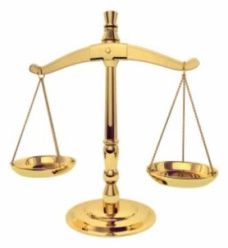  Osmanlı döneminde Hilal-i Ahmer Cemiyeti adıyla kurulan KIZILAY, bugün muhtaç ve korumasız tüm dünya insanlarına yardım eden önemli bir sivil toplum kuruluşudur. Deprem, sel gibi doğal afetlerde insanların yardımına koşar, kan bağışı kampanyaları düzenleyerek insanlara örnek olur. Darüşşafaka (Şefkat Yuvası) Yetim ve ekonomik durumu yetersiz kız-erkek öğrencilere karşılıksız eğitim olanakları sağlamak amacıyla kurulmuştur. Osmanlı döneminde kurulan ve bugün hala devam eden bir vakıftır.Yukarıda sayılan kurumlardan başka; haberleşme ihtiyacını karşılayan PTT, sahipsiz yaşlılara sahip çıkan Darülaceze, kimsesiz çocukların her türlü ihtiyaçlarının karşılandığı Çocuk Esirgeme Kurumu gibi pek çok kurum insanların ihtiyaçlarını karşılamak için çalışır. *Resmi kurumlarda çalışanlar ücret alır, çalışma saatleri ve çalışanların rolü, görevi önceden bellidir, eğitim almış, belli nitelikleri olan kişiler resmi kurumlarda görev alabilir.*Sivil toplum kuruluşlarında gönüllülük esası vardır, çalışanlar ücret almazlar, kesin bir çalışma saati yoktur, çalışanlar görevlerini kendi seçebilir.1- Etkin vatandaş nedir?2- Çevrenizde ne gibi toplumsal sorunlar var? Siz, bu sorunların çözümüne katkıda bulunuyor musunuz?3- İnsanların temel ihtiyaçları nelerdir? Bunların hepsini bir insan tek başına karşılayabilir mi? Okul, polis, sağlık ocağı gibi kurumlara neden ihtiyaç duyarız?Sorularıyla derse giriş yapılacak.Öğrencilerden gelen cevaplara göre konuya geçiş yapılacak.  Ders kitabındaki konu metni okutulacak. Metnin giriş kısmındaki ve sonundaki sorular öğrencilere sorulacak. Öğrencilere bilgi verilecek;          Etkin Vatandaşlık  Hayatımızı sağlıklı şekilde sürdürebilmek için temel ihtiyaçlarımızın karşılanması gerekmektedir. Temizlik, sağlık, eğitim ihtiyaçlarımızdan bazılarıdır. Eğitim almak için okula, hastalandığımızda hastaneye gidiyoruz.Emniyetimizi polis ve jandarma sağlıyor. Devletimiz bu gibi toplumsal ihtiyaçlarımızı karşılamakla sorumludur. İhtiyaçlarımızı karşılayan kurumların sadece devlet tarafından oluşturulmadığına dikkat çekmek istiyorum. İhtiyaçları karşılamak için oluşturulan kurumlar resmi kurum ve sivil toplum kuruluşu olarak ikiye ayrılır.1-Resmi Kurum: Devletin kurduğu kurumlara resmi kurum denir. Okul, hastane gibi… Bu kurumların her biri ilgili oldukları bakanlığa bağlıdır. Örneğin Milli Eğitim Bakanlığı (MEB) toplumdaki bireylerin eğitim-öğretim ihtiyacını karşılamak için kurulmuştur. Anayasamızda herkese eğitim-öğretim hakkı verilmiştir. Bu hakkımızı kullanmamız için devlet okul yaptırır, çocukları okula kazandırır, eğitim-öğretim faaliyetlerini düzenler. Sivil toplum kuruluşları ve vatandaşlar da eğitime destek verirler, devlete yardım ederler. Eğitime %100 Destek Projesi buna örnektir.Sağlık ihtiyacımızla ilgili çalışmaları Sağlık Bakanlığı yürütür. Bireylerin sağlıklı olması demek tüm toplumun sağlıklı olması demektir. İnsanların temiz ve sağlıklı bir çevrede yaşamak anayasal hakkıdır. Emniyet Teşkilatı, İç İşleri Bakanlığı’na bağlıdır. Adli işlerin yürütülmesi Adalet Bakanlığı’nın görevidir.Her bakanlığa ve kuruma ait logolar vardır. Bu logolar o kurumların temel görevlerini yansıtırlar ve birer sembol niteliği taşırlar.     Bu saydığımız kuruluşlar toplumun ihtiyaçlarını karşılarken bizlere de çeşitli görev ve sorumluklar düşer. Çevremizi temiz tutmak, çimlere basmamak, kurallara ve kanunlara uymak, devletin yerine getiremediği bazı sorunların çözümüne katkıda bulunmak gibi. 2-Sivil Toplum Kuruluşu: Devletimiz toplumun temel ihtiyaçlarını karşılamakla sorumludur; ancak son derece büyük bir ülkede yaşıyoruz. Nüfusumuz da giderek artmaktadır. Bu nedenlerle devletimize sivil toplum kuruluşları (STK) destek olmaktadır. Sivil toplum kuruluşları çevrelerindeki toplumsal ihtiyaçlara duyarlı insanlar tarafından kurulmuştur.Toplumu ilgilendiren bir sorunu çözmek için gönüllü insanların bir araya gelerek oluşturduğu birliğe Sivil Toplum Kuruluşu denir. Eğitim faaliyetlerinin desteklenmesi, doğal çevrenin korunması, kültür ve sanatın desteklenmesi, hayvanların korunması, sağlık hizmetlerinin desteklenmesi, kadın haklarının korunması, doğal afetlerde halka yardım edilmesi sivil toplum kuruluşlarının faaliyet gösterdiği alanlardır.Sivil toplum kuruluşlarına memur, işçi, öğrenci, öğretmen, fırıncı, avukat…. gönüllü olan herkes üye olabilir.    Vakıflar, dernekler, sendikalar,  mesleki örgütler sivil toplum örgütüne örnek olarak verilebilir.TEGV: Türkiye Eğitim Gönüllüleri Vakfı                  Mor Çatı: Kadın Sığınağı VakfıKEDV: Kadın Emeğini Değerlendirme Vakfı             LÖSEV: Lösemili Çocuklar VakfıTEMA: Türkiye Erozyonla Mücadele, Ağaçlandırma ve doğal varlıkları  koruma vakfı  …..      AKUT: Arama Kurtarma DerneğiGREENPEACE (Yeşil Barış): Uluslararası alanda faaliyet gösteren bir çevre örgütüdür.Yardıma muhtaç kişilerin çeşitli ihtiyaçlarını karşılamak amacıyla kullanılan devlet veya kişiler tarafından bırakılan mal veya paraya vakıf denir. Vakıfların ve sivil toplum örgütlerinin amacı; birlik ve beraberlik içerisinde, yardımlaşma ve dayanışma duygusuyla toplum sorunlarının çözümüne katkıda bulunmaktır. Toplum sorunlarına duyarsız kalmamalıyız. ”Birlikten Kuvvet Doğar” atasözünü unutmamalıyız.  Osmanlı döneminde Hilal-i Ahmer Cemiyeti adıyla kurulan KIZILAY, bugün muhtaç ve korumasız tüm dünya insanlarına yardım eden önemli bir sivil toplum kuruluşudur. Deprem, sel gibi doğal afetlerde insanların yardımına koşar, kan bağışı kampanyaları düzenleyerek insanlara örnek olur. Darüşşafaka (Şefkat Yuvası) Yetim ve ekonomik durumu yetersiz kız-erkek öğrencilere karşılıksız eğitim olanakları sağlamak amacıyla kurulmuştur. Osmanlı döneminde kurulan ve bugün hala devam eden bir vakıftır.Yukarıda sayılan kurumlardan başka; haberleşme ihtiyacını karşılayan PTT, sahipsiz yaşlılara sahip çıkan Darülaceze, kimsesiz çocukların her türlü ihtiyaçlarının karşılandığı Çocuk Esirgeme Kurumu gibi pek çok kurum insanların ihtiyaçlarını karşılamak için çalışır. *Resmi kurumlarda çalışanlar ücret alır, çalışma saatleri ve çalışanların rolü, görevi önceden bellidir, eğitim almış, belli nitelikleri olan kişiler resmi kurumlarda görev alabilir.*Sivil toplum kuruluşlarında gönüllülük esası vardır, çalışanlar ücret almazlar, kesin bir çalışma saati yoktur, çalışanlar görevlerini kendi seçebilir.1- Etkin vatandaş nedir?2- Çevrenizde ne gibi toplumsal sorunlar var? Siz, bu sorunların çözümüne katkıda bulunuyor musunuz?3- İnsanların temel ihtiyaçları nelerdir? Bunların hepsini bir insan tek başına karşılayabilir mi? Okul, polis, sağlık ocağı gibi kurumlara neden ihtiyaç duyarız?Sorularıyla derse giriş yapılacak.Öğrencilerden gelen cevaplara göre konuya geçiş yapılacak.  Ders kitabındaki konu metni okutulacak. Metnin giriş kısmındaki ve sonundaki sorular öğrencilere sorulacak. Öğrencilere bilgi verilecek;          Etkin Vatandaşlık  Hayatımızı sağlıklı şekilde sürdürebilmek için temel ihtiyaçlarımızın karşılanması gerekmektedir. Temizlik, sağlık, eğitim ihtiyaçlarımızdan bazılarıdır. Eğitim almak için okula, hastalandığımızda hastaneye gidiyoruz.Emniyetimizi polis ve jandarma sağlıyor. Devletimiz bu gibi toplumsal ihtiyaçlarımızı karşılamakla sorumludur. İhtiyaçlarımızı karşılayan kurumların sadece devlet tarafından oluşturulmadığına dikkat çekmek istiyorum. İhtiyaçları karşılamak için oluşturulan kurumlar resmi kurum ve sivil toplum kuruluşu olarak ikiye ayrılır.1-Resmi Kurum: Devletin kurduğu kurumlara resmi kurum denir. Okul, hastane gibi… Bu kurumların her biri ilgili oldukları bakanlığa bağlıdır. Örneğin Milli Eğitim Bakanlığı (MEB) toplumdaki bireylerin eğitim-öğretim ihtiyacını karşılamak için kurulmuştur. Anayasamızda herkese eğitim-öğretim hakkı verilmiştir. Bu hakkımızı kullanmamız için devlet okul yaptırır, çocukları okula kazandırır, eğitim-öğretim faaliyetlerini düzenler. Sivil toplum kuruluşları ve vatandaşlar da eğitime destek verirler, devlete yardım ederler. Eğitime %100 Destek Projesi buna örnektir.Sağlık ihtiyacımızla ilgili çalışmaları Sağlık Bakanlığı yürütür. Bireylerin sağlıklı olması demek tüm toplumun sağlıklı olması demektir. İnsanların temiz ve sağlıklı bir çevrede yaşamak anayasal hakkıdır. Emniyet Teşkilatı, İç İşleri Bakanlığı’na bağlıdır. Adli işlerin yürütülmesi Adalet Bakanlığı’nın görevidir.Her bakanlığa ve kuruma ait logolar vardır. Bu logolar o kurumların temel görevlerini yansıtırlar ve birer sembol niteliği taşırlar.     Bu saydığımız kuruluşlar toplumun ihtiyaçlarını karşılarken bizlere de çeşitli görev ve sorumluklar düşer. Çevremizi temiz tutmak, çimlere basmamak, kurallara ve kanunlara uymak, devletin yerine getiremediği bazı sorunların çözümüne katkıda bulunmak gibi. 2-Sivil Toplum Kuruluşu: Devletimiz toplumun temel ihtiyaçlarını karşılamakla sorumludur; ancak son derece büyük bir ülkede yaşıyoruz. Nüfusumuz da giderek artmaktadır. Bu nedenlerle devletimize sivil toplum kuruluşları (STK) destek olmaktadır. Sivil toplum kuruluşları çevrelerindeki toplumsal ihtiyaçlara duyarlı insanlar tarafından kurulmuştur.Toplumu ilgilendiren bir sorunu çözmek için gönüllü insanların bir araya gelerek oluşturduğu birliğe Sivil Toplum Kuruluşu denir. Eğitim faaliyetlerinin desteklenmesi, doğal çevrenin korunması, kültür ve sanatın desteklenmesi, hayvanların korunması, sağlık hizmetlerinin desteklenmesi, kadın haklarının korunması, doğal afetlerde halka yardım edilmesi sivil toplum kuruluşlarının faaliyet gösterdiği alanlardır.Sivil toplum kuruluşlarına memur, işçi, öğrenci, öğretmen, fırıncı, avukat…. gönüllü olan herkes üye olabilir.    Vakıflar, dernekler, sendikalar,  mesleki örgütler sivil toplum örgütüne örnek olarak verilebilir.TEGV: Türkiye Eğitim Gönüllüleri Vakfı                  Mor Çatı: Kadın Sığınağı VakfıKEDV: Kadın Emeğini Değerlendirme Vakfı             LÖSEV: Lösemili Çocuklar VakfıTEMA: Türkiye Erozyonla Mücadele, Ağaçlandırma ve doğal varlıkları  koruma vakfı  …..      AKUT: Arama Kurtarma DerneğiGREENPEACE (Yeşil Barış): Uluslararası alanda faaliyet gösteren bir çevre örgütüdür.Yardıma muhtaç kişilerin çeşitli ihtiyaçlarını karşılamak amacıyla kullanılan devlet veya kişiler tarafından bırakılan mal veya paraya vakıf denir. Vakıfların ve sivil toplum örgütlerinin amacı; birlik ve beraberlik içerisinde, yardımlaşma ve dayanışma duygusuyla toplum sorunlarının çözümüne katkıda bulunmaktır. Toplum sorunlarına duyarsız kalmamalıyız. ”Birlikten Kuvvet Doğar” atasözünü unutmamalıyız.  Osmanlı döneminde Hilal-i Ahmer Cemiyeti adıyla kurulan KIZILAY, bugün muhtaç ve korumasız tüm dünya insanlarına yardım eden önemli bir sivil toplum kuruluşudur. Deprem, sel gibi doğal afetlerde insanların yardımına koşar, kan bağışı kampanyaları düzenleyerek insanlara örnek olur. Darüşşafaka (Şefkat Yuvası) Yetim ve ekonomik durumu yetersiz kız-erkek öğrencilere karşılıksız eğitim olanakları sağlamak amacıyla kurulmuştur. Osmanlı döneminde kurulan ve bugün hala devam eden bir vakıftır.Yukarıda sayılan kurumlardan başka; haberleşme ihtiyacını karşılayan PTT, sahipsiz yaşlılara sahip çıkan Darülaceze, kimsesiz çocukların her türlü ihtiyaçlarının karşılandığı Çocuk Esirgeme Kurumu gibi pek çok kurum insanların ihtiyaçlarını karşılamak için çalışır. *Resmi kurumlarda çalışanlar ücret alır, çalışma saatleri ve çalışanların rolü, görevi önceden bellidir, eğitim almış, belli nitelikleri olan kişiler resmi kurumlarda görev alabilir.*Sivil toplum kuruluşlarında gönüllülük esası vardır, çalışanlar ücret almazlar, kesin bir çalışma saati yoktur, çalışanlar görevlerini kendi seçebilir.1- Etkin vatandaş nedir?2- Çevrenizde ne gibi toplumsal sorunlar var? Siz, bu sorunların çözümüne katkıda bulunuyor musunuz?3- İnsanların temel ihtiyaçları nelerdir? Bunların hepsini bir insan tek başına karşılayabilir mi? Okul, polis, sağlık ocağı gibi kurumlara neden ihtiyaç duyarız?Sorularıyla derse giriş yapılacak.Öğrencilerden gelen cevaplara göre konuya geçiş yapılacak.  Ders kitabındaki konu metni okutulacak. Metnin giriş kısmındaki ve sonundaki sorular öğrencilere sorulacak. Öğrencilere bilgi verilecek;          Etkin Vatandaşlık  Hayatımızı sağlıklı şekilde sürdürebilmek için temel ihtiyaçlarımızın karşılanması gerekmektedir. Temizlik, sağlık, eğitim ihtiyaçlarımızdan bazılarıdır. Eğitim almak için okula, hastalandığımızda hastaneye gidiyoruz.Emniyetimizi polis ve jandarma sağlıyor. Devletimiz bu gibi toplumsal ihtiyaçlarımızı karşılamakla sorumludur. İhtiyaçlarımızı karşılayan kurumların sadece devlet tarafından oluşturulmadığına dikkat çekmek istiyorum. İhtiyaçları karşılamak için oluşturulan kurumlar resmi kurum ve sivil toplum kuruluşu olarak ikiye ayrılır.1-Resmi Kurum: Devletin kurduğu kurumlara resmi kurum denir. Okul, hastane gibi… Bu kurumların her biri ilgili oldukları bakanlığa bağlıdır. Örneğin Milli Eğitim Bakanlığı (MEB) toplumdaki bireylerin eğitim-öğretim ihtiyacını karşılamak için kurulmuştur. Anayasamızda herkese eğitim-öğretim hakkı verilmiştir. Bu hakkımızı kullanmamız için devlet okul yaptırır, çocukları okula kazandırır, eğitim-öğretim faaliyetlerini düzenler. Sivil toplum kuruluşları ve vatandaşlar da eğitime destek verirler, devlete yardım ederler. Eğitime %100 Destek Projesi buna örnektir.Sağlık ihtiyacımızla ilgili çalışmaları Sağlık Bakanlığı yürütür. Bireylerin sağlıklı olması demek tüm toplumun sağlıklı olması demektir. İnsanların temiz ve sağlıklı bir çevrede yaşamak anayasal hakkıdır. Emniyet Teşkilatı, İç İşleri Bakanlığı’na bağlıdır. Adli işlerin yürütülmesi Adalet Bakanlığı’nın görevidir.Her bakanlığa ve kuruma ait logolar vardır. Bu logolar o kurumların temel görevlerini yansıtırlar ve birer sembol niteliği taşırlar.     Bu saydığımız kuruluşlar toplumun ihtiyaçlarını karşılarken bizlere de çeşitli görev ve sorumluklar düşer. Çevremizi temiz tutmak, çimlere basmamak, kurallara ve kanunlara uymak, devletin yerine getiremediği bazı sorunların çözümüne katkıda bulunmak gibi. 2-Sivil Toplum Kuruluşu: Devletimiz toplumun temel ihtiyaçlarını karşılamakla sorumludur; ancak son derece büyük bir ülkede yaşıyoruz. Nüfusumuz da giderek artmaktadır. Bu nedenlerle devletimize sivil toplum kuruluşları (STK) destek olmaktadır. Sivil toplum kuruluşları çevrelerindeki toplumsal ihtiyaçlara duyarlı insanlar tarafından kurulmuştur.Toplumu ilgilendiren bir sorunu çözmek için gönüllü insanların bir araya gelerek oluşturduğu birliğe Sivil Toplum Kuruluşu denir. Eğitim faaliyetlerinin desteklenmesi, doğal çevrenin korunması, kültür ve sanatın desteklenmesi, hayvanların korunması, sağlık hizmetlerinin desteklenmesi, kadın haklarının korunması, doğal afetlerde halka yardım edilmesi sivil toplum kuruluşlarının faaliyet gösterdiği alanlardır.Sivil toplum kuruluşlarına memur, işçi, öğrenci, öğretmen, fırıncı, avukat…. gönüllü olan herkes üye olabilir.    Vakıflar, dernekler, sendikalar,  mesleki örgütler sivil toplum örgütüne örnek olarak verilebilir.TEGV: Türkiye Eğitim Gönüllüleri Vakfı                  Mor Çatı: Kadın Sığınağı VakfıKEDV: Kadın Emeğini Değerlendirme Vakfı             LÖSEV: Lösemili Çocuklar VakfıTEMA: Türkiye Erozyonla Mücadele, Ağaçlandırma ve doğal varlıkları  koruma vakfı  …..      AKUT: Arama Kurtarma DerneğiGREENPEACE (Yeşil Barış): Uluslararası alanda faaliyet gösteren bir çevre örgütüdür.Yardıma muhtaç kişilerin çeşitli ihtiyaçlarını karşılamak amacıyla kullanılan devlet veya kişiler tarafından bırakılan mal veya paraya vakıf denir. Vakıfların ve sivil toplum örgütlerinin amacı; birlik ve beraberlik içerisinde, yardımlaşma ve dayanışma duygusuyla toplum sorunlarının çözümüne katkıda bulunmaktır. Toplum sorunlarına duyarsız kalmamalıyız. ”Birlikten Kuvvet Doğar” atasözünü unutmamalıyız.  Osmanlı döneminde Hilal-i Ahmer Cemiyeti adıyla kurulan KIZILAY, bugün muhtaç ve korumasız tüm dünya insanlarına yardım eden önemli bir sivil toplum kuruluşudur. Deprem, sel gibi doğal afetlerde insanların yardımına koşar, kan bağışı kampanyaları düzenleyerek insanlara örnek olur. Darüşşafaka (Şefkat Yuvası) Yetim ve ekonomik durumu yetersiz kız-erkek öğrencilere karşılıksız eğitim olanakları sağlamak amacıyla kurulmuştur. Osmanlı döneminde kurulan ve bugün hala devam eden bir vakıftır.Yukarıda sayılan kurumlardan başka; haberleşme ihtiyacını karşılayan PTT, sahipsiz yaşlılara sahip çıkan Darülaceze, kimsesiz çocukların her türlü ihtiyaçlarının karşılandığı Çocuk Esirgeme Kurumu gibi pek çok kurum insanların ihtiyaçlarını karşılamak için çalışır. *Resmi kurumlarda çalışanlar ücret alır, çalışma saatleri ve çalışanların rolü, görevi önceden bellidir, eğitim almış, belli nitelikleri olan kişiler resmi kurumlarda görev alabilir.*Sivil toplum kuruluşlarında gönüllülük esası vardır, çalışanlar ücret almazlar, kesin bir çalışma saati yoktur, çalışanlar görevlerini kendi seçebilir.3.BÖLÜM 3.BÖLÜM 3.BÖLÜM 3.BÖLÜM 3.BÖLÜM Ölçme-DeğerlendirmeEBA etkinlikleri ve Kazanım Testlerinden yararlanılacak.Ölçme-DeğerlendirmeEBA etkinlikleri ve Kazanım Testlerinden yararlanılacak.Ölçme-DeğerlendirmeEBA etkinlikleri ve Kazanım Testlerinden yararlanılacak.1- Resmi kurum ve sivil toplum kuruluşu nedir? Örnek vererek açıklayınız.2- Ülkemizde eğitim, sağlık, adalet, turizm, iç güvenlik gibi konular hangi bakanlıkların görevidir? 3- Resmi kurum ve sivil toplum kuruluşları arasında ne gibi benzerlik ve farklılıklar vardır?4- Eğitim, sağlık ve çevre konularında faaliyet gösteren üçer STK söyleyiniz.5- Darüşşafaka, Kızılay, Darülaceze ve Çocuk Esirgeme Kurumu hangi amaçla kurulmuştur?1- Resmi kurum ve sivil toplum kuruluşu nedir? Örnek vererek açıklayınız.2- Ülkemizde eğitim, sağlık, adalet, turizm, iç güvenlik gibi konular hangi bakanlıkların görevidir? 3- Resmi kurum ve sivil toplum kuruluşları arasında ne gibi benzerlik ve farklılıklar vardır?4- Eğitim, sağlık ve çevre konularında faaliyet gösteren üçer STK söyleyiniz.5- Darüşşafaka, Kızılay, Darülaceze ve Çocuk Esirgeme Kurumu hangi amaçla kurulmuştur?Dersin Diğer Derslerle İlişkisiDersin Diğer Derslerle İlişkisiDersin Diğer Derslerle İlişkisi4.BÖLÜM4.BÖLÜM4.BÖLÜM4.BÖLÜM4.BÖLÜMPlanın Uygulanmasına İlişkin Açıklamalar:Planın Uygulanmasına İlişkin Açıklamalar:Planın Uygulanmasına İlişkin Açıklamalar:Planın Uygulanmasına İlişkin Açıklamalar:1.BÖLÜM1.BÖLÜMDERSSosyal BilgilerSINIF5. SınıfÖĞRENME ALANIEtkin VatandaşlıkKONUYaşadığım Yer ve YönetimiSÜRE40’+40’+40’=120 dk.2.BÖLÜM2.BÖLÜM2.BÖLÜM2.BÖLÜM2.BÖLÜMKazanımlarKazanımlar5.6.2. Yaşadığı yerin yönetim birimlerinin temel görevlerini açıklar.5.6.2. Yaşadığı yerin yönetim birimlerinin temel görevlerini açıklar.5.6.2. Yaşadığı yerin yönetim birimlerinin temel görevlerini açıklar.Değerler ve becerilerDeğerler ve becerilerÖzgürlük ve bağımsızlık gibi değerlerle araştırma ve sosyal katılım gibi becerilerin öğrenciler tarafından edinilmesi sağlanacak.Özgürlük ve bağımsızlık gibi değerlerle araştırma ve sosyal katılım gibi becerilerin öğrenciler tarafından edinilmesi sağlanacak.Özgürlük ve bağımsızlık gibi değerlerle araştırma ve sosyal katılım gibi becerilerin öğrenciler tarafından edinilmesi sağlanacak.Yöntem ve TekniklerYöntem ve TekniklerAnlatım, soru-cevap, beyin fırtınası, inceleme, tartışmaAnlatım, soru-cevap, beyin fırtınası, inceleme, tartışmaAnlatım, soru-cevap, beyin fırtınası, inceleme, tartışmaKullanılan Eğitim Teknolojileri-Araç, Gereçler ve KaynakçaKullanılan Eğitim Teknolojileri-Araç, Gereçler ve KaynakçaDers Kitabı, Akıllı Tahta, Sunu /Ders Kitabı, Akıllı Tahta, Sunu /Ders Kitabı, Akıllı Tahta, Sunu /Derse Geçiş1- Okulunuzda yöneticiler olmasaydı ne gibi sorunlar ortaya çıkardı hiç düşündünüz mü?2- Hangi il ve ilçede yaşıyorsunuz? Ülkemizin neden il ve ilçelere ayrıldığını biliyor musunuz?3- Başkentimiz neresidir? Ülkelerin neden bir başkenti vardır?Sorularıyla derse giriş yapılacak.Öğrencilerden gelen cevaplara göre konuya geçiş yapılacak.  Ders kitabındaki konu metni okutulacak. Metnin giriş kısmındaki ve sonundaki sorular öğrencilere sorulacak. Öğrencilere bilgi verilecek;    YAŞADIĞIM YER VE YÖNETİMİHepimiz farklı büyüklükte yerleşim yerlerinde yaşıyoruz. Kimimiz köyde, kimimiz il ya da ilçe merkezinde. Ancak ihtiyaçlarımız benzerlik gösteriyor. Hepimiz temiz bir çevrede yaşamak istiyoruz. Yollarımızın bakımlı olmasını, sağlık hizmetlerine kolay ulaşmayı bekliyoruz. Bu gibi hizmetleri yerine getirmek için il, ilçe, belde ve köylerde yönetim birimleri kurulmuştur. Aşağıdaki şemayı inceleyerek bu birimler ve yöneticileri hakkında bilgi alabilirsiniz. Ülkemiz, devletin kamu hizmetlerini her yere daha rahat götürebilmesi, toplumun ihtiyaçlarını karşılayabilmesi amacıyla il ve ilçelere ayrılmıştır. İL YÖNETİMİ: İllerde merkezi yönetimin temsilcisi validir. İlçelerde kaymakamdır. Bulundukları yeri devlet adına yönetirler.  Her bakanlığın il ve ilçelerde müdürlükleri, müdürleri, kamu hizmetlerini yürütecek daire ve kurumları vardır. Merkezde, ilde ve ilçede bulunan bu kamu görevlileri bakan adına çalışırlar. Bakanlığın çıkardığı yasa ve yönetmelikleri uygularlar. İller yasa ile kurulur.Vali: İlde yönetimin başıdır. Aynı zamanda ilde devletin, hükümetin yani bakanlıkların temsilcisidir. Atama ile göreve gelir. İlde yasaları ve hükümet emirlerini uygular. İl merkezi yönetimi içindeki kuruluşlar arasında iş birliğini sağlar. İl Milli Eğitim Müdürlüğü, İl Sağlık Müdürlüğü, İl Emniyet Müdürlüğü	, Tarım İl Müdürlüğü gibi kurumlar valiye bağlıdır.İLÇE YÖNETİMİ: İlçeler, illere bağlı idari birimlerdir. İlçe yönetimin başında kaymakam bulunur. Valiye bağlı olarak görev yapar. Kaymakam, yasalarla kendine verilen görevleri yerine getirir. Kendisine bağlı kuruluşları denetler, bunlar arasında iş birliği sağlar. Atama ile göreve gelir.Belediyeler: Su, kanalizasyon, çöp toplama, toplu taşıma, eğitim, kültür, sanat ve spor faaliyetlerine destek verme, parklar inşa etme, yol yapımı gibi yerel hizmetleri yerine getirir. Belediyelerin başında seçimle göreve gelen belediye başkanları bulunur.Yaşadığımız yer neresi olursa olsun her yerleşim yerinde muhtarlıklar vardır. Muhtarlıklar köy ve mahalle muhtarlıkları olarak ikiye ayrılır. Muhtarlar seçimlerde halkın oylarıyla belirlenirler. Belediyelerde nasıl belediye meclisi varsa muhtarlıklarda da ihtiyar meclisi görev yapar.Muhtarın Görevleri; Mahalleye yeni taşınanların kayıt işlemlerini yapar, seçimler öncesinde oy kullanacak kişileri gösteren seçmen kâğıtlarının dağıtır, herhangi bir salgın hastalık ortaya çıkarsa ilgili kurumları bilgilendirir, resmî kimlik belgesini kaybedenler için gerekli olan belgeleri hazırlar, mahallesinde gördüğü ihtiyaçları belediye, kaymakamlık ve valilik gibi kurumlara bildirir, okula başlaması gereken çocukları belirler, eğitim kurumlarıyla paylaşır, doğum ve ölümler sonrası gerekli belgeleri hazırlar.Yöneticiler dilek ve şikayetlerimizi dikkate alarak sorunlarımızı çözmek için çalışırlar. Yöneticileri kamuoyu oluşturarak bir konu hakkında uyarmak ve bilgilendirmek bizim demokratik hakkımızdır.1- Okulunuzda yöneticiler olmasaydı ne gibi sorunlar ortaya çıkardı hiç düşündünüz mü?2- Hangi il ve ilçede yaşıyorsunuz? Ülkemizin neden il ve ilçelere ayrıldığını biliyor musunuz?3- Başkentimiz neresidir? Ülkelerin neden bir başkenti vardır?Sorularıyla derse giriş yapılacak.Öğrencilerden gelen cevaplara göre konuya geçiş yapılacak.  Ders kitabındaki konu metni okutulacak. Metnin giriş kısmındaki ve sonundaki sorular öğrencilere sorulacak. Öğrencilere bilgi verilecek;    YAŞADIĞIM YER VE YÖNETİMİHepimiz farklı büyüklükte yerleşim yerlerinde yaşıyoruz. Kimimiz köyde, kimimiz il ya da ilçe merkezinde. Ancak ihtiyaçlarımız benzerlik gösteriyor. Hepimiz temiz bir çevrede yaşamak istiyoruz. Yollarımızın bakımlı olmasını, sağlık hizmetlerine kolay ulaşmayı bekliyoruz. Bu gibi hizmetleri yerine getirmek için il, ilçe, belde ve köylerde yönetim birimleri kurulmuştur. Aşağıdaki şemayı inceleyerek bu birimler ve yöneticileri hakkında bilgi alabilirsiniz. Ülkemiz, devletin kamu hizmetlerini her yere daha rahat götürebilmesi, toplumun ihtiyaçlarını karşılayabilmesi amacıyla il ve ilçelere ayrılmıştır. İL YÖNETİMİ: İllerde merkezi yönetimin temsilcisi validir. İlçelerde kaymakamdır. Bulundukları yeri devlet adına yönetirler.  Her bakanlığın il ve ilçelerde müdürlükleri, müdürleri, kamu hizmetlerini yürütecek daire ve kurumları vardır. Merkezde, ilde ve ilçede bulunan bu kamu görevlileri bakan adına çalışırlar. Bakanlığın çıkardığı yasa ve yönetmelikleri uygularlar. İller yasa ile kurulur.Vali: İlde yönetimin başıdır. Aynı zamanda ilde devletin, hükümetin yani bakanlıkların temsilcisidir. Atama ile göreve gelir. İlde yasaları ve hükümet emirlerini uygular. İl merkezi yönetimi içindeki kuruluşlar arasında iş birliğini sağlar. İl Milli Eğitim Müdürlüğü, İl Sağlık Müdürlüğü, İl Emniyet Müdürlüğü	, Tarım İl Müdürlüğü gibi kurumlar valiye bağlıdır.İLÇE YÖNETİMİ: İlçeler, illere bağlı idari birimlerdir. İlçe yönetimin başında kaymakam bulunur. Valiye bağlı olarak görev yapar. Kaymakam, yasalarla kendine verilen görevleri yerine getirir. Kendisine bağlı kuruluşları denetler, bunlar arasında iş birliği sağlar. Atama ile göreve gelir.Belediyeler: Su, kanalizasyon, çöp toplama, toplu taşıma, eğitim, kültür, sanat ve spor faaliyetlerine destek verme, parklar inşa etme, yol yapımı gibi yerel hizmetleri yerine getirir. Belediyelerin başında seçimle göreve gelen belediye başkanları bulunur.Yaşadığımız yer neresi olursa olsun her yerleşim yerinde muhtarlıklar vardır. Muhtarlıklar köy ve mahalle muhtarlıkları olarak ikiye ayrılır. Muhtarlar seçimlerde halkın oylarıyla belirlenirler. Belediyelerde nasıl belediye meclisi varsa muhtarlıklarda da ihtiyar meclisi görev yapar.Muhtarın Görevleri; Mahalleye yeni taşınanların kayıt işlemlerini yapar, seçimler öncesinde oy kullanacak kişileri gösteren seçmen kâğıtlarının dağıtır, herhangi bir salgın hastalık ortaya çıkarsa ilgili kurumları bilgilendirir, resmî kimlik belgesini kaybedenler için gerekli olan belgeleri hazırlar, mahallesinde gördüğü ihtiyaçları belediye, kaymakamlık ve valilik gibi kurumlara bildirir, okula başlaması gereken çocukları belirler, eğitim kurumlarıyla paylaşır, doğum ve ölümler sonrası gerekli belgeleri hazırlar.Yöneticiler dilek ve şikayetlerimizi dikkate alarak sorunlarımızı çözmek için çalışırlar. Yöneticileri kamuoyu oluşturarak bir konu hakkında uyarmak ve bilgilendirmek bizim demokratik hakkımızdır.1- Okulunuzda yöneticiler olmasaydı ne gibi sorunlar ortaya çıkardı hiç düşündünüz mü?2- Hangi il ve ilçede yaşıyorsunuz? Ülkemizin neden il ve ilçelere ayrıldığını biliyor musunuz?3- Başkentimiz neresidir? Ülkelerin neden bir başkenti vardır?Sorularıyla derse giriş yapılacak.Öğrencilerden gelen cevaplara göre konuya geçiş yapılacak.  Ders kitabındaki konu metni okutulacak. Metnin giriş kısmındaki ve sonundaki sorular öğrencilere sorulacak. Öğrencilere bilgi verilecek;    YAŞADIĞIM YER VE YÖNETİMİHepimiz farklı büyüklükte yerleşim yerlerinde yaşıyoruz. Kimimiz köyde, kimimiz il ya da ilçe merkezinde. Ancak ihtiyaçlarımız benzerlik gösteriyor. Hepimiz temiz bir çevrede yaşamak istiyoruz. Yollarımızın bakımlı olmasını, sağlık hizmetlerine kolay ulaşmayı bekliyoruz. Bu gibi hizmetleri yerine getirmek için il, ilçe, belde ve köylerde yönetim birimleri kurulmuştur. Aşağıdaki şemayı inceleyerek bu birimler ve yöneticileri hakkında bilgi alabilirsiniz. Ülkemiz, devletin kamu hizmetlerini her yere daha rahat götürebilmesi, toplumun ihtiyaçlarını karşılayabilmesi amacıyla il ve ilçelere ayrılmıştır. İL YÖNETİMİ: İllerde merkezi yönetimin temsilcisi validir. İlçelerde kaymakamdır. Bulundukları yeri devlet adına yönetirler.  Her bakanlığın il ve ilçelerde müdürlükleri, müdürleri, kamu hizmetlerini yürütecek daire ve kurumları vardır. Merkezde, ilde ve ilçede bulunan bu kamu görevlileri bakan adına çalışırlar. Bakanlığın çıkardığı yasa ve yönetmelikleri uygularlar. İller yasa ile kurulur.Vali: İlde yönetimin başıdır. Aynı zamanda ilde devletin, hükümetin yani bakanlıkların temsilcisidir. Atama ile göreve gelir. İlde yasaları ve hükümet emirlerini uygular. İl merkezi yönetimi içindeki kuruluşlar arasında iş birliğini sağlar. İl Milli Eğitim Müdürlüğü, İl Sağlık Müdürlüğü, İl Emniyet Müdürlüğü	, Tarım İl Müdürlüğü gibi kurumlar valiye bağlıdır.İLÇE YÖNETİMİ: İlçeler, illere bağlı idari birimlerdir. İlçe yönetimin başında kaymakam bulunur. Valiye bağlı olarak görev yapar. Kaymakam, yasalarla kendine verilen görevleri yerine getirir. Kendisine bağlı kuruluşları denetler, bunlar arasında iş birliği sağlar. Atama ile göreve gelir.Belediyeler: Su, kanalizasyon, çöp toplama, toplu taşıma, eğitim, kültür, sanat ve spor faaliyetlerine destek verme, parklar inşa etme, yol yapımı gibi yerel hizmetleri yerine getirir. Belediyelerin başında seçimle göreve gelen belediye başkanları bulunur.Yaşadığımız yer neresi olursa olsun her yerleşim yerinde muhtarlıklar vardır. Muhtarlıklar köy ve mahalle muhtarlıkları olarak ikiye ayrılır. Muhtarlar seçimlerde halkın oylarıyla belirlenirler. Belediyelerde nasıl belediye meclisi varsa muhtarlıklarda da ihtiyar meclisi görev yapar.Muhtarın Görevleri; Mahalleye yeni taşınanların kayıt işlemlerini yapar, seçimler öncesinde oy kullanacak kişileri gösteren seçmen kâğıtlarının dağıtır, herhangi bir salgın hastalık ortaya çıkarsa ilgili kurumları bilgilendirir, resmî kimlik belgesini kaybedenler için gerekli olan belgeleri hazırlar, mahallesinde gördüğü ihtiyaçları belediye, kaymakamlık ve valilik gibi kurumlara bildirir, okula başlaması gereken çocukları belirler, eğitim kurumlarıyla paylaşır, doğum ve ölümler sonrası gerekli belgeleri hazırlar.Yöneticiler dilek ve şikayetlerimizi dikkate alarak sorunlarımızı çözmek için çalışırlar. Yöneticileri kamuoyu oluşturarak bir konu hakkında uyarmak ve bilgilendirmek bizim demokratik hakkımızdır.1- Okulunuzda yöneticiler olmasaydı ne gibi sorunlar ortaya çıkardı hiç düşündünüz mü?2- Hangi il ve ilçede yaşıyorsunuz? Ülkemizin neden il ve ilçelere ayrıldığını biliyor musunuz?3- Başkentimiz neresidir? Ülkelerin neden bir başkenti vardır?Sorularıyla derse giriş yapılacak.Öğrencilerden gelen cevaplara göre konuya geçiş yapılacak.  Ders kitabındaki konu metni okutulacak. Metnin giriş kısmındaki ve sonundaki sorular öğrencilere sorulacak. Öğrencilere bilgi verilecek;    YAŞADIĞIM YER VE YÖNETİMİHepimiz farklı büyüklükte yerleşim yerlerinde yaşıyoruz. Kimimiz köyde, kimimiz il ya da ilçe merkezinde. Ancak ihtiyaçlarımız benzerlik gösteriyor. Hepimiz temiz bir çevrede yaşamak istiyoruz. Yollarımızın bakımlı olmasını, sağlık hizmetlerine kolay ulaşmayı bekliyoruz. Bu gibi hizmetleri yerine getirmek için il, ilçe, belde ve köylerde yönetim birimleri kurulmuştur. Aşağıdaki şemayı inceleyerek bu birimler ve yöneticileri hakkında bilgi alabilirsiniz. Ülkemiz, devletin kamu hizmetlerini her yere daha rahat götürebilmesi, toplumun ihtiyaçlarını karşılayabilmesi amacıyla il ve ilçelere ayrılmıştır. İL YÖNETİMİ: İllerde merkezi yönetimin temsilcisi validir. İlçelerde kaymakamdır. Bulundukları yeri devlet adına yönetirler.  Her bakanlığın il ve ilçelerde müdürlükleri, müdürleri, kamu hizmetlerini yürütecek daire ve kurumları vardır. Merkezde, ilde ve ilçede bulunan bu kamu görevlileri bakan adına çalışırlar. Bakanlığın çıkardığı yasa ve yönetmelikleri uygularlar. İller yasa ile kurulur.Vali: İlde yönetimin başıdır. Aynı zamanda ilde devletin, hükümetin yani bakanlıkların temsilcisidir. Atama ile göreve gelir. İlde yasaları ve hükümet emirlerini uygular. İl merkezi yönetimi içindeki kuruluşlar arasında iş birliğini sağlar. İl Milli Eğitim Müdürlüğü, İl Sağlık Müdürlüğü, İl Emniyet Müdürlüğü	, Tarım İl Müdürlüğü gibi kurumlar valiye bağlıdır.İLÇE YÖNETİMİ: İlçeler, illere bağlı idari birimlerdir. İlçe yönetimin başında kaymakam bulunur. Valiye bağlı olarak görev yapar. Kaymakam, yasalarla kendine verilen görevleri yerine getirir. Kendisine bağlı kuruluşları denetler, bunlar arasında iş birliği sağlar. Atama ile göreve gelir.Belediyeler: Su, kanalizasyon, çöp toplama, toplu taşıma, eğitim, kültür, sanat ve spor faaliyetlerine destek verme, parklar inşa etme, yol yapımı gibi yerel hizmetleri yerine getirir. Belediyelerin başında seçimle göreve gelen belediye başkanları bulunur.Yaşadığımız yer neresi olursa olsun her yerleşim yerinde muhtarlıklar vardır. Muhtarlıklar köy ve mahalle muhtarlıkları olarak ikiye ayrılır. Muhtarlar seçimlerde halkın oylarıyla belirlenirler. Belediyelerde nasıl belediye meclisi varsa muhtarlıklarda da ihtiyar meclisi görev yapar.Muhtarın Görevleri; Mahalleye yeni taşınanların kayıt işlemlerini yapar, seçimler öncesinde oy kullanacak kişileri gösteren seçmen kâğıtlarının dağıtır, herhangi bir salgın hastalık ortaya çıkarsa ilgili kurumları bilgilendirir, resmî kimlik belgesini kaybedenler için gerekli olan belgeleri hazırlar, mahallesinde gördüğü ihtiyaçları belediye, kaymakamlık ve valilik gibi kurumlara bildirir, okula başlaması gereken çocukları belirler, eğitim kurumlarıyla paylaşır, doğum ve ölümler sonrası gerekli belgeleri hazırlar.Yöneticiler dilek ve şikayetlerimizi dikkate alarak sorunlarımızı çözmek için çalışırlar. Yöneticileri kamuoyu oluşturarak bir konu hakkında uyarmak ve bilgilendirmek bizim demokratik hakkımızdır.3.BÖLÜM 3.BÖLÜM 3.BÖLÜM 3.BÖLÜM 3.BÖLÜM Ölçme-DeğerlendirmeEBA etkinlikleri ve Kazanım Testlerinden yararlanılacak.Ölçme-DeğerlendirmeEBA etkinlikleri ve Kazanım Testlerinden yararlanılacak.Ölçme-DeğerlendirmeEBA etkinlikleri ve Kazanım Testlerinden yararlanılacak.1- İli kim yönetir ve nasıl göreve gelir?2- İlçeyi kim yönetir ve nasıl göreve gelir?3- Muhtarlar hangi yönetim birimlerinde çalışırlar, muhtarın görevleri nelerdir?4- Belediyeler neden vardır? Belediye başkanları nasıl göreve gelir?1- İli kim yönetir ve nasıl göreve gelir?2- İlçeyi kim yönetir ve nasıl göreve gelir?3- Muhtarlar hangi yönetim birimlerinde çalışırlar, muhtarın görevleri nelerdir?4- Belediyeler neden vardır? Belediye başkanları nasıl göreve gelir?Dersin Diğer Derslerle İlişkisiDersin Diğer Derslerle İlişkisiDersin Diğer Derslerle İlişkisi4.BÖLÜM4.BÖLÜM4.BÖLÜM4.BÖLÜM4.BÖLÜMPlanın Uygulanmasına İlişkin Açıklamalar:Planın Uygulanmasına İlişkin Açıklamalar:Planın Uygulanmasına İlişkin Açıklamalar:Planın Uygulanmasına İlişkin Açıklamalar:1.BÖLÜM1.BÖLÜMDERSSosyal BilgilerSINIF5. SınıfÖĞRENME ALANIETKİN VATANDAŞLIKKONUTEMEL HAKLARIMIZI ÖĞRENELİMSÜRE40’+40’+40’=120- dk.2.BÖLÜM2.BÖLÜM2.BÖLÜMKazanımlarSB.5.6.3. Temel hakları ve bu hakları kullanmanın önemini açıklar.SB.5.6.3. Temel hakları ve bu hakları kullanmanın önemini açıklar.Değerler ve becerilerDeğerler: Özgürlük ve bağımsızlık 
Beceri: Araştırma ve sosyal katılımDeğerler: Özgürlük ve bağımsızlık 
Beceri: Araştırma ve sosyal katılımYöntem ve TekniklerAnlatım, soru-cevap, beyin fırtınası, inceleme, tartışmaAnlatım, soru-cevap, beyin fırtınası, inceleme, tartışmaKullanılan Eğitim Teknolojileri-Araç, Gereçler ve KaynakçaDers Kitabı, Akıllı Tahta, SunuDers Kitabı, Akıllı Tahta, SunuÖğretme-Öğrenme Etkinlikleri:Dikkati ÇekmeGüdülemeDerse GeçişBireysel Öğrenme Etkinlikleri (Ödev, deney, problem çözme vb.)Grupla Öğrenme Etkinlikleri (Proje, gezi, gözlem vb.)ÖzetBir insanın doğuştan sahip olduğu ve insanca yaşayabilmesi için gerekli olan haklara temel hak denir. Temel haklar devlet tarafından anayasa ile korunma altına alınmıştır. İnsanlar yaşamak, eğitim almak, sağlıklı bir yaşam sürmek, özel hayatlarının gizli tutulmasını istemek, konut sahibi olmak, geçimini sağlamak için çalışma gibi temel haklara sahiptir. İnsanların huzur ve güven içerisinde yaşamaları için bu hakların korunması ve kullanılması gereklidir. Temel hakların ihlal edildiği veya gereksiz yere sınırlandırıldığı bir toplumda insanların mutlu ve huzurlu yaşamaları mümkün değildirTemel haklar: Yaşama hakkı, kişi dokunulmazlığı hakkı, özel hayatın gizliliği, konut dokunulmazlığı, eğitim hakkı, sağlık hakkı, seçme ve seçilme hakkı…İnsanların her türlü dış etkiden bağımsız olarak kendi isteğine ve düşüncesine göre karar vermesine özgürlük denir. İnsanların kişiliğini geliştiren ve başkalarının haklarını ihlâl etmeden özgürce yaşamasını sağlayan temel özgürlükler vardır.Temel özgürlükler: Haberleşme ö., din ve vicdan ö., bilim ve sanat ö., yerleşme ve seyahat ö., düşünce ve ifade ö.,Kişi, doğduğu andan ölünceye kadar temel hak ve özgürlüklere sahiptir. Temel hak ve özgürlükler evrenseldir yani dünyanın her yerinde geçerlidir. Örneğin, yaşama hakkı dünyanın her yerinde insanlara tanınan temel bir haktır. Sahip olduğumuz temel hak ve özgürlükler dokunulmaz, devredilmez ve vazgeçilmez özelliktedir. Ülkemizde temel hak ve özgürlükler devletimizin güvencesi altındadır ancak dünyada temel hak ve özgürlüklerin güvence altında olmadığı ülkeler de bulunmaktadır.Bir insanın doğuştan sahip olduğu ve insanca yaşayabilmesi için gerekli olan haklara temel hak denir. Temel haklar devlet tarafından anayasa ile korunma altına alınmıştır. İnsanlar yaşamak, eğitim almak, sağlıklı bir yaşam sürmek, özel hayatlarının gizli tutulmasını istemek, konut sahibi olmak, geçimini sağlamak için çalışma gibi temel haklara sahiptir. İnsanların huzur ve güven içerisinde yaşamaları için bu hakların korunması ve kullanılması gereklidir. Temel hakların ihlal edildiği veya gereksiz yere sınırlandırıldığı bir toplumda insanların mutlu ve huzurlu yaşamaları mümkün değildirTemel haklar: Yaşama hakkı, kişi dokunulmazlığı hakkı, özel hayatın gizliliği, konut dokunulmazlığı, eğitim hakkı, sağlık hakkı, seçme ve seçilme hakkı…İnsanların her türlü dış etkiden bağımsız olarak kendi isteğine ve düşüncesine göre karar vermesine özgürlük denir. İnsanların kişiliğini geliştiren ve başkalarının haklarını ihlâl etmeden özgürce yaşamasını sağlayan temel özgürlükler vardır.Temel özgürlükler: Haberleşme ö., din ve vicdan ö., bilim ve sanat ö., yerleşme ve seyahat ö., düşünce ve ifade ö.,Kişi, doğduğu andan ölünceye kadar temel hak ve özgürlüklere sahiptir. Temel hak ve özgürlükler evrenseldir yani dünyanın her yerinde geçerlidir. Örneğin, yaşama hakkı dünyanın her yerinde insanlara tanınan temel bir haktır. Sahip olduğumuz temel hak ve özgürlükler dokunulmaz, devredilmez ve vazgeçilmez özelliktedir. Ülkemizde temel hak ve özgürlükler devletimizin güvencesi altındadır ancak dünyada temel hak ve özgürlüklerin güvence altında olmadığı ülkeler de bulunmaktadır.3.BÖLÜM3.BÖLÜM3.BÖLÜMÖlçme-DeğerlendirmeÖğrencilerden geri dönüt almak için bireysel ya da grup etkinlikleri kapsamında çeşitli sorular sorulabilir.
EBA etkinlikleri ve Kazanım Testlerinden yararlanılabilir. Ölçme-DeğerlendirmeÖğrencilerden geri dönüt almak için bireysel ya da grup etkinlikleri kapsamında çeşitli sorular sorulabilir.
EBA etkinlikleri ve Kazanım Testlerinden yararlanılabilir. 1-Temel hak neye denir?2-Temel haklarımız nelerdir?3-Temel hak ve özgürlüklerin özelliği nedir?4-Temel özgürlüklerimiz nelerdir?Dersin Diğer Derslerle İlişkisiDersin Diğer Derslerle İlişkisi4.BÖLÜM4.BÖLÜM4.BÖLÜMPlanın Uygulanmasına İlişkin Açıklamalar:Planın Uygulanmasına İlişkin Açıklamalar:1.BÖLÜM1.BÖLÜMDERSSosyal BilgilerSINIF5. SınıfÖĞRENME ALANIETKİN VATANDAŞLIKKONUBAYRAĞIMIZ VE İSTİKLÂL MARŞISÜRE40’+40’+40’=120 dk.2.BÖLÜM2.BÖLÜM2.BÖLÜMKazanımlarSB.5.6.4. Millî egemenlik ve bağımsızlık sembollerimizden Bayrağımıza ve İstiklâl Marşına değer verir.SB.5.6.4. Millî egemenlik ve bağımsızlık sembollerimizden Bayrağımıza ve İstiklâl Marşına değer verir.Değerler ve becerilerDeğerler: Özgürlük ve bağımsızlık 
Beceri: Araştırma ve sosyal katılımDeğerler: Özgürlük ve bağımsızlık 
Beceri: Araştırma ve sosyal katılımYöntem ve TekniklerAnlatım, soru-cevap, beyin fırtınası, inceleme, tartışmaAnlatım, soru-cevap, beyin fırtınası, inceleme, tartışmaKullanılan Eğitim Teknolojileri-Araç, Gereçler ve KaynakçaDers Kitabı, Akıllı Tahta, SunuDers Kitabı, Akıllı Tahta, SunuÖğretme-Öğrenme Etkinlikleri:Dikkati ÇekmeGüdülemeDerse GeçişBireysel Öğrenme Etkinlikleri (Ödev, deney, problem çözme vb.)Grupla Öğrenme Etkinlikleri (Proje, gezi, gözlem vb.)Özetİstiklâl Marşı'nı söylemek size hangi duyguları yaşatıyor? sorusu sorulur, konuya geçiş yapılır. Konu metinleri okutulur, soru ve etkinlikler yaptırılır.Geçmiş dönemlerden günümüze kadar milletimiz birçok devlet kurmuştur. Milletimiz, kurulan devletlerin yönetimi altında bağımsız ve hür olarak yaşamıştır. Ülkemiz 19. Yüzyılın sonlarına doğru düşman işgaline uğramış ve egemenliğini kaybetme tehlikesiyle karşı karşıya kalmıştır. Türkiye Cumhuriyeti'nin kurucusu Mustafa Kemal Atatürk ve silah arkadaşlarının önderliğinde başlatılan Kurtuluş Savaşı’nda verdiğimiz millî mücadele ile düşmanları topraklarımızdan çıkardık. Bu süreçte ülkemizin yönetim şekli değişti. 23 Nisan 1920 tarihinde Türkiye Büyük Millet Meclisi (TBMM) açıldı. 29 Ekim 1923 tarihinde ise Türkiye Cumhuriyeti Devleti kuruldu. Böylece devletimizin bağımsızlığı tüm dünyaya ilan edildi.Egemenlik, hakim olma ve yönetme anlamına gelen bir kavramdır. Bir devletin, vatandaşları,o ülkenin sınırları içinde yaşayan yabancılar ve ülke üzerindeki yetkilerinin tümüne egemenlik denir. Millî egemenlik ise egemenliğin doğrudan doğruya millete ait olmasıdır. Ülkeyi yönetme gücünün halk tarafından kullanıldığı ülkelerde millî egemenlik vardır. Ülkemizde egemenlik, kayıtsız şartsız milletindir.İstiklâl Marşı'nı söylemek size hangi duyguları yaşatıyor? sorusu sorulur, konuya geçiş yapılır. Konu metinleri okutulur, soru ve etkinlikler yaptırılır.Geçmiş dönemlerden günümüze kadar milletimiz birçok devlet kurmuştur. Milletimiz, kurulan devletlerin yönetimi altında bağımsız ve hür olarak yaşamıştır. Ülkemiz 19. Yüzyılın sonlarına doğru düşman işgaline uğramış ve egemenliğini kaybetme tehlikesiyle karşı karşıya kalmıştır. Türkiye Cumhuriyeti'nin kurucusu Mustafa Kemal Atatürk ve silah arkadaşlarının önderliğinde başlatılan Kurtuluş Savaşı’nda verdiğimiz millî mücadele ile düşmanları topraklarımızdan çıkardık. Bu süreçte ülkemizin yönetim şekli değişti. 23 Nisan 1920 tarihinde Türkiye Büyük Millet Meclisi (TBMM) açıldı. 29 Ekim 1923 tarihinde ise Türkiye Cumhuriyeti Devleti kuruldu. Böylece devletimizin bağımsızlığı tüm dünyaya ilan edildi.Egemenlik, hakim olma ve yönetme anlamına gelen bir kavramdır. Bir devletin, vatandaşları,o ülkenin sınırları içinde yaşayan yabancılar ve ülke üzerindeki yetkilerinin tümüne egemenlik denir. Millî egemenlik ise egemenliğin doğrudan doğruya millete ait olmasıdır. Ülkeyi yönetme gücünün halk tarafından kullanıldığı ülkelerde millî egemenlik vardır. Ülkemizde egemenlik, kayıtsız şartsız milletindir.3.BÖLÜM3.BÖLÜM3.BÖLÜMÖlçme-DeğerlendirmeÖğrencilerden geri dönüt almak için bireysel ya da grup etkinlikleri kapsamında çeşitli sorular sorulabilir.
EBA etkinlikleri ve Kazanım Testlerinden yararlanılabilir. Ölçme-DeğerlendirmeÖğrencilerden geri dönüt almak için bireysel ya da grup etkinlikleri kapsamında çeşitli sorular sorulabilir.
EBA etkinlikleri ve Kazanım Testlerinden yararlanılabilir. 1-Egemenlik neye denir?2-Milli bağımsızlık nedir?3-Bağımsızlık sembollerimiz nelerdir?Dersin Diğer Derslerle İlişkisiDersin Diğer Derslerle İlişkisi4.BÖLÜM4.BÖLÜM4.BÖLÜMPlanın Uygulanmasına İlişkin Açıklamalar:Planın Uygulanmasına İlişkin Açıklamalar:1.BÖLÜM1.BÖLÜMDERSSosyal BilgilerSINIF5. SınıfÖĞRENME ALANIKÜRESEL BAĞLANTILARKONUYAŞADIĞIM YERİN ÜLKE EKONOMİSİNE KATKISISÜRE40’+40’+40’+40’=160 dk.2.BÖLÜM2.BÖLÜM2.BÖLÜMKazanımlarSB.5.7.1. Yaşadığı yer ve çevresinin ülkemiz ile diğer ülkeler arasındaki ekonomik ilişkilerdeki rolünü araştırır.SB.5.7.1. Yaşadığı yer ve çevresinin ülkemiz ile diğer ülkeler arasındaki ekonomik ilişkilerdeki rolünü araştırır.Değerler ve becerilerDeğerler: Kültürel mirasa duyarlılık
Beceri: Araştırma ve yaratıcılıkDeğerler: Kültürel mirasa duyarlılık
Beceri: Araştırma ve yaratıcılıkYöntem ve TekniklerAnlatım, soru-cevap, beyin fırtınası, inceleme, tartışmaAnlatım, soru-cevap, beyin fırtınası, inceleme, tartışmaKullanılan Eğitim Teknolojileri-Araç, Gereçler ve KaynakçaDers Kitabı, Akıllı Tahta, SunuDers Kitabı, Akıllı Tahta, SunuÖğretme-Öğrenme Etkinlikleri:Dikkati ÇekmeGüdülemeDerse GeçişBireysel Öğrenme Etkinlikleri (Ödev, deney, problem çözme vb.)Grupla Öğrenme Etkinlikleri (Proje, gezi, gözlem vb.)ÖzetKullandığımız ürünlerin hepsi ülkemizde mi üretilmektedir? sorusu sorulur, konuya geçiş yapılır. Konu metinleri okutulur, soru ve etkinlikler yaptırılır.Kullandığınız bazı ürünlerin üzerinde Made in China yazısını veya benzerlerini görmüşsünüzdür. Üzerinde bu yazının bulunduğu ürünler Çin’de üretilmiştir.Üretilen mal veya hizmetlerin insanlar arasında alınıp satılması birer ticari faaliyettir. Fırından ekmek, mağazadan beyaz eşya almak; otelde konaklamak ticari faaliyetlere örnek verilebilir. Bir ülkenin her yerindeki coğrafi koşullar, yeryüzü şekilleri ve iklim türleri aynı değildir.Bu nedenle ekonomik faaliyetlerin ülkenin her yerinde aynı şekilde yapılması zordur. Ülkemizin bir şehrinde üretilen ürünler, diğer şehirlere gönderilerek insanların kullanımına sunulur.Ülkeler kendi ihtiyaçlarını karşılamak için üretim yaparlar. Ancak bir ülkenin tüm ihtiyaçlarını kendi başına karşılaması oldukça zordur. Örneğin, ülkemizde ihtiyacımızı karşılayacak miktarda petrol çıkmaz. Bu nedenle petrolü başka ülkelerden satın almak zorunda kalırız. Ülkemizde ihtiyaçtan fazla üretilen üzüm, portakal, fındık ve incir gibi tarım ürünleri de başka ülkelere satılır. Bu sayede ülkeler arasındaki ekonomik ilişkiler gelişir.Turizm, bir ülkenin ekonomik olarak kalkınmasına katkıda bulunan önemli bir faaliyettir.Ülkemize her yıl çok sayıda turist gelmektedir. Örneğin, Bodrum (Muğla) ve Alanya (Antalya) turistlerin yoğun ilgi gösterdiği, deniz turizmi merkezlerine örnek verilebilir. İstanbul kültür turizmi bakımından dünyanın önemli merkezlerinden biridir. Yine ülkemizde bulunan Göbeklitepe (Şanlıurfa), Çatalhöyük (Konya) ve Alacahöyük (Çorum) gibi arkeolojik kazı alanları dünyanın ilgisini çekmektedirKullandığımız ürünlerin hepsi ülkemizde mi üretilmektedir? sorusu sorulur, konuya geçiş yapılır. Konu metinleri okutulur, soru ve etkinlikler yaptırılır.Kullandığınız bazı ürünlerin üzerinde Made in China yazısını veya benzerlerini görmüşsünüzdür. Üzerinde bu yazının bulunduğu ürünler Çin’de üretilmiştir.Üretilen mal veya hizmetlerin insanlar arasında alınıp satılması birer ticari faaliyettir. Fırından ekmek, mağazadan beyaz eşya almak; otelde konaklamak ticari faaliyetlere örnek verilebilir. Bir ülkenin her yerindeki coğrafi koşullar, yeryüzü şekilleri ve iklim türleri aynı değildir.Bu nedenle ekonomik faaliyetlerin ülkenin her yerinde aynı şekilde yapılması zordur. Ülkemizin bir şehrinde üretilen ürünler, diğer şehirlere gönderilerek insanların kullanımına sunulur.Ülkeler kendi ihtiyaçlarını karşılamak için üretim yaparlar. Ancak bir ülkenin tüm ihtiyaçlarını kendi başına karşılaması oldukça zordur. Örneğin, ülkemizde ihtiyacımızı karşılayacak miktarda petrol çıkmaz. Bu nedenle petrolü başka ülkelerden satın almak zorunda kalırız. Ülkemizde ihtiyaçtan fazla üretilen üzüm, portakal, fındık ve incir gibi tarım ürünleri de başka ülkelere satılır. Bu sayede ülkeler arasındaki ekonomik ilişkiler gelişir.Turizm, bir ülkenin ekonomik olarak kalkınmasına katkıda bulunan önemli bir faaliyettir.Ülkemize her yıl çok sayıda turist gelmektedir. Örneğin, Bodrum (Muğla) ve Alanya (Antalya) turistlerin yoğun ilgi gösterdiği, deniz turizmi merkezlerine örnek verilebilir. İstanbul kültür turizmi bakımından dünyanın önemli merkezlerinden biridir. Yine ülkemizde bulunan Göbeklitepe (Şanlıurfa), Çatalhöyük (Konya) ve Alacahöyük (Çorum) gibi arkeolojik kazı alanları dünyanın ilgisini çekmektedir3.BÖLÜM3.BÖLÜM3.BÖLÜMÖlçme-DeğerlendirmeÖğrencilerden geri dönüt almak için bireysel ya da grup etkinlikleri kapsamında çeşitli sorular sorulabilir.
EBA etkinlikleri ve Kazanım Testlerinden yararlanılabilir. Ölçme-DeğerlendirmeÖğrencilerden geri dönüt almak için bireysel ya da grup etkinlikleri kapsamında çeşitli sorular sorulabilir.
EBA etkinlikleri ve Kazanım Testlerinden yararlanılabilir. 1-Dış ticaret neye denir?2-Ülkeler neden dış ticarete gerek duyar?3-Turizm faaliyetlerinin ülkemiz ekonomisine katkıları nelerdir?Dersin Diğer Derslerle İlişkisiDersin Diğer Derslerle İlişkisi4.BÖLÜM4.BÖLÜM4.BÖLÜMPlanın Uygulanmasına İlişkin Açıklamalar:Planın Uygulanmasına İlişkin Açıklamalar:1.BÖLÜM1.BÖLÜMDERSSosyal BilgilerSINIF5. SınıfÖĞRENME ALANIKÜRESEL BAĞLANTILARKONUEKONOMİK İLİŞKİLERDE TEKNOLOJİSÜRE40’+40’+40’=120 dk.2.BÖLÜM2.BÖLÜM2.BÖLÜMKazanımlarSB.5.7.2. Ülkeler arasındaki ekonomik ilişkilerde iletişim ve ulaşım teknolojisinin etkisini tartışır.SB.5.7.2. Ülkeler arasındaki ekonomik ilişkilerde iletişim ve ulaşım teknolojisinin etkisini tartışır.Değerler ve becerilerDeğerler: Kültürel mirasa duyarlılık
Beceri: Araştırma ve yaratıcılıkDeğerler: Kültürel mirasa duyarlılık
Beceri: Araştırma ve yaratıcılıkYöntem ve TekniklerAnlatım, soru-cevap, beyin fırtınası, inceleme, tartışmaAnlatım, soru-cevap, beyin fırtınası, inceleme, tartışmaKullanılan Eğitim Teknolojileri-Araç, Gereçler ve KaynakçaDers Kitabı, Akıllı Tahta, SunuDers Kitabı, Akıllı Tahta, SunuÖğretme-Öğrenme Etkinlikleri:Dikkati ÇekmeGüdülemeDerse GeçişBireysel Öğrenme Etkinlikleri (Ödev, deney, problem çözme vb.)Grupla Öğrenme Etkinlikleri (Proje, gezi, gözlem vb.)ÖzetTarihte devletler arasında ekonomik ilişkiler nasıl yürütülmekteydi? sorusu sorulur, konuya geçiş yapılır. Konu metinleri okutulur, soru ve etkinlikler yaptırılır.Geçmişte ülkeler arası ticari ilişkiler çok uzun sürüyordu. Günümüzde ürünler gemi, tır veya uçak gibi ulaşım sayesinde bir ülkeden başka bir ülkeye kısa zamanda taşınabiliyor. Bir bölgeye gönderilen ürünler tamamen bittiğinde iletişim araçlarıyla sipariş veriliyor; ulaşım araçlarıyla birkaç gün içerisinde istenilen yere gönderilebiliyor. Telefon, televizyon, gazete, Genel Ağ gibi buluşlar; insanların iletişim olanaklarını artırmış, üreticiler hem ülke içinde hem de ülke dışında yaşayan çok sayıda tüketiciye ulaşma imkânı bulmuştur.Ticari faaliyetlerin gerçekleşmesi için alıcı ve satıcının iletişim kurması gerekir. İletişim araçlarının gelişmediği dönemlerde insanların ticaret yapabilmesi için karşı karşıya gelmesi bir zorunluluktu. Ticaretin gerçekleşmesi için insanlar yüz yüze iletişim kurarlardı.Ürettikleri malları, uzun yolculuklar yaparak ihtiyacı olan kişilere ulaştırırlardı.Böylece alıcı ve satıcı arasında iletişim imkânı doğardı. Eski zamanlarda uluslararası ticaret, iletişim olanaklarının yetersizliğinden dolayı uzun zaman alırdı. Satılmak istenen ürünler katır, at ve deve gibi hayvanlarla ya da küçük gemilerle taşınırdı. Bu yöntemle az miktarda ürün, çok uzun zaman içinde bir yerden başka yerlere ulaştırılırdı. Bu durum büyük bir zaman kaybına sebep olurdu. İletişim ve ulaşım teknolojisi, ticari faaliyetlerin daha hızlı ve daha etkin gerçekleşmesini sağlar. Örneğin bebek maması üreten bir firmanın yetkilileri ürettikleri malın tüketiciler tarafından bilinmesini ve kullanılmasını isterler. Televizyon, gazete ve Genel Ağ gibi iletişim teknolojilerinden yararlanarak bebek mamasının reklamını yaparlar. Ardından bebek mamasının hedef kitleye gönderilebilmesi için ulaşım teknolojisinden yararlanırlar. Ürettikleri ürünleri gemilerle, tırlarla veya uçaklarla satış noktalarına ulaştırırlar. Tarihte devletler arasında ekonomik ilişkiler nasıl yürütülmekteydi? sorusu sorulur, konuya geçiş yapılır. Konu metinleri okutulur, soru ve etkinlikler yaptırılır.Geçmişte ülkeler arası ticari ilişkiler çok uzun sürüyordu. Günümüzde ürünler gemi, tır veya uçak gibi ulaşım sayesinde bir ülkeden başka bir ülkeye kısa zamanda taşınabiliyor. Bir bölgeye gönderilen ürünler tamamen bittiğinde iletişim araçlarıyla sipariş veriliyor; ulaşım araçlarıyla birkaç gün içerisinde istenilen yere gönderilebiliyor. Telefon, televizyon, gazete, Genel Ağ gibi buluşlar; insanların iletişim olanaklarını artırmış, üreticiler hem ülke içinde hem de ülke dışında yaşayan çok sayıda tüketiciye ulaşma imkânı bulmuştur.Ticari faaliyetlerin gerçekleşmesi için alıcı ve satıcının iletişim kurması gerekir. İletişim araçlarının gelişmediği dönemlerde insanların ticaret yapabilmesi için karşı karşıya gelmesi bir zorunluluktu. Ticaretin gerçekleşmesi için insanlar yüz yüze iletişim kurarlardı.Ürettikleri malları, uzun yolculuklar yaparak ihtiyacı olan kişilere ulaştırırlardı.Böylece alıcı ve satıcı arasında iletişim imkânı doğardı. Eski zamanlarda uluslararası ticaret, iletişim olanaklarının yetersizliğinden dolayı uzun zaman alırdı. Satılmak istenen ürünler katır, at ve deve gibi hayvanlarla ya da küçük gemilerle taşınırdı. Bu yöntemle az miktarda ürün, çok uzun zaman içinde bir yerden başka yerlere ulaştırılırdı. Bu durum büyük bir zaman kaybına sebep olurdu. İletişim ve ulaşım teknolojisi, ticari faaliyetlerin daha hızlı ve daha etkin gerçekleşmesini sağlar. Örneğin bebek maması üreten bir firmanın yetkilileri ürettikleri malın tüketiciler tarafından bilinmesini ve kullanılmasını isterler. Televizyon, gazete ve Genel Ağ gibi iletişim teknolojilerinden yararlanarak bebek mamasının reklamını yaparlar. Ardından bebek mamasının hedef kitleye gönderilebilmesi için ulaşım teknolojisinden yararlanırlar. Ürettikleri ürünleri gemilerle, tırlarla veya uçaklarla satış noktalarına ulaştırırlar. 3.BÖLÜM3.BÖLÜM3.BÖLÜMÖlçme-DeğerlendirmeÖğrencilerden geri dönüt almak için bireysel ya da grup etkinlikleri kapsamında çeşitli sorular sorulabilir.
EBA etkinlikleri ve Kazanım Testlerinden yararlanılabilir. Ölçme-DeğerlendirmeÖğrencilerden geri dönüt almak için bireysel ya da grup etkinlikleri kapsamında çeşitli sorular sorulabilir.
EBA etkinlikleri ve Kazanım Testlerinden yararlanılabilir. 1-Günümüzde ülkeler arası ticaret nasıl yapılıyor?2-Ülkeler arası ticarette ulaşım araçlarının rolü nedir?3-iletişim teknolojisindeki gelişmelerin ticarete katkısı nedir?Dersin Diğer Derslerle İlişkisiDersin Diğer Derslerle İlişkisi4.BÖLÜM4.BÖLÜM4.BÖLÜMPlanın Uygulanmasına İlişkin Açıklamalar:Planın Uygulanmasına İlişkin Açıklamalar:1.BÖLÜM1.BÖLÜMDERSSosyal BilgilerSINIF5. SınıfÖĞRENME ALANIKÜRESEL BAĞLANTILARKONUTURİZM VE ULUSLARARASI İLİŞKİLERSÜRE40’+40’=80 dk.2.BÖLÜM2.BÖLÜM2.BÖLÜMKazanımlarSB.5.7.3. Turizmin uluslararası ilişkilerdeki önemini açıklar.SB.5.7.3. Turizmin uluslararası ilişkilerdeki önemini açıklar.Değerler ve becerilerDeğerler: Kültürel mirasa duyarlılık
Beceri: Araştırma ve yaratıcılıkDeğerler: Kültürel mirasa duyarlılık
Beceri: Araştırma ve yaratıcılıkYöntem ve TekniklerAnlatım, soru-cevap, beyin fırtınası, inceleme, tartışmaAnlatım, soru-cevap, beyin fırtınası, inceleme, tartışmaKullanılan Eğitim Teknolojileri-Araç, Gereçler ve KaynakçaDers Kitabı, Akıllı Tahta, SunuDers Kitabı, Akıllı Tahta, SunuÖğretme-Öğrenme Etkinlikleri:Dikkati ÇekmeGüdülemeDerse GeçişBireysel Öğrenme Etkinlikleri (Ödev, deney, problem çözme vb.)Grupla Öğrenme Etkinlikleri (Proje, gezi, gözlem vb.)ÖzetTurizm faaliyetleri insanlar arasındaki etkileşimi nasıl sağlar? sorusu sorulur, konuya geçiş yapılır. Konu metinleri okutulur, soru ve etkinlikler yaptırılır.İnsanlar bir ülkeden başka bir ülkeye çalışmaya gitmekte, bir ülkede üretilen ürünler başka ülkelere satılmaktadır. İnsanlar yaptıkları ekonomik faaliyetler sonucunda da birbirlerini tanımaktadır. İnsanlar arasındaki etkileşimin en yoğun gerçekleştiği ekonomik faaliyetlerden biri turizmdir.Turizm, iç ve dış turizm olmak üzere ikiye ayrılır. Ülke halkının kendi ülkesinde yaptığı geziler iç turizm olarak bilinir. Çorum’da yaşayan birinin Kars’taki Ani Harabeleri’ni, Rize’de yaşayan birinin Çanakkale Şehitleri Abidesi’ni görmeye gitmesi iç turizme örnektir.Turistlerin kendi ülkesi dışına yaptığı geziler ise dış turizm olarak adlandırılır. Kanada’da yaşayan birinin Adıyaman’daki Nemrut Dağı’na gelmesi, İsveç’te yaşayan birinin Peru’daki Machu Picchu (Maçu Piçu) Antik Kenti’ni görmeye gitmesi dış turizme örnektir.Turizm, ülkemizde yapılan ekonomik faaliyetler arasında önemli bir yer tutmaktadır. Bu nedenle turizm, bacasız sanayi olarak da adlandırılır. Ülkemizdeki doğal güzellikler, tarihî mekânlar, yapıtlar ve nesneler dünyanın farklı ülkelerinde yaşayan insanların dikkatini çekmektedir. Bu insanların bir kısmı ülkemizi turist olarak ziyaret ederler.Turizm faaliyetleri insanlar arasındaki etkileşimi nasıl sağlar? sorusu sorulur, konuya geçiş yapılır. Konu metinleri okutulur, soru ve etkinlikler yaptırılır.İnsanlar bir ülkeden başka bir ülkeye çalışmaya gitmekte, bir ülkede üretilen ürünler başka ülkelere satılmaktadır. İnsanlar yaptıkları ekonomik faaliyetler sonucunda da birbirlerini tanımaktadır. İnsanlar arasındaki etkileşimin en yoğun gerçekleştiği ekonomik faaliyetlerden biri turizmdir.Turizm, iç ve dış turizm olmak üzere ikiye ayrılır. Ülke halkının kendi ülkesinde yaptığı geziler iç turizm olarak bilinir. Çorum’da yaşayan birinin Kars’taki Ani Harabeleri’ni, Rize’de yaşayan birinin Çanakkale Şehitleri Abidesi’ni görmeye gitmesi iç turizme örnektir.Turistlerin kendi ülkesi dışına yaptığı geziler ise dış turizm olarak adlandırılır. Kanada’da yaşayan birinin Adıyaman’daki Nemrut Dağı’na gelmesi, İsveç’te yaşayan birinin Peru’daki Machu Picchu (Maçu Piçu) Antik Kenti’ni görmeye gitmesi dış turizme örnektir.Turizm, ülkemizde yapılan ekonomik faaliyetler arasında önemli bir yer tutmaktadır. Bu nedenle turizm, bacasız sanayi olarak da adlandırılır. Ülkemizdeki doğal güzellikler, tarihî mekânlar, yapıtlar ve nesneler dünyanın farklı ülkelerinde yaşayan insanların dikkatini çekmektedir. Bu insanların bir kısmı ülkemizi turist olarak ziyaret ederler.3.BÖLÜM3.BÖLÜM3.BÖLÜMÖlçme-DeğerlendirmeÖğrencilerden geri dönüt almak için bireysel ya da grup etkinlikleri kapsamında çeşitli sorular sorulabilir.
EBA etkinlikleri ve Kazanım Testlerinden yararlanılabilir. Ölçme-DeğerlendirmeÖğrencilerden geri dönüt almak için bireysel ya da grup etkinlikleri kapsamında çeşitli sorular sorulabilir.
EBA etkinlikleri ve Kazanım Testlerinden yararlanılabilir. 1-Turizm nedir?2-Turizmin ülkeler arası ilişkilerdeki rolü nedir?3-Ülkemizdeki önemli turistik merkezler nerelerdir?Dersin Diğer Derslerle İlişkisiDersin Diğer Derslerle İlişkisi4.BÖLÜM4.BÖLÜM4.BÖLÜMPlanın Uygulanmasına İlişkin Açıklamalar:Planın Uygulanmasına İlişkin Açıklamalar:1.BÖLÜM1.BÖLÜMDERSSosyal BilgilerSINIF5. SınıfÖĞRENME ALANIKÜRESEL BAĞLANTILARKONUORTAK MİRASIMIZSÜRE40’+40’+40’=120 dk.TARİH14-18 Haziran 20212.BÖLÜM2.BÖLÜM2.BÖLÜMKazanımlarSB.5.7.4. Çeşitli ülkelerde bulunan ortak miras ögelerine örnekler verir.SB.5.7.4. Çeşitli ülkelerde bulunan ortak miras ögelerine örnekler verir.Değerler ve becerilerDeğerler: Kültürel mirasa duyarlılık
Beceri: Araştırma ve yaratıcılıkDeğerler: Kültürel mirasa duyarlılık
Beceri: Araştırma ve yaratıcılıkYöntem ve TekniklerAnlatım, soru-cevap, beyin fırtınası, inceleme, tartışmaAnlatım, soru-cevap, beyin fırtınası, inceleme, tartışmaKullanılan Eğitim Teknolojileri-Araç, Gereçler ve KaynakçaDers Kitabı, Akıllı Telefon, Tablet, Bilgisayar, Akıllı Tahta, Sunu, Kazanım TestleriDers Kitabı, Akıllı Telefon, Tablet, Bilgisayar, Akıllı Tahta, Sunu, Kazanım TestleriÖğretme-Öğrenme Etkinlikleri:Dikkati ÇekmeGüdülemeDerse GeçişBireysel Öğrenme Etkinlikleri (Ödev, deney, problem çözme vb.)Grupla Öğrenme Etkinlikleri (Proje, gezi, gözlem vb.)ÖzetLidyalıların hangi icadı günümüzde bütün insanlar tarafından kullanılmaktadır? sorusu sorulur, konuya geçiş yapılır. Konu metinleri okutulur, soru ve etkinlikler yaptırılır.Farklı milletlerden birçok insan tarih boyunca dünyayı ortak yaşam alanı olarak kullanmıştır.Bir topluluğun geliştirdiği ürünler, elde ettiği bilgiler karşılıklı etkileşim sonucunda diğer topluluklar tarafından da kullanılmıştır. Örneğin, pusula Çinliler tarafından icat edilmiştir ancak daha sonraları diğer insan toplulukları da pusuladan yararlanmıştır. Pusula tüm insanlığa ait ortak bir değerdir. İbn-i Sina’nın tıp alanında verdiği tavsiyelere uyan dünyanın farklı bölgelerindeki insanlar, sağlığına kavuşmuştur. Bu nedenle İbn-i Sina tüm insanlığa ait ortak bir değerdir. İnsanlığın tarih boyunca sonraki kuşaklara bıraktığı maddi ve manevi değerlerin tümüne ortak miras denir. İnsanlar bilim, düşünce, sanat ve edebiyat alanlarında eserler ortaya koymuştur. Bu eserler nesilden nesile aktarılmış ve insanlığa önemli katkılar sunmuştur.Bilim Mirası: Bazı bilim insanlarının yaptığı çalışmalar sonucunda tüm insanlığın ihtiyaçlarını karşılayacak teknolojiler geliştirilmiştir. Elde edilen bilgiler sonucunda icat edilen araç gereçler hayatı kolaylaştırmıştır.Edebiyat Mirası: Edebî eserlerin bir kısmı farklı dillere çevrilmiş ve bu edebî eserler birçok insanı etkilemiştir.Düşünce Mirası: Farklı milletlerden düşünürlerin ortaya koydukları görüşler, insanların önemli bir kısmı tarafından kabul edilmiştir. Bu görüşler zamanla insanlığın ortak mirası olarak kabul edilmiştir.Sanat Mirası: Anadolu, Mezopotamya, Çin, Mısır ve Hindistan uygarlıkları döneminden kalma birçok sanat eseri insanlığın ortak sanat mirasıdır.Lidyalıların hangi icadı günümüzde bütün insanlar tarafından kullanılmaktadır? sorusu sorulur, konuya geçiş yapılır. Konu metinleri okutulur, soru ve etkinlikler yaptırılır.Farklı milletlerden birçok insan tarih boyunca dünyayı ortak yaşam alanı olarak kullanmıştır.Bir topluluğun geliştirdiği ürünler, elde ettiği bilgiler karşılıklı etkileşim sonucunda diğer topluluklar tarafından da kullanılmıştır. Örneğin, pusula Çinliler tarafından icat edilmiştir ancak daha sonraları diğer insan toplulukları da pusuladan yararlanmıştır. Pusula tüm insanlığa ait ortak bir değerdir. İbn-i Sina’nın tıp alanında verdiği tavsiyelere uyan dünyanın farklı bölgelerindeki insanlar, sağlığına kavuşmuştur. Bu nedenle İbn-i Sina tüm insanlığa ait ortak bir değerdir. İnsanlığın tarih boyunca sonraki kuşaklara bıraktığı maddi ve manevi değerlerin tümüne ortak miras denir. İnsanlar bilim, düşünce, sanat ve edebiyat alanlarında eserler ortaya koymuştur. Bu eserler nesilden nesile aktarılmış ve insanlığa önemli katkılar sunmuştur.Bilim Mirası: Bazı bilim insanlarının yaptığı çalışmalar sonucunda tüm insanlığın ihtiyaçlarını karşılayacak teknolojiler geliştirilmiştir. Elde edilen bilgiler sonucunda icat edilen araç gereçler hayatı kolaylaştırmıştır.Edebiyat Mirası: Edebî eserlerin bir kısmı farklı dillere çevrilmiş ve bu edebî eserler birçok insanı etkilemiştir.Düşünce Mirası: Farklı milletlerden düşünürlerin ortaya koydukları görüşler, insanların önemli bir kısmı tarafından kabul edilmiştir. Bu görüşler zamanla insanlığın ortak mirası olarak kabul edilmiştir.Sanat Mirası: Anadolu, Mezopotamya, Çin, Mısır ve Hindistan uygarlıkları döneminden kalma birçok sanat eseri insanlığın ortak sanat mirasıdır.3.BÖLÜM3.BÖLÜM3.BÖLÜMÖlçme-DeğerlendirmeÖğrencilerden geri dönüt almak için bireysel ya da grup etkinlikleri kapsamında çeşitli sorular sorulabilir.
EBA etkinlikleri ve Kazanım Testlerinden yararlanılabilir. Ölçme-DeğerlendirmeÖğrencilerden geri dönüt almak için bireysel ya da grup etkinlikleri kapsamında çeşitli sorular sorulabilir.
EBA etkinlikleri ve Kazanım Testlerinden yararlanılabilir. 1-Ortak miras ne demektir?2-Ortak miras ürünlerinin özellikleri nelerdir?3-Edebiyat mirasına örnekler veriniz?Dersin Diğer Derslerle İlişkisiDersin Diğer Derslerle İlişkisi4.BÖLÜM4.BÖLÜM4.BÖLÜMPlanın Uygulanmasına İlişkin Açıklamalar:Planın Uygulanmasına İlişkin Açıklamalar: